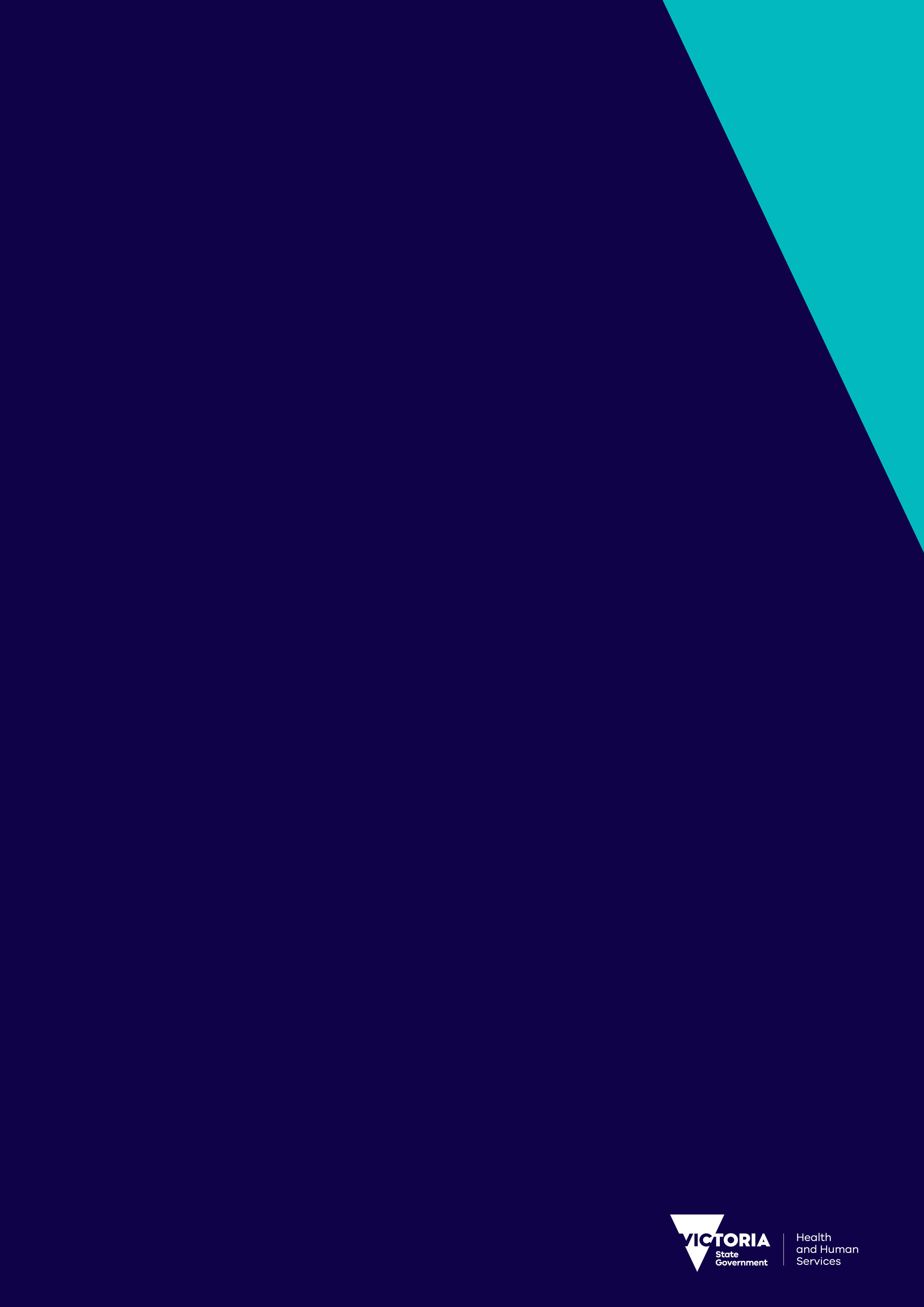 ContentsIntroduction	7Part 1: The framework	9About the framework	10Strategic directions	10Future directions	10Coverage	12Key changes for 2018–19	13Performance objectives	15Performance domains	15Approach to performance improvement	17Step 1 – Identify performance risk	20Step 2 – Analyse performance	23Step 3 – Assess performance outcome	25Step 4 - Address performance risk, undertake monitoring and provide support	27Performance escalation	29Operationalising performance monitoring	31Role and responsibilities	31Performance meetings	33Performance monitoring tools	33Performance breaches	35Force majeure	35Changes to performance measures in 2018–19	37High quality and safe care related measures	37Appendix 1: Performance risk assessment measures	39High quality and safe care	39Strong governance, leadership and culture	43Timely access to care	44Effective financial management	46Appendix 2: Underlying risks assessment	47Appendix 3: The performance risk assessment tool	49Appendix 4: Guide to the risk assessment tool	51Part 2: Indicators business rules	53High quality and safe care	54Accreditation	54Infection prevention and control	57Patient experience	59Forensicare patient experience	63Healthcare-associated infections	64Adverse events	69Mortality	71Unplanned re-admission	79Mental health	89Maternity and newborn	96Aboriginal health	101Continuing care	103Ambulance services	104Strong governance, leadership and culture	110Organisational culture	110Timely access to care	116Emergency care	116Elective surgery	121Specialist clinics	128Timely response (Ambulance Victoria only)	130Forensicare	135Effective financial management	140Attachment A: List of health services/campuses required to report Caesarean 
sections surgical site infections	149Attachment B: List of health services/campuses required to report Colorectal 
surgical site infections	150IntroductionThe Victorian Health Services Performance monitoring framework (the framework) outlines the Government’s approach to overseeing the performance of Victorian health services.It describes the contextual, strategic and operational aspects of monitoring and improving health services’ performance, including the role that Safer Care Victoria (SCV) and the Victorian Agency for Health Information (VAHI) have in supporting the implementation of the health services performance strategy.The framework was extensively revised and updated in 2017 to take account of the findings from the Review of Hospital Safety and Quality Assurance in Victoria (the Targeting Zero review) and to reflect the roles of the then newly established SCV and VAHI. The 2018–19 framework builds on this foundation and includes a variety of changes to strengthen and improve the monitoring of health service performance in Victoria.The framework continues to operate in accord with the Health Services Act 1988 and other contextual elements, such as:the Government’s commitment to making real and measurable contribution to Victorians’ lives as outlined in the Outcomes frameworkthe vision for Victoria’s health system as outlined in Health 2040: advancing health, access and carevarious policies and programs to support and enhance the wellbeing of Victorianssystem and statewide plans that help guide the distribution and design of health services to meet community needs and ensure long term sustainability of the health systemthe Department of Health and Human Services strategic planservice delivery standards as set out in the Statement of Priorities (SoP)conditions of funding as outlined in the Policy and Funding guidelines.It promotes transparency and shared accountability for performance improvement across the system and helps inform future policy and planning strategies.Figure 1: Victorian health services performance framework – key contextual elements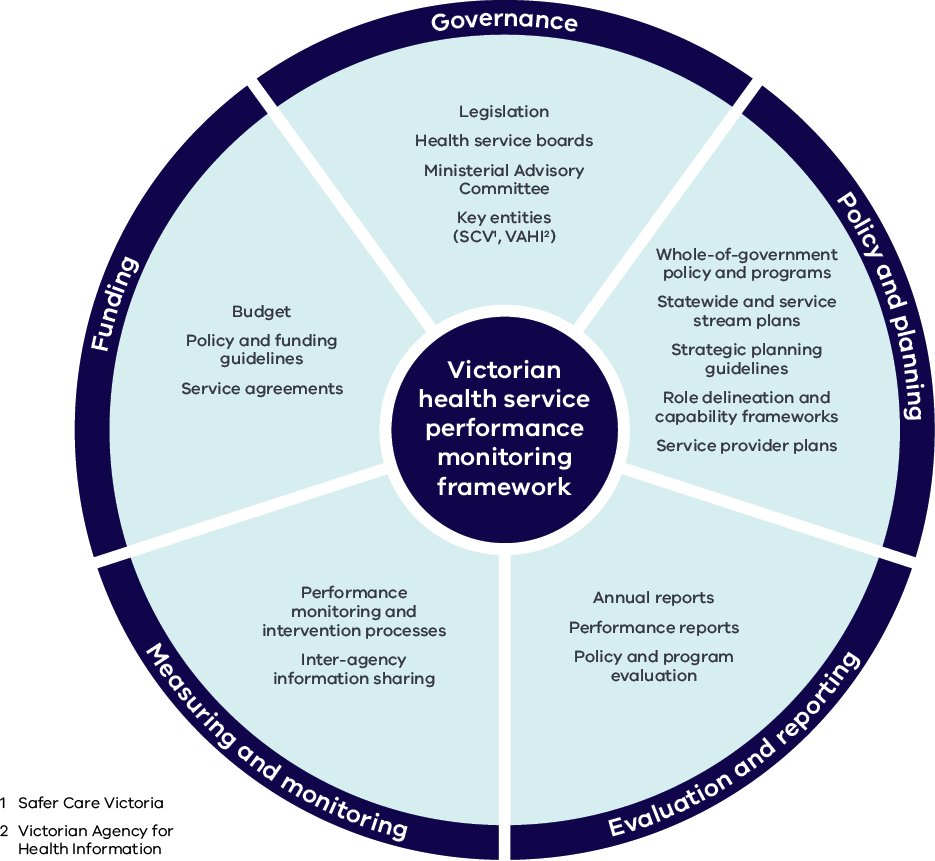 Part 1: The frameworkAbout the frameworkStrategic directionsIntroduced over 10 years ago, the framework has evolved over time to increasingly draw on a broader range of factors that impact on the performance of health services and the outcomes they provide for patients and the community. The findings of the Targeting Zero review provided a further catalyst to focus on quality and safety and key contributing factors relating to clinical governance, leadership and a safe organisational culture.The framework outlines how the department, as the system manager of Victoria’s public health sector, takes a risk-based approach to overseeing health services. It is the basis on which the department determines the level of monitoring and support it provides for each health service and the type / focus of that support. The framework is designed to assess the level of risk posed to each service in relation to delivery of safe, high quality, accessible and sustainable health care for Victorian patients and communities. It therefore considers both:a service’s current performance against key quality / safety, access and organisational well-being indicators; andtrends in those indicators, underlying performance risk factors and other intelligence that may indicate emerging or underlying risks to future performance.The department undertakes more intensive monitoring or support for those services with greater risks to the safety, accessibility or sustainability of their service. The framework is how the department assesses that level of performance risk. It also identifies what type and focus of support is required. The 2018–19 framework continues to sharpen this focus and strengthens the emphasis on contextual factors that underpin performance. These contextual factors provide early indications of issues that can affect patient outcomes. These include: the strength of financial, corporate and clinical governance and leadership; leading indicators that may reveal underlying risks to the quality and safety of care; and qualitative measures from a variety of sources that can reveal performance issues before they become performance failures.Future directionsPerformance monitoring of Victorian health services involves a process of continual improvement to ensure that measurements are relevant to both system managers and health services, while remaining aligned to contemporary methods of service delivery. Looking beyond current practices and identifying opportunities for future improvement is a key component of this process. Areas that are likely to be the focus for the future are described below.Quality and safetySCV is committed to its role of supporting Victorian health services to provide safe, high quality care. In this capacity, SCV and VAHI are working together to develop new quality and safety metrics to drive continuous improvement in care provided by Victorian health services. This work will be undertaken in collaboration with the Department of Health and Human Services (the department) and Victorian health services to ensure that performance indicators accurately monitor quality and safety and encourage continuous improvement. SCV will also take a lead role in identifying and addressing quality and safety risks before adverse events occur.In the short to medium term, there are two planned amendments to existing quality and safety indicators.Firstly, the temporary decommissioning of the Death in Low Mortality Diagnostic Related Groups key performance indicator (KPI) for the 2018–19 financial year (planned for re-introduction in 2019–20). Joint work between SCV, VAHI and the department is underway to review and refine this KPI to improve the accuracy and reliability of this metric, with the KPI being removed from health service risk assessments while this review takes place.Secondly, the Health care worker immunisation target has been increased to 80% of staff for the 2018–19 financial year. A goal of 90% of health care workers being vaccinated by 2022 has been set and targets will progressively increase towards this over coming years. Due to the risk that influenza poses to the community, and more specifically patients whose immunity may be already compromised, it is essential that Victorian health care workers are vaccinated against influenza. Increasing vaccination compliance within Victorian health services will not only control the spread of influenza, it will also lead to better outcomes for vulnerable populations and ensure workforce availability. Further advice on how this change will be enacted, including determining appropriate timing for target adjustments, will be communicated in the future.Mental healthIn 2018–19, the department will work towards the implementation of a new mental health funding model in community-based adult mental health services. The new model will link funding to the delivery of services and will provide different levels of funding depending on the complexity of consumer needs. The funding reforms, and related and revised performance and outcomes monitoring, will improve transparency and drive improvements in service performance and consumer outcomes.As part of the Mental Health Outcomes Framework the department is working to include the Your Experience of Service Survey results as part of the measures for patient experience of care.There will continue to be a focus on system improvement around safety with the implementation of Safewards across mental health inpatient units and further focus across all types of restrictive intervention and the duration of restrictive interventions through the Reducing Restrictive Interventions Committee.Access and timelinessA greater focus on specialist clinic reform will be supported over time by a more robust and clinically meaningful set of performance measures. This work is commencing in 2018–19 with the introduction of an urgent obstetric access measure. Further measures will continue to be explored with health services form 2018–19 and will be informed by the experience and learnings of the specialist clinics collaborative being led by Better Care Victoria.The development of a framework to measure and monitor system change as the statewide cardiac plan is implemented will commence in 2018–19 in conjunction with the implementation of three cardiac service networks.New investigation will begin into an emergency surgery measure to provide a fuller assessment of access and efficiency of the system in line with the recommendations of the recent Victorian Auditor General’s Office audit into hospital theatre efficiency.Residential aged careIn 2018–19, the department will commence piloting performance measures being developed for residential aged care. The pilot will determine which of the measures will be introduced across the sector from 2019–20.Rural and regionalThe department acknowledges that many of the performance measures are either not applicable to smaller health services or result in sample sizes or other data problems that limit their applicability. For these services, the framework relies more heavily on underlying risk factors and third party reports to assess performance outcomes. The department, working with SCV and VAHI, will develop performance measures that better reflect the service profile (e.g. aged care, primary and community health) and risks of smaller health services. It is intended that these measures will be incorporated into the framework in future years.CoverageIn exercising its system stewardship role, the department leads the health system improvement agenda. In doing so, the department acknowledges the contribution of, and strong collaboration with, health services and other relevant entities, including private healthcare providers.The framework captures all publically funded health service providers including:metropolitan health servicesregional health servicessubregional health serviceslocal health servicessmall rural health servicesmulti-purpose servicesAmbulance VictoriaDental Health Services Victoriathe Victorian Institute of Forensic Mental Health (Forensicare).The 12 metropolitan health services and six major regional health services are defined under the Health Services Act 1988 (HSA) as ‘public health services’. Together with Dental Health Services Victoria, they are governed by boards of directors as set out under section 65S of the HSA.The nine subregional health services, 11 local health services and 36 small rural health services are defined under the HSA as ‘public hospitals’ and are governed by directors who make up boards of management as set out under section 33 of the HSA.The seven multi-purpose services are established under Part 4A of the HSA. They are governed by boards of management as set out under section 115E of that HSA and are subject to similar governance and performance policies as public hospitals.Mildura Base Hospital (a privately-operated public hospital) and the three denominational hospitals, Calvary Health Care Bethlehem Limited, Mercy Public Hospitals Incorporated and St Vincent’s Hospital (Melbourne) Limited, are subject to similar performance and oversight provisions as public hospitals, as set out in Part 3 and Part 3A of the HSA.Ambulance Victoria is established under section 23 of the Ambulance Services Act 1986 (ASA) and is governed by a board of directors as set out under section 17 of the ASA.The Victorian Institute of Forensic Mental Health is established under section 328 of the Mental Health Act 2014 (MHA) operating under the name, Forensicare. Forensicare is governed by a board of directors pursuant to provisions in the MHA (Part 14 Division 2).Albury Wodonga Health operates across North East Victoria and Southern New South Wales. It is the only cross-jurisdictional health service in Australia and is one of six regional health services in Victoria. From July 2014, the provision of mental health services extending across the border into the Murrumbidgee region of NSW were integrated as part of Albury Wodonga Health and formed the North East and Border Mental Health Service. Beginning in 2017–18, the clinical mental health service provided by Albury Hospital was included in the performance indicators reported by Albury Wodonga Health. This inclusion aims to support the clinical mental health service integration across the North East and Border Mental Health Service.While Private Hospitals and Day Procedure Centres are currently monitored through the Risk Based Regulatory Framework: Private Hospitals 2017, the department is working in consultation with private providers to identify opportunities for potential alignment of data monitoring and risk indicators of Private Hospitals under the relevant sections of the framework in the future.Key changes for 2018–19The overall structure of the framework remains unchanged and builds on the significant modifications made in 2017. It retains the emphasis on four domains of performance: high quality and safe care; strong governance, leadership and culture; timely access to care; and effective financial management.There are a number of new indicators, and additional sources of information are being included to strengthen and broaden the foundation used to assess the performance of health services.We have learned from the experience of implementing the new framework in 2017–18, leading to improvements in the process and greater clarity about the roles and responsibilities of health services, the department, SCV and VAHI.Key features that remain and have been strengthened for 2018–19 are described below.The framework is aimed at achieving comprehensive performance analysis, using an approach based on performance risk.The framework continues to eschew a score-based system in favour of an approach that considers performance against each key measures as well as underlying risk factors, providing a more detailed approach to performance assessment.Triangulation of other performance intelligence is included as part of performance assessment, including cross agency information sharing with the Health Complaints Commissioner, Victorian Managed Insurance Authority (VMIA), and Australian Health Practitioner Regulation Agency. Formalised arrangements are being established that support early notification of risk and streamlined sharing of cross-agency information.There is improved clarity regarding the indicators for health service performance accountability and measures to monitor healthcare quality. SCV will continue to work with health services to identify KPIs for quality and safety across the sector. These will form a core part of performance accountability, combined with the existing measures on finance, access and governance.Work is continuing to further develop and refine reports on healthcare quality and safety. This work is being led by VAHI in partnership with SCV and the department.The identification of areas of poor performance considers whether a health service is improving over time not only whether targets are being achieved.In order to individualise performance discussions, assessments will be made across both quantitative and qualitative measures to inform whether a health service is improving in areas of underperformance, whilst maintaining high performing areas. This will provide all health services with the incentive not only to meet ‘target’, but also to address underlying factors that may impact on performance. This continues the change in emphasis from one predominantly based on achievement of targets, to one of continuous improvement.Significant departmental intervention becomes more likely if health services fail to improve performance. For example, if performance against key measures is deteriorating and action plans to address this are ineffective or have not been implemented, an increased level of monitoring may be triggered.The options available to assist health services to manage their performance vary depending on the area of concern and their capacity to respond effectively. Interventions may range from seeking further input from health services, to service reviews or expert clinical input (via SCV or the Office of the Chief Psychiatrist (OCP), as relevant).Performance objectivesThe performance monitoring framework is structured around four domains of performance that provide a cross-linking and mutually-supporting view of health service performance. These are:High quality and safe careStrong governance, leadership and cultureEffective financial managementTimely access to careAs outlined in Figure 2, each domain is informed by a number of strategic goals, which in turn are supported by relevant qualitative and quantitative measures. The following section describes this in more detail.Performance domainsHigh quality and safe careThis domain assesses the ability of health services to deliver safe and high-quality services that improve patient outcomes. It includes a number of clinical indicators and an increased focus on patient experience. It also considers factors that impact the ability of services to develop and maintain a high performing clinical workforce.Strong governance, leadership and cultureThe domain assesses the strength of the organisation’s governance, leadership and culture, key attributes of high performing and safe health services. Optimising both corporate and clinical governance is essential in creating a high performing health service.Organisational culture can significantly influence patient safety through its impact on effective communication, collaboration and engagement across the organisation.This domain includes assessment of the strength of clinical and corporate governance in health services, and their ability to nurture safe cultures and positive clinical engagement.Effective financial managementThe ability of health services to manage the effective and efficient allocation of resources to deliver safe and cost-effective services is fundamental to their performance. This domain addresses the diligence with which health services manage their finances and seeks to identify risks to their financial stability and viability.Timely access to careThis domain refers to the ability of health services to efficiently manage supply and demand by providing the right care in the right place and at the right time. This reflects operational capacity and delivery of services and programs. It focuses on equitable and timely access (such as reduced waiting times) as well as service efficiency.Figure 2: Performance objectives and domains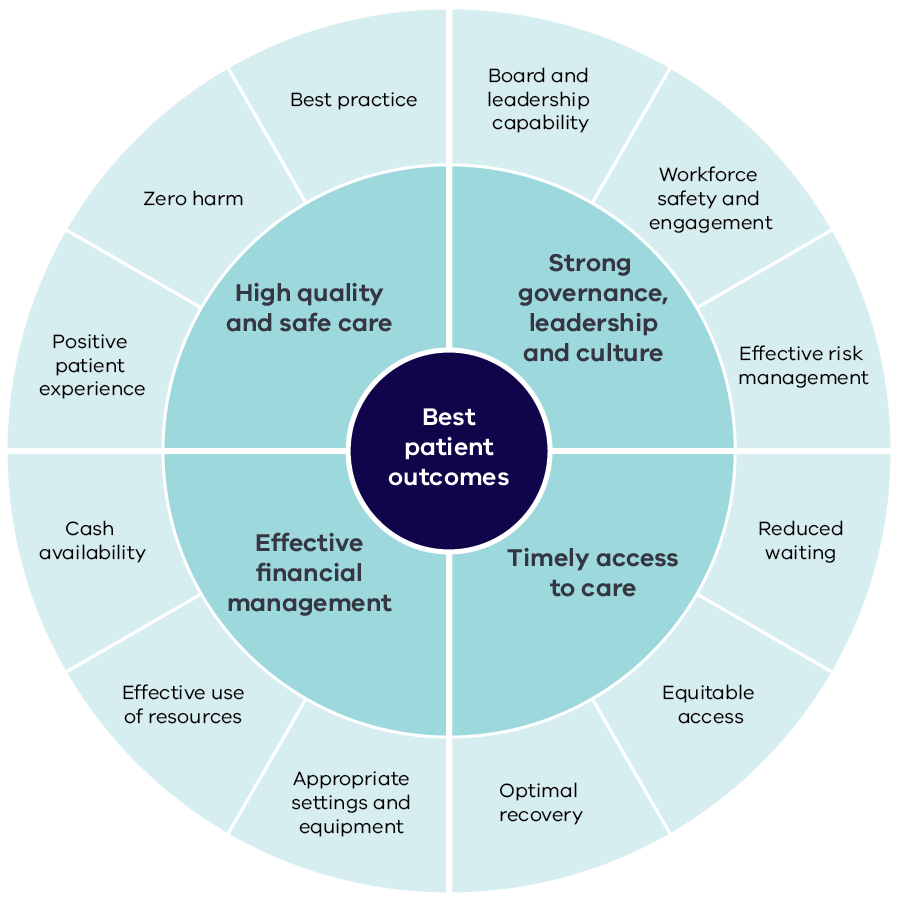 Approach to performance improvementThe goal of the framework is to ensure that health services are performing effectively to deliver the best patient outcomes and to keep patients safe from harm. To achieve this, the framework identifies issues and concerns and opportunities for improvement that feed into a continuous cycle of performance improvement. Under the framework, the department works collaboratively with health services and other stakeholders to:identify performance concerns and factors that may impact on health service performanceanalyse performance issues and the opportunities for improvementdetermine appropriate interventions andensure that action is taken to address performance concerns and support ongoing improvement.Figure 3: The performance improvement process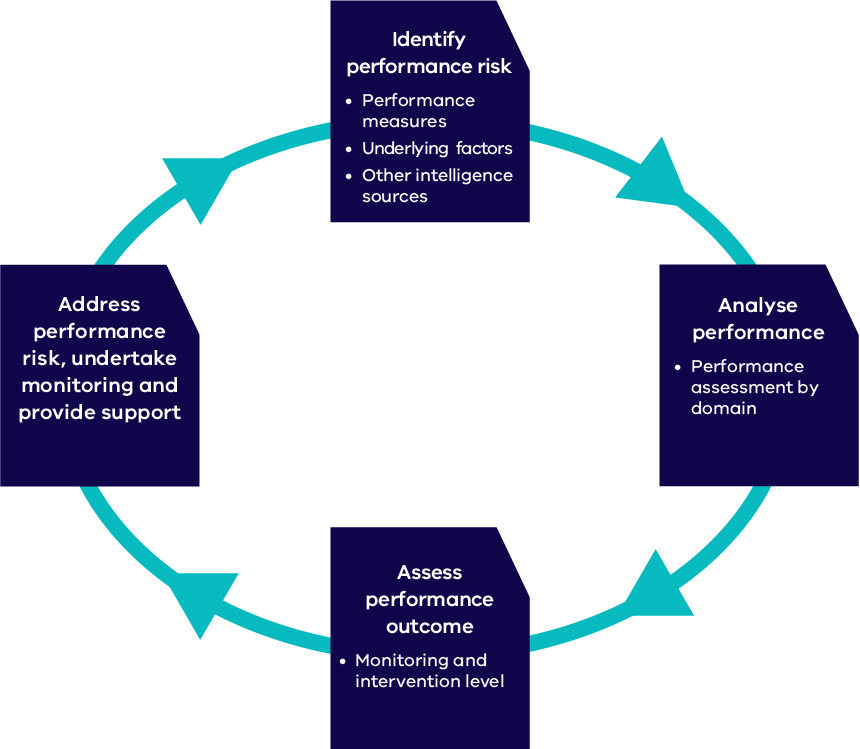 The performance improvement cycle is supported by a performance risk assessment tool that draws together information from the four domains of performance and is used to document outcomes at each step in the cycle. The tool is completed quarterly for each health service and used to inform the performance conversation. Refer to Appendix 3 for an example of a performance risk assessment tool for a hypothetical health service.A high-level guide to using the tool is included in Appendix 4.There are a number of key issues to consider in relation to the tool and the broader performance improvement cycle, as described below.The performance risk assessment approach is not a technical risk management approachWhile it seeks to identify risks to performance, the performance monitoring framework is not a technical risk management approach. The department, agencies and health services have their own internal risk management processes that operate separately from the performance monitoring framework.The approach is intended to support performance conversationsThe approach provides the basis for a joint conversation about performance and should not be viewed as an end product. Rather it should capture the stage the performance conversation has reached at a particular point in time, as well as the actions needed to move the conversation forward.The approach is not intended to be punitiveRisk flags and performance concerns identified in the tool are not intended to be punitive or to highlight failings of health services. They are intended to raise issues for discussion and to point the way to potential actions for strengthening or improving performance. The department and health services have a shared responsibility to address performance issuesThe assessment tool and approach to performance monitoring represent a shared responsibility between health services and the department in understanding and addressing the issues that can affect the performance of a health service. The following sections describe each step in the framework’s performance improvement process in more detail including how the performance risk assessment tool supports the process.Figure 4 Summary of the steps in the performance improvement process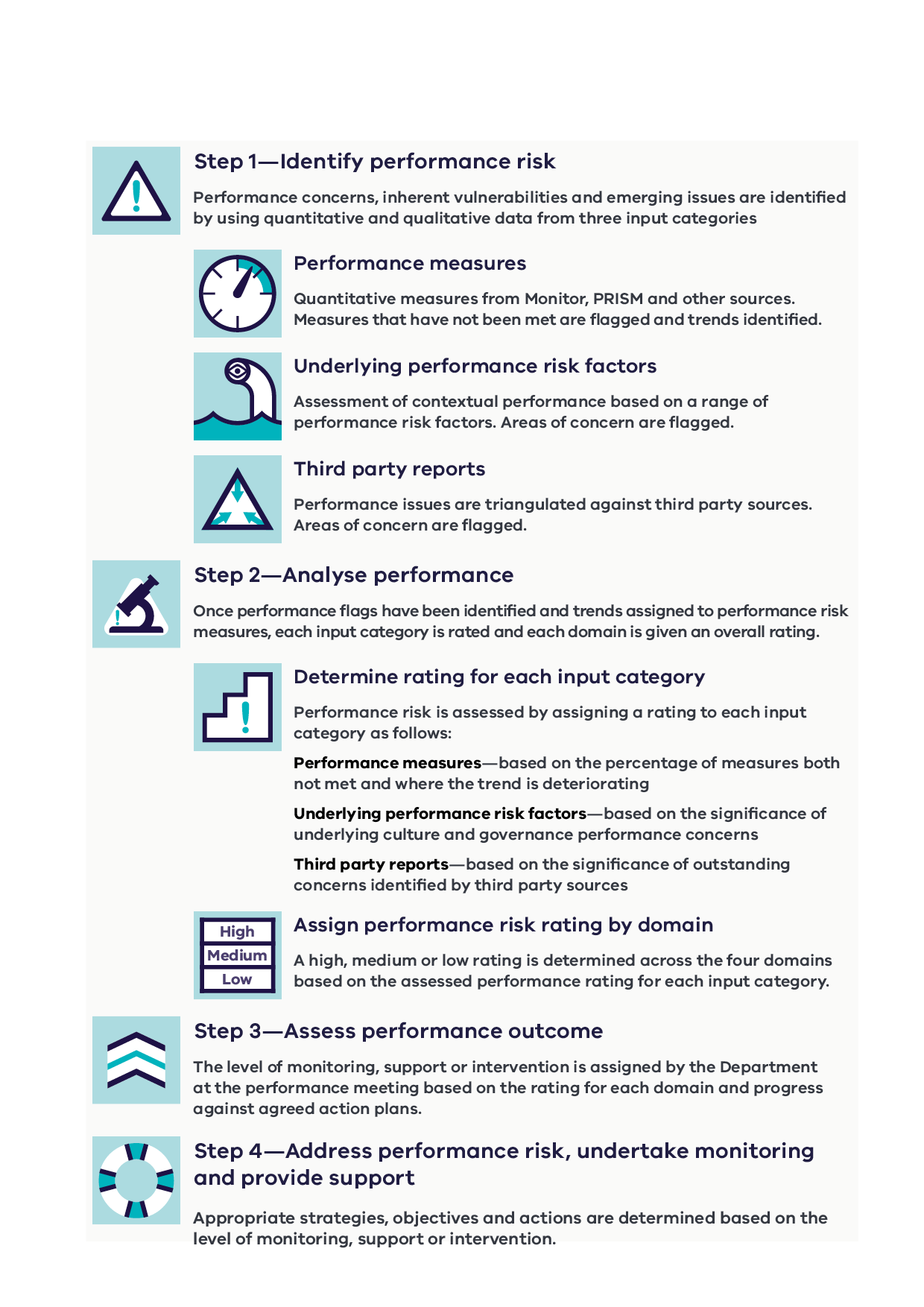 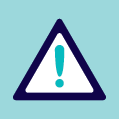 Step 1 – Identify performance riskIn this step, performance concerns, inherent vulnerabilities and emerging performance concerns are identified by using quantitative data and qualitative data from a range of sources, as described in Figure 5.Figure 5 – Sources of information for performance risk assessment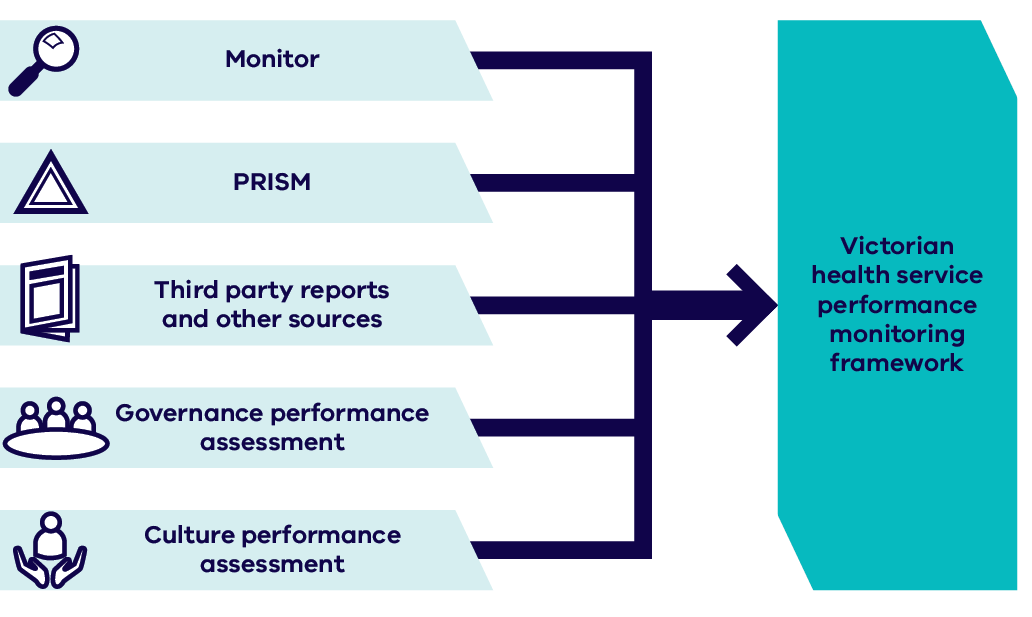 Using a wide range of sources provides a more robust understanding of a health service’s performance risks and issues, as well as the opportunities for improving performance. Drawing on a wide variety of sources of information, including qualitative data, encourages early identification of potential performance issues before they become performance failures. It also supports a more transparent information exchange between the department, health services and other entities to ensure a common understanding of the challenges and opportunities for improvement at the health service level and across the sector.The performance information that is used to build a picture of performance within each domain is structured into the following three categories:performance measures capturing quantifiable data arising from the SoP, the Program Report for Integrated Service Monitoring (PRISM) and other KPIsunderlying performance risk factors arising from the contextual assessment of governance, culture and other qualitative assessment of organisation’s performance management capabilitythird party reports arising from cross agency information and other external reviews/reports.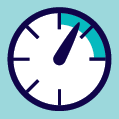 Performance measuresA list of measures used to inform performance risk is included in Appendix 1. Key changes to performance measures for 2018–19 are outlined in the Changes to performance measures in 2018–19 section on pages 35 and 36 of this document.Risk flags are identified for each measure where targets have not been met and are recorded in Column 1 of the performance risk assessment tool against the corresponding domain.Improvement or deterioration trends are also identified by comparing outcomes to the same time last year or, where relevant, to performance over the prior six reporting periods (for example, the Victorian Healthcare Experience Survey). Improvement against a baseline is also used for particular measures (for example, days of available cash).The range of quality and safety accountability measures will be extended over time, and further work will be done to explore the opportunities for introducing additional performance measures to assess performance in the areas of leadership, governance and culture.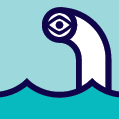 Underlying performance risk factorsThe Targeting Zero review identified a range of factors that can impact on the ability of a health service to deliver safe, high-quality outcomes for patients. Based on the factors identified in Targeting Zero, the 2018–19 framework includes a set of underlying performance risks intended to assess the contextual aspects of performance for each health service. These underlying performance risks areas are listed below, with considerations for assessment against each in described in Appendix 2.workforce availability, capacity and capabilityability to respond to community needsclinical leadershipmanagement of complex care or changes in capabilityboard governanceleadershipcompeting strategic prioritiessafety culture workforce sustainabilityservice sustainabilityfinancial performanceKey changes to the assessment of underlying risk factors for 2018–19 include:replacement of the ‘rurality’ performance risk area with ‘workforce availability, capacity and capability’removing the performance risk areas ‘high reliance on locums/instability of senior clinical role’ and ‘reliance on new entrant international medical graduates (IMGs)’ and replacing them with new performance risk areas ‘clinical leadership’ and ‘management of complex care or changes in capability’adding the fourth domain ‘timely access to care’ with new performance risk areas and considerations for assessmentmoving/modifying a number of considerations for assessment to sit against appropriate new and revised risk areasincluding use of locums/IMGs as considerations for assessment, rather than performance risk areasrewording a number of the considerations for assessment to better clarify their intent.The assessment of underlying performance risk factors is carried out annually and updated progressively during the year, as relevant.While some of the areas of underlying performance risk may not be in the direct control of health services (for example, the size of the local recruitment pool for clinicians), they must still be acknowledged in the performance risk assessment to ensure health services are minimising concerns where possible and to explore new or additional opportunities to understand the impact of these concerns (including work that may need to be done at a system level).The safe culture performance assessment will be informed primarily by data from the People Matter Survey as well as feedback from the Health Complaints Commissioners and SCV, particularly where concerns relate to a low reporting culture, poor management of complaints or general lack of interest in feedback from consumers.Organisational governance and culture can significantly impact patient safety and are known as recurring features of serious failings in care. For example, negative culture is directly linked to communication, collaboration and engagement breakdown, which are lead indicators of increased harm and poor patient outcomes. Weaknesses in governance and leadership further compound the risk through failure to identify and/or rectify issues early or effectively.Monitoring weaknesses in governance and culture allows for early identification of risks to patient safety before they start to manifest in patient outcomes.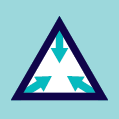 Third party reportsThe department continues to build formal arrangements to support cross-agency information sharing with the Australian Health Practitioner Regulation Agency, the Office of the Health Complaints Commissioner and the Mental Health Complaints Commissioner. As these formal relationships mature, additional third-party information will be introduced into the performance conversation.These arrangements will increasingly add depth and breadth to performance monitoring by providing routine and ad-hoc advice on risks and/or other concerns relating to patient safety, governance or culture.Recommendations from other ad-hoc reviews initiated by the department (including specialist areas such as the OCP), SCV, the Victorian Auditor General’s Office, the Independent Broad-based Anti-corruption Commission, Worksafe and so on, are also used where available to fill out the picture of performance for each health service. Reports of information technology security risks from the department’s Digital Health Branch will also be considered.Likewise, relevant outcomes from specialist reports (such as the Victorian Perinatal Services Performance Indicators report; the reports of the consultative councils for obstetric and paediatric, surgical and anaesthetic mortality; and the Victorian Audit of Surgical Mortality) are also captured as part of this process.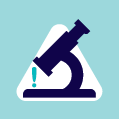 Step 2 – Analyse performanceOnce performance flags have been identified for each input area they are evaluated in terms of:the number of performance measures not met in each domain and evidence of improvement or deteriorationthe presence and magnitude of any underlying performance risk factors andthe presence and magnitude of any concerns identified from third party reports/other intelligence.In some cases, a flagged area of concern may be subject to interpretation as to the magnitude of its potential impact on performance. Clear communication on such issues is an important part of the performance conversation, as is the documentation of any reasoning about how the performance flag is interpreted or handled in completing the performance risk assessment tool. Performance flags are prompts to begin a conversation with health services regarding performance issues and concerns. Guidance on addressing the performance flags is included at Appendix 4.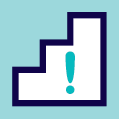 Determine rating for each input categoryAnalysis is undertaken for each of the three input areas to identify performance risk across each domain, resulting in a total of 12 performance risk ratings being determined.In relation to performance measures, higher ratings are assigned where a larger proportion of measures are not met and there is evidence of deteriorating trends. For example, a high performance risk rating is applied to any domain where over 30 percent of measures were not met and there are no signs of improvement.As such, only measures that have not been met and are showings signs of deterioration are captured by the percentage thresholds described in Table 1. This approach acknowledges the effort of health services to maintain or improve performance, rather than focusing exclusively on whether or not a target has been met in any given quarter.Table 1: Performance risk measures analysisIn relation to the other two performance input categories, the assigned rating for each domain increases where there is evidence of significant underlying factors or outstanding concerns from third party reports / other intelligence. Refer Table 2 and 3.Table 2: Underlying performance risk factors analysisTable 3: Third party and other intelligence analysisIt is important to acknowledge that there is a degree of expert judgement that must be exercised in determining the significance of particular performance concerns and issues. It is vital that any assumptions are made explicit and communicated clearly in discussion with health services. Additionally, any reasoning used to assign a level of concern to quantitative or qualitative factors and third-party sources must be clearly and explicitly documented in the performance risk assessment tool.Assign performance risk rating by domain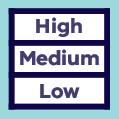 To determine a performance risk rating for each domain, performance risk is assessed by taking into account the level of risk from each of the input categories. Low and medium levels correspond to low and medium ratings. However, if one input category is identified as high, the rating of the entire domain is elevated to high, as shown in Table 4. Table 4: Performance risk rating for each domain For example, if a health service met all the governance, leadership and culture measures and was therefore assessed as low against the ‘performance measures’ input of that domain, but a high level was applied to ‘underlying performance risk factors’ or ‘third party reports/other intelligence’ due to significant issues relating to governance or culture, the rating of the entire domain is automatically elevated to high.Summary comments outlining the assessment rationale are also captured in the performance risk assessment tool and validated further in consultation with the respective health service and other stakeholders including SCV and relevant program areas in the department. The department has the ultimate decision as to the overall performance risk rating or domain rating.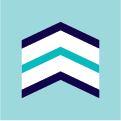 Step 3 – Assess performance outcomeThe performance monitoring framework includes four levels of monitoring, support and intervention:High performerStandard Monitoring (with/without an action plan)Performance supportIntensive monitoringIn determining the level of monitoring, support or intervention required, the department takes into account the rating level for each domain and progress towards agreed action plans.Table 5 summarises the criteria used to guide this determination (for example, the higher the ratings across the domains and the lesser the progress to mitigate the concern, the higher the requirement for monitoring, support or intervention).Table 5: Criteria for determining the level of monitoring, support and interventionPerformance levels are determined quarterly unless serious concerns or emerging issues require more immediate escalation and intervention.The department assigns the level of performance for each domain and the associated level of monitoring, support and intervention. In making this determination the department will consult with the Health Service’s executives and other expert input such as SCV and the OCP.The rationale for the assigned level of monitoring, support or intervention must be documented in the performance risk assessment tool alongside any agreed actions associated with these issues and timelines for remediation. At a minimum, these actions should specify who is responsible for undertaking the action, what action is required, and when the action should be completed or otherwise reviewed.Where relevant, the department will take into account evidence relating to steps taken and progress by a health service and adjust the level of monitoring accordingly. This will vary from case to case but could equally support both increasing the level of monitoring (for example through an independent report indicating systemic clinical risk) or decrease monitoring (i.e. through verification of an effective remediation action).Such decisions are dependent on the magnitude of underperformance, the capacity or demonstrated level of remediation as well as any significant issues relating to governance and culture, given their risk to achieving and supporting sustained improvement.The assessment methodology and its sensitivity settings (for rating each input area and assigning a rating across the domain) have been reviewed based on experience gained from the implementation of the framework in 2017–18. Further review and refinement will take place based on outcomes from the 2018–19 performance improvement cycle.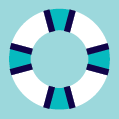 Step 4 - Address performance risk, undertake monitoring and provide supportAs outlined in Table 6, monitoring levels intensify proportionate to the level of underperformance and safety concern. Increasing levels of consultation, support and intervention strategies are tailored depending on the levels of monitoring required.Table 6: Monitoring, support and intervention strategiesHigh performing health servicesHigh performing health services are identified based on their contribution to improved performance and are recognised as system-wide leaders. The ‘high performer’ level applies to health services with excellent performance across all performance domains. Health services identified as high performers will meet quarterly with the department to discuss not only individual performance priorities but also strategic and/or sector-wide objectives and leadership opportunities.Health services with serious levels of underperformance [a high burden of risk]Intensive monitoring is the most intense form of monitoring and applies to health services with significant areas of under-performance, including major patient safety or service delivery concerns. In this instance, departmental intervention intensifies by increasing the regularity of performance interactions and escalating the range of interventions and support to achieve the required turnaround.Performance supportThe department supports open dialogue with health services to discuss and address performance concerns as soon as they are identified. The department’s expectation is that issues are investigated by the health service in the first instance, and evidence of improvement is provided to the department as part of the routine performance review meetings or separate correspondence.Where relevant, input from SCV, respective program areas and/or other experts may be sought to support health services in developing and/or implementing more targeted improvement.Depending on the level of concern and nature of under-performance, a plan for improvement/remediation may be agreed between the health service and the department. SCV will provide expert input in the development and progress of actions relating to Quality and Safety improvement plans.Where performance improvement involves implementing new models of care or service redesign, program areas, SCV, and the OCP (as appropriate) will work with health services to reorient care provision to meet acceptable standards of care.Performance escalationIn some cases, performance issues or concerns will trigger a higher level of health service monitoring and intervention by the department to ensure that appropriate action is taken to address performance concerns and minimise the risk to patients or service delivery (Figure 6).For example, there may be instances where the department may assign individuals to work with the health service to develop and implement a performance improvement strategy and/or the department may commission reviews of the health service’s operational effectiveness and sustainability.The initial level of escalation and response is based on the seriousness of the performance issue and assessment of performance risk. The department will consider and determine if an issue warrants formal performance escalation following engagement with health service executives.More serious concerns may necessitate more drastic action including an independent review of health service governance and management capability. This may include the board chair being required to demonstrate that the organisation is able to achieve turnaround within a reasonable timeframe, change to membership of the board and/or appointment of an administrator or delegate. The Health Services Act 1988 sets out the powers of the Minister regarding inadequate performance.Importantly, following the proclamation of the Health Legislation Amendment (Quality and Safety) Act 2017 in April 2018, the bases for using intervention powers by the Secretary or portfolio Minister have been expanded to include ensuring that services being provided are safe, appropriate and patient-centred.Where a ministerial delegate has been appointed to a health service board, the health service will remain on intensive monitoring until the end of the delegate’s appointment. In the circumstances of the Board being removed and an administrator appointed, the health service will remain on intensive monitoring until a new board is appointed.Figure 6: Indicative options for escalating actions in response to performance issues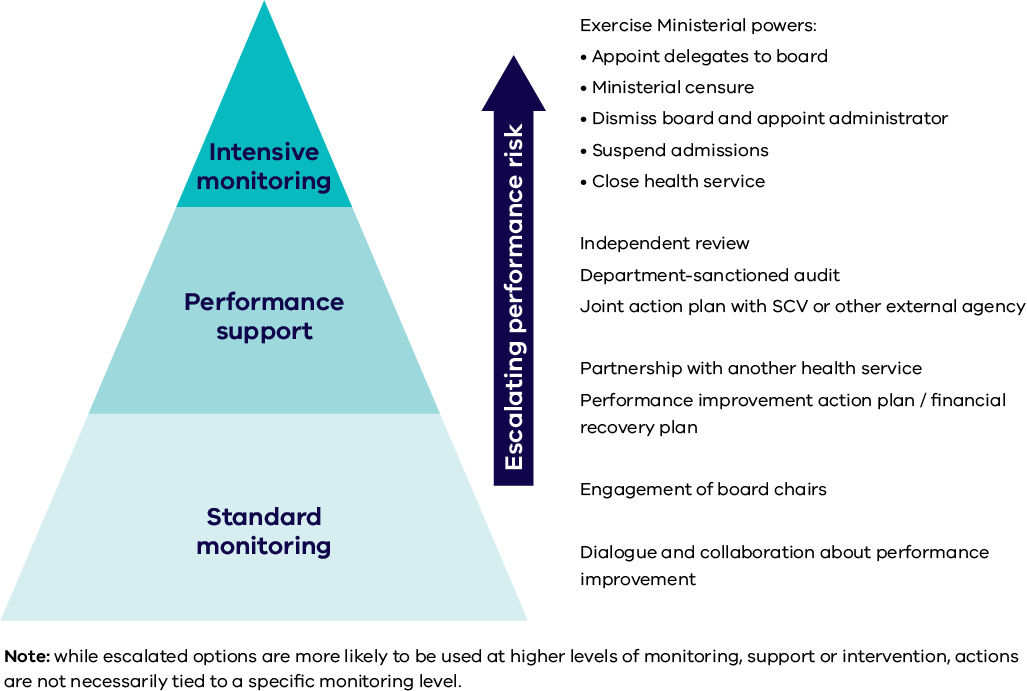 Operationalising performance monitoringRole and responsibilitiesThe Department of Health and Human ServicesThe Department of Health and Human Services is the system manager of the Victorian health care system. It advises government on health strategy, policy, planning, funding allocation and performance oversight of health services. Its vision is to achieve the best health, wellbeing and safety of all Victorians so that they can live a life they value.The department carries out its performance oversight role by:implementing the performance monitoring framework and associated processes and toolspartnering with health services to identify and address performance concerns early and effectivelysupporting or intervening to ensure long term and sustained performance improvementfacilitating better sector consultation and communication, including providing information on departmental policy directions and sharing with other relevant agenciesmaking use of available data and third-party intelligence to maximise the depth and breadth of performance information used to assess health service performancemaximising input from SCV, and other experts/clinical leadersenhancing board skills and capabilities in clinical governance and other information required to ensure high quality and safe careproviding staff with training and mentoring in performance management and quality improvement and the tools to enable them to have an effective performance improvement role.The department relies on SCV, the OCP and VAHI as key partners to help manage and improve sector-wide performance.Safer Care VictoriaSCV is the peak state authority for leading quality and safety improvement in healthcare. Its role is to oversee and support Victorian health services to provide safe, high-quality care.As well as monitoring the standards of care provided, SCV partners with consumers and their families, clinicians and health services to support continuous improvement in healthcare. There is a strong focus on listening to patients’ voices and ensuring patients and patient outcomes remain at the centre of safety and quality conversations. In terms of quality and safety performance, SCV sets expectations and leads improvement efforts across the sector.One of SCV’s aims is to provide patients, clinicians and hospitals with tools and resources to improve quality and safety in the health system.SCV works closely with the department on improving the performance of health services and participates in key performance conversations with health services, particularly where concerns exist about safety and quality of care.The Office of the Chief PsychiatristThe Chief Psychiatrist provides system-wide oversight of Victoria’s public mental health services. Supported by the OCP, the role supports quality and safety in services provided to some of Victoria’s most vulnerable people. The role (section 120) and functions (section 121) of the Chief Psychiatrist are set out under the Mental Health Act 2014.The responsibilities under the Act include clinical leadership and quality and safety improvements across Victoria’s public mental health system. The activities undertaken by the office are far ranging and include assisting services in developing and implementing clinical best practice approaches and advice to the sector, undertaking reviews, audits and investigations as required, and promoting continuous improvement in areas of quality and safety.The OCP incorporates the work of the Office of the Chief Mental Health Nurse. The Chief Mental Health Nurse provides nursing leadership and supports mental health nursing through education and training, promotion of best practice and workforce planning and development. The Chief Mental Health Nurse and her staff make a significant contribution to systems improvements with a focus on safety through such programs as Safewards and the work of the Reducing Restrictive Interventions Committee.Victorian Agency for Health InformationVAHI is responsible for analysing and sharing information across the health system. In order to discharge this responsibility, it develops relevant and meaningful measures of patient care and outcomes for the purpose of public reporting, oversight and clinical improvement. Accordingly, the Agency plays a key a role in data management, standards and integrity.VAHI’s key functions include:collecting, analysing and sharing data so that the community is better informed about health services and health services receive better information about their performanceproviding boards, health executives and clinicians with the information they need to best serve their communities and provide better, safer careproviding patients and carers with meaningful and useful information about care in their local communityimproving researchers’ access to data to create evidence that informs the provision of better, safer care.To achieve its objectives, VAHI relies on obtaining timely, accurate and high-quality data from public and private providers of health services. VAHI is vital to the effective functioning of the performance monitoring framework through its provision of performance measures data and its work on developing additional robust measures of performance.Health servicesVictoria’s public health services are independent legal entities established under the Health Services Act 1988, the Ambulance Services Act 1986 and the Mental Health Act 2014. They are governed by boards of directors, the members of which are appointed by the Governor-in-Council on recommendation of the relevant portfolio Minister. The board oversees the health service on behalf of the Minister and in accordance with government policy and its legal obligations.Health services discharge their obligations under the framework by:partnering with the department and other agencies to improve health service and system wide performancereporting promptly to the department any emerging risks or potential performance issues including immediate action takenestablishing and maintaining a culture of safety and performance improvement within the health serviceensuring accurate and timely submission of data and other information, including implementing agreed action plans and status update reportscollaborating with other health services and health system partners to maintain and improve their performance and to meet the health needs of their communities.Performance meetingsPerformance review meetings are usually undertaken quarterly and include a mid and end of year review of the SoP Part A actions. The department initiates additional meetings at the request of the health service or when emerging issues have been identified or performance escalation initiated.The performance risk assessment tool provides the baseline for analysing performance at the performance meeting and is provided in draft form to health services before each quarterly performance meeting. The performance meeting is used to finalise the performance risk assessment tool and to document the monitoring, support and intervention level for each health service, as determined by the department.The assessment tool and approach to performance monitoring and meetings represents a shared responsibility between health services and the department in understanding and addressing the issues that can affect the performance of a health service.Progress updates on the development and implementation of agreed action plans or recommendations from third-party reports are considered as part of the performance discussion, as well as emerging performance concerns or trends that may affect future performance.Required representation from the department and health services will depend on the level and areas of performance concern. Attendance is kept to a minimum, involving only the core group required to ensure coverage of each aspect of performance. SCV representation features regularly at performance review meetings, particularly where quality and safety concerns are apparent.Performance monitoring toolsAs determined by legislation, the SoP is the key service delivery and accountability agreement between health services and the department. It outlines key deliverables and performance targets to be achieved by the health services within the allocated annual budget. Performance against these is monitored via the Victorian Performance Monitor Report (Monitor) and reported publicly.The performance risk assessment extends beyond the performance measures agreed in the SoP and reported in Monitor report and publically, to ensure that other concerns or emerging concerns from the PRISM, other program reports or cross-agency information are also considered.Monitor reportThe Victorian Performance Monitor (‘Monitor’) reports health service (including Ambulance Victoria) performance against the performance indicators and measures outlined in the Statement of Priorities (Part B and Part C). A similar performance-monitoring tool is produced for Forensicare.The Monitor is produced monthly and provides interim results of indicators and measures across each performance domain. It is distributed monthly to chief executive officers (CEOs), the Minister for Health, Minister for Ambulance Services and the Minister for Mental Health and quarterly to board chairs.The Monitor is also produced annually using the consolidated annual activity data and audited financial results. This is distributed to health service CEOs, board chairs, the Minister for Health, Minister for Ambulance Services and the Minister for Mental Health.A Forensicare Monitor report was developed during 2017–18 to report on performance against the indicators outlined in the Statement of Priorities (Part B). While some of these measures are more specific to Forensicare, there are a number of common performance indicators, particularly in relation to financial sustainability, organisational culture, and quality. In 2018–19 the department will be working with Forensicare to determine appropriate benchmarking of performance. The Monitor will also be distributed each quarter to the CEO, board chair and the Minister for Mental Health.The Small Rural Health Services Monitor (‘SRHS Monitor’) reports on small rural health service performance against the indicators outlined in the Statement of Priorities (Part B and Part C) as well as a broader set of program measures on health service activity. The SRHS Monitor is also produced for the multi-purpose services. The SRHS Monitor is distributed to CEOs and the Minister for Health monthly, and to board chairs quarterly. An annual SRHS Monitor report is produced using the consolidated annual activity data and audited financial results. This is distributed to CEOs, board chairs and the Minister for Health.Reporting performance against the Statement of Priorities (Part A)Performance against the actions and deliverables committed to in the SoP are formally reported in health services’ annual reports at the end of the financial year as consistent with the annual report guidelines (report of operations). Health services are expected to also provide a half yearly progress report on achieving Part A action items and associated deliverables.The Program Report for Integrated Service MonitoringThe PRISM includes a broader set of measures than the Victorian Performance Monitor on health service activity and system performance. It supports the Monitor by providing further context of performance and supports health services to further benchmark their performance against similar health services. For the small rural health services, this information is incorporated in the SRHS Monitor.The PRISM report is distributed to CEOs and board chairs quarterly. The department encourages health services to disseminate PRISM to relevant staff within their organisation. An annual PRISM report is produced using the consolidated annual activity data and audited financial results. This is also distributed to CEOs and board chairs.InspireInspire is being developed by VAHI specifically for use by clinicians in response to the Targeting Zero report. A key theme of Targeting Zero was the need to improve the flow of information in the health system to facilitate identification of deficiencies in care and focus attention on opportunities for improvement.Inspire is intended to support conversations on safety and quality performance among clinicians and health service management. This report differs to Monitor and PRISM as small patient counts are reported, where appropriate, to demonstrate clinical variation, promote review of individual cases and support hospitals to ‘target zero’. For the same reason, data are also included for low volume health services, which are not routinely included in other reports.While early reports will focus on those safety and quality measures that are currently reported, future issues will be informed by advice from VAHI’s Clinical Measurement and Reporting Committee on the range of measures and priorities for clinical information, priorities identified by SCV and feedback received from users of the report.Board quality reportThe Board Safety and Quality Report is produced quarterly by VAHI for board members of Victorian health services.The Board Safety and Quality Report aims to increase access for boards to independent information on the performance of health services. It is intended to supplement the information already provided to boards by their executives. The report has been designed to acknowledge the different depths of clinical knowledge, awareness of the safety and quality measures and levels of experience with interpreting data.Performance breachesFailure to achieve the following KPIs is considered a performance breach and requires immediate escalation to the department by health services:Emergency Care Triage Category 1Emergency Department 24 hours waiting timeElective Surgery Category 1 admissionsAccreditation criteria not met.Health services are required to notify the department (via the Director Commissioning, Performance and Regulation, or the Director Rural and Regional Health for rural health services) within 24 hours of the breach or becoming aware of the breach, advising of the circumstances and response to the breach including whether or not patient safety has been compromised.In circumstances where accreditation criteria have not been met, a significant risk has been identified during the survey or the health service has not been awarded accreditation, the department needs to be notified immediately.As outlined in the Accreditation - performance monitoring and regulatory approach business rules <https://www2.health.vic.gov.au/hospitals-and-health-services/quality-safety-service/hospital-accreditation/policy-on-accreditation> the Department has a jurisdictional regulating role requiring intervention if a health service does not successfully achieve accreditation.Performance breached will be included as a separate item for discussion at the performance meeting, with a focus on proactive initiatives and strategies that can prevent similar performance issues in the future.Force majeureThe department acknowledges that from time-to-time, unforeseen events or force majeure may occur that adversely impact on health service performance. In these instances, it is important to consider bona fide concerns, which were extraordinary and genuinely unforeseen events beyond the control of the organisation that affected service delivery or reporting requirements (such as internal or external disasters or third-party-related failures leading to the interrupted service delivery).Where such circumstances have a significant impact on performance, a health service may request that the department consider a ‘force majeure’ claim. The process should not be applied to ad hoc operational difficulties or for planned service interruptions such as capital works or information technology upgrades.When a health service is reliant on services provided by a third party, the health service is responsible for ensuring that, as far as practicable, the service is of an acceptable quality and delivered in a timely manner. For this reason, the failure of a third party to deliver a product or service is not in itself regarded as acceptable grounds for a force majeure. Difficulties related to software conversion are not a force majeure unless it can be demonstrated that reasonable steps were taken to ensure the continuity of data collection and data recovery.In applying the force majeure policy, the performance result of a health service will not change, but the department will consider adjusting the assessment, and any required actions, depending on the circumstances.Submitting a force majeure requestIndividual health services may make a formal request for consideration to the Director, Commissioning, Performance and Regulation or Director, Rural and Regional Health for rural health services. The request should clearly indicate the event(s) affecting performance and include supporting data and documentation.The department will only consider issues of force majeure retrospectively. Health services should not apply for a force majeure in anticipation of poor results.The department may use its discretion in extraordinary circumstances to apply a force majeure across the sector.Changes to performance measures in 2018–19This section summarises key changes to the performance measures including updated targets and reporting requirements. It is complemented by a separate document that outlines individual business rules for each performance measure.Consistent with the performance framework’s objectives, changes to performance measures reflect an increased focus on quality and safety, in particular patient experience and outcomes.High quality and safe care related measuresPatient outcomesDeath in Low Mortality Diagnostic Related Groups will be temporarily removed for the 2018–19 financial year (planned for re-introduction in 2019–20). Joint work between SCV, VAHI and the department is underway to review and refine this KPI to improve the accuracy and reliability of this metric, with the KPI being removed from health service risk assessments while this review takes place.The risk flag attached to the occurrence of sentinel events will be removed as it disincentivises the transparent reporting of serious patient safety issues. This will be replaced with a new KPI related to the timely reporting and review of sentinel events through root cause analysis.Minimum procedure number thresholds will be introduced for surgical site infections (SSI) post caesarean section and colorectal surgery.Unplanned readmissions for patients following Hip Replacement will be elevated into the Statement of Priorities for 2018–19 in recognition of the strong evidence and clinical support for the prevention of these types of readmissions.Patient safetyThe Healthcare Worker Immunisation target will be increased from 75% to 80% for the 2018 flu season. This is part of a graduated increase to 90% over the next 5 years.Mental healthAs part of the continued work in addressing the Targeting Zero recommendations, the aggregate measure for the rate of seclusion events will be removed as this dilutes the performance across the three age cohorts potentially detracting from significant risks. The target for post-discharge follow-up within seven days will be increased from 75% to 80% across the child, adult and aged patient cohort KPIs in line with reporting of this KPI in other forums.Continuing careThe Geriatric Evaluation Management component of the combined Functional Independence Measure (FIM™) efficiency KPI will be removed in 2018–19 resulting in a single metric focused on rehabilitation patient only. The target has also been adjusted to reflect this change.Access performanceA new maternity KPI has been introduced to monitor the number of urgent maternity referrals to level 4-6 maternity hospitals that are seen within 30 days.The hospital initiated postponement KPI for elective surgery patients has been enhanced following a sustained period of achievement across the sector. The KPI now measures only postponements within 28 days of a scheduled surgery and the target has been reduced to 7 postponements per 100 scheduled admissions.Financial performanceTwo new financial KPIs have been introduced to strengthen the focus on health service cash management and financial oversight:‘days available cash (monthly)’ indicates the number of days a health service can maintain its operations with unrestricted available cash, measured on the last day of each month.‘net result from transactions’ presents the accuracy of forecasting the Net result from transactions (NRFT) for the current financial year ending 30 June.Additionally, the ‘forecast days available cash’ KPI has been amended to include all sources of unrestricted available cash.Appendix 1: Performance risk assessment measuresHigh quality and safe careStrong governance, leadership and cultureTimely access to careEffective financial management* also captured in Ambulance Victoria’s SoP/Monitor# also captured in Forensicare SoP/MonitorAppendix 2: Underlying risks assessmentAppendix 3: The performance risk assessment tool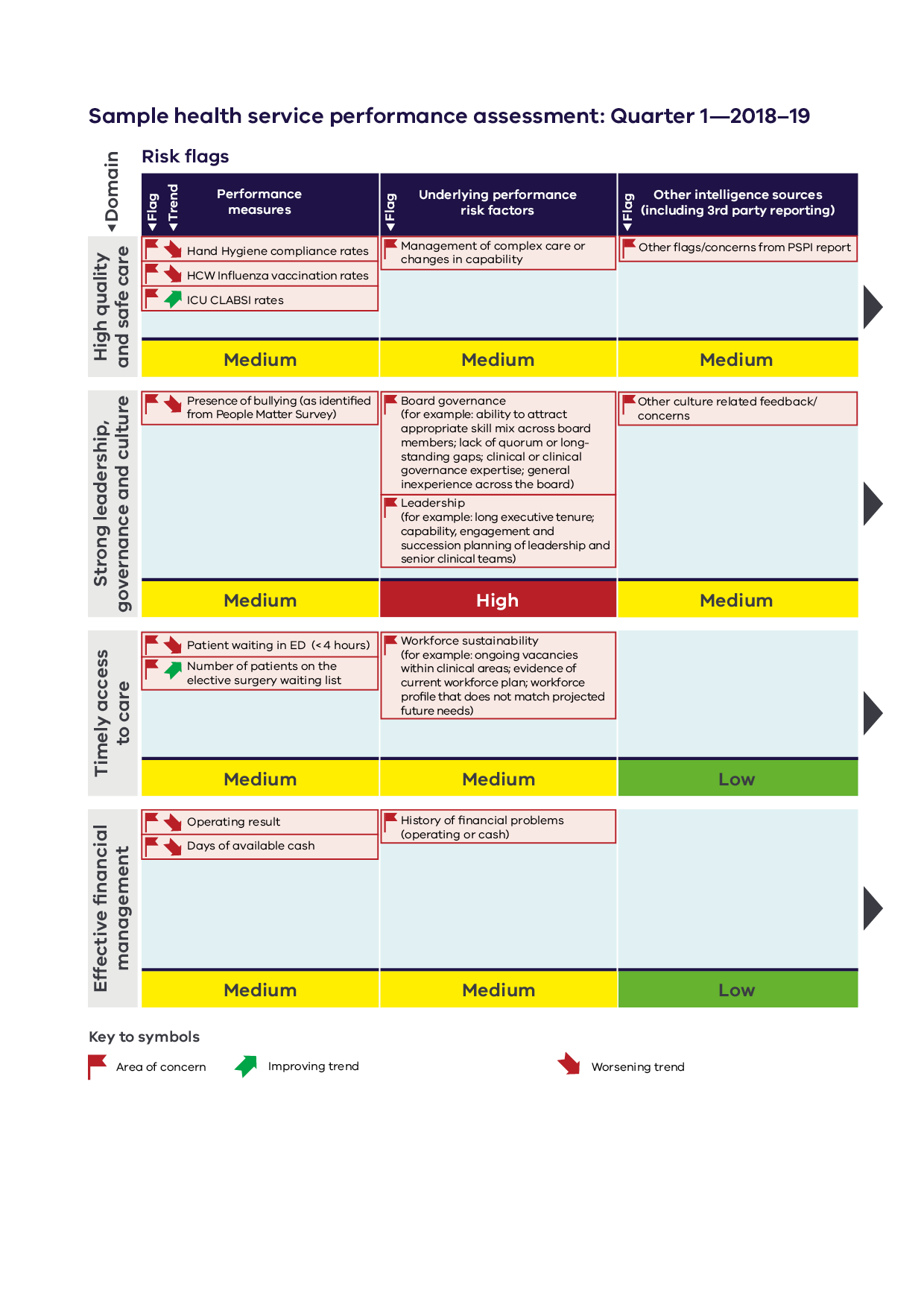 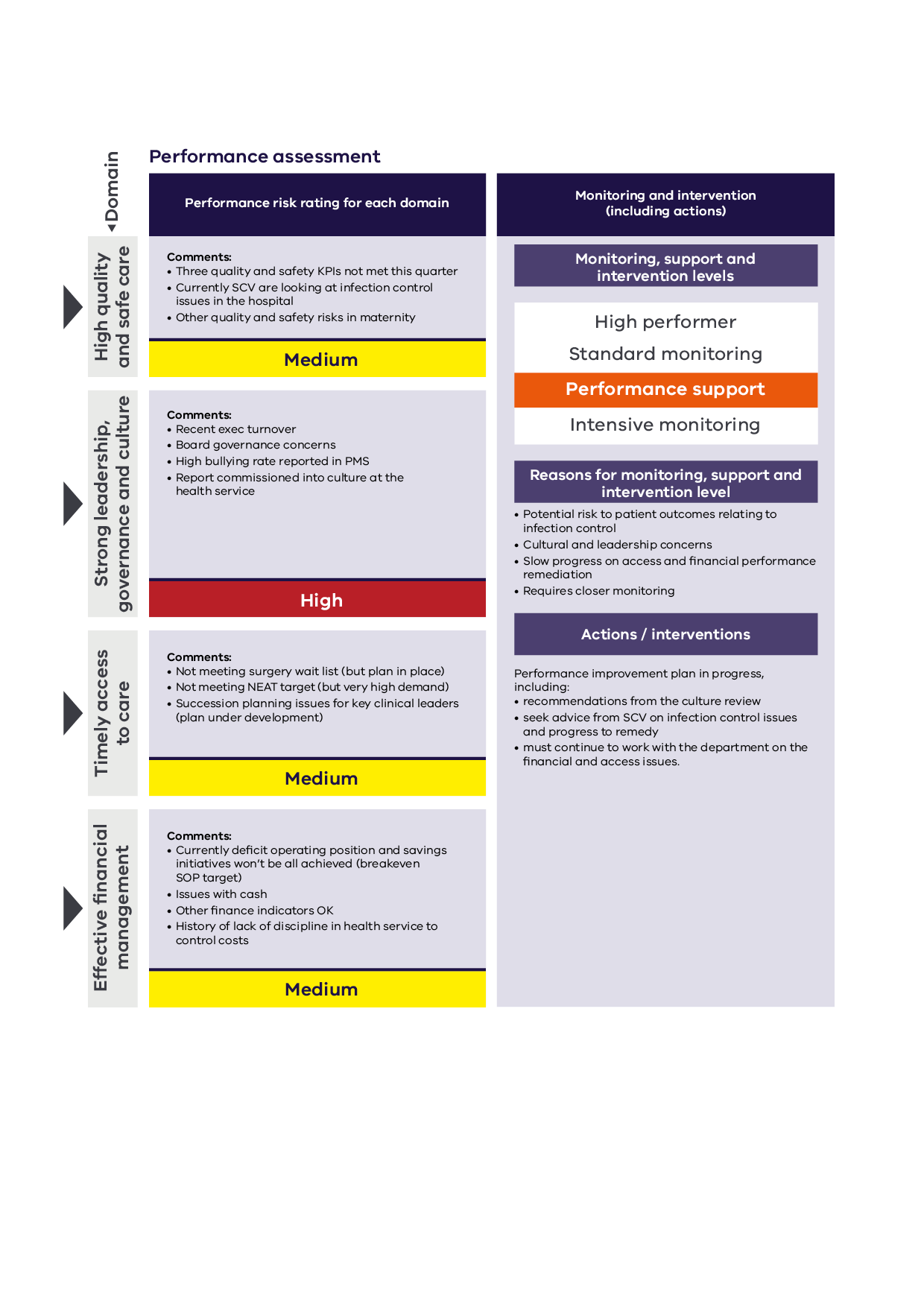 Appendix 4: Guide to the risk assessment tool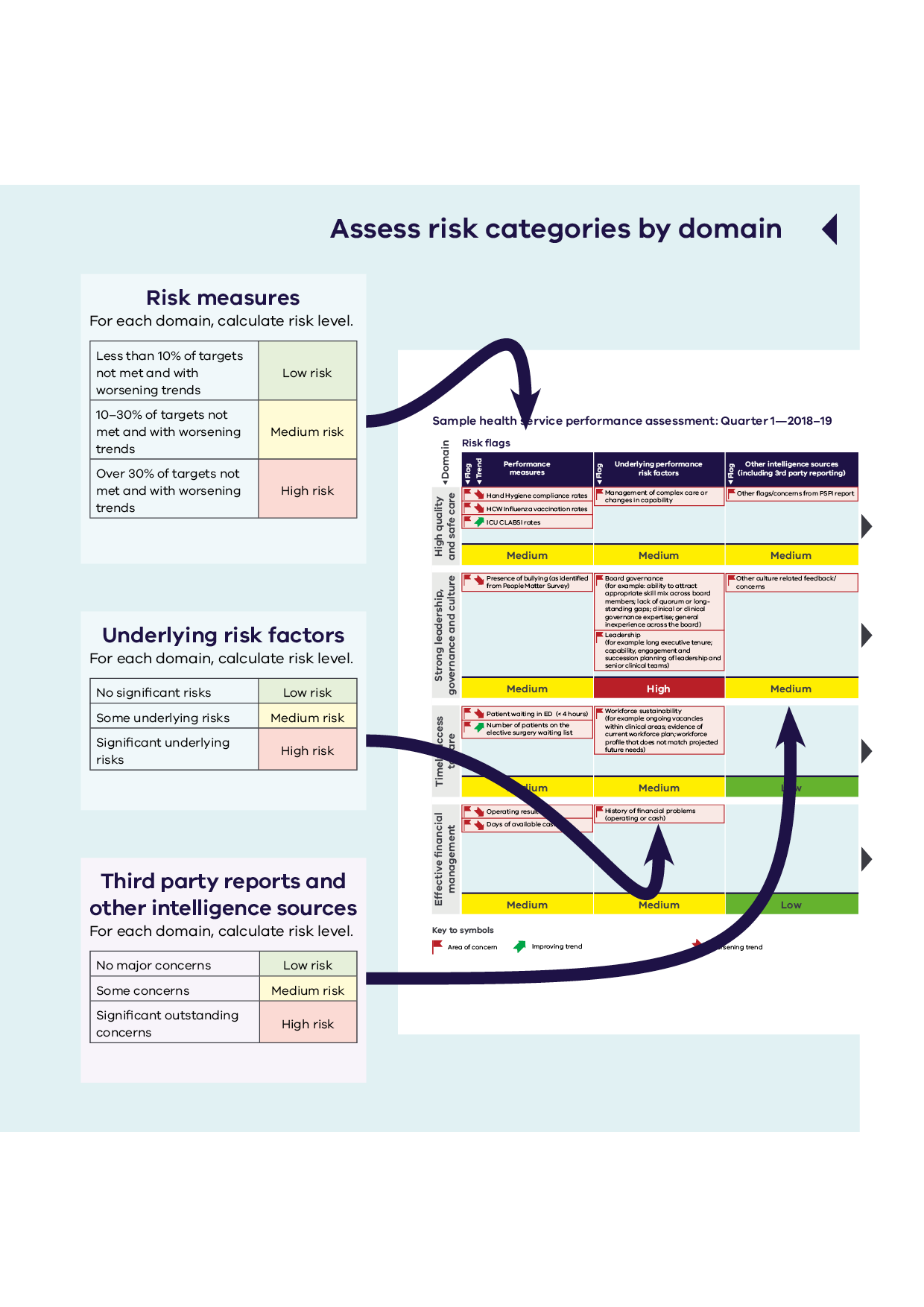 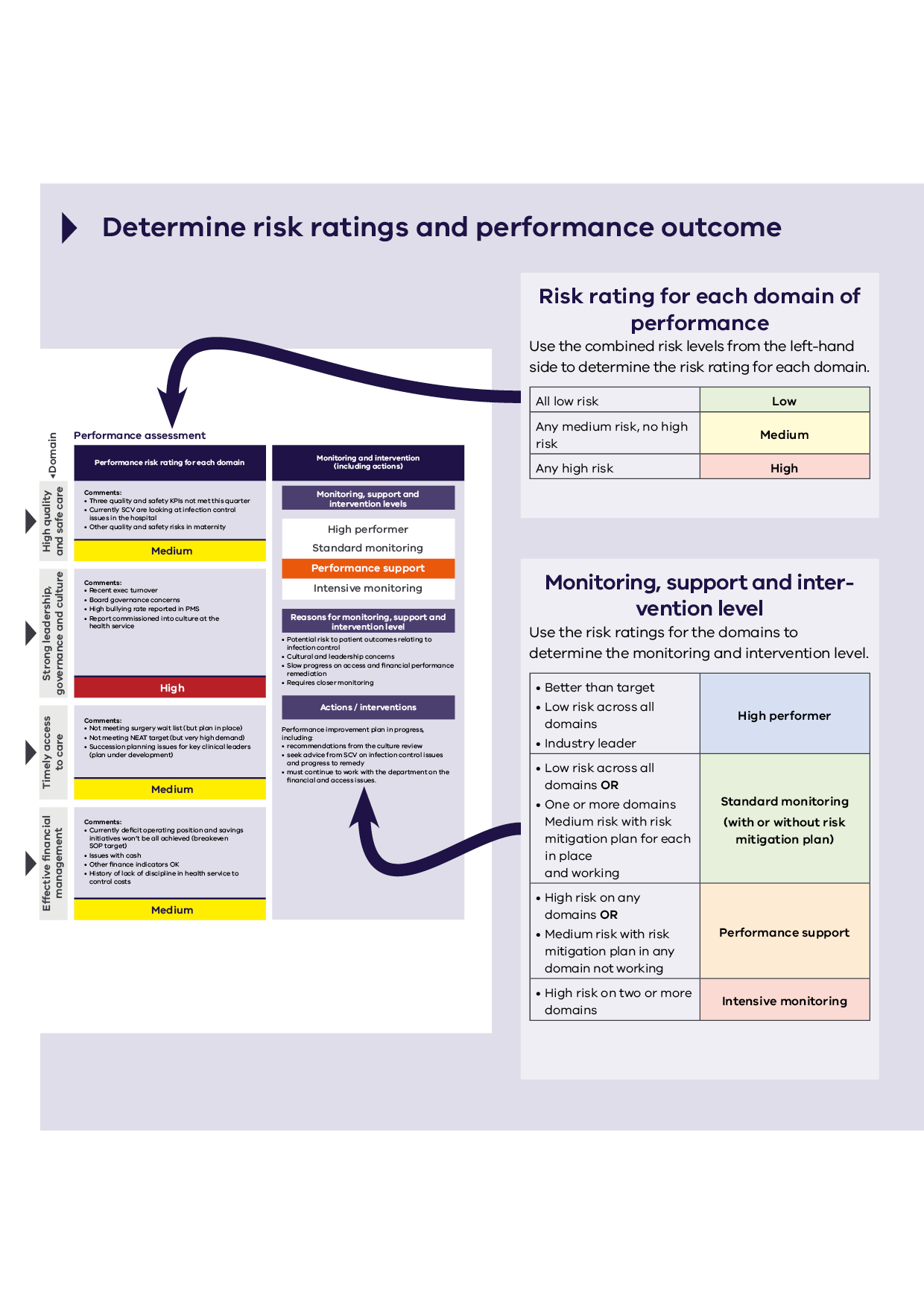 Part 2: Indicators business rulesThe indicators business rules provided here complement the framework set out in Part 1 of this document.The business rules provide the next level of detail about calculating performance for each indicator captured in the SoP for 2018–19 as well as the remainder of the performance measures reflected in the performance risk assessment approach.The methodology for assessing improvement has also been included.High quality and safe careAccreditationInfection prevention and controlPatient experienceOverall experienceKey aspects of care questions that influence the overall experienceTransition of carePerception of cleanlinessForensicare patient experienceHealthcare-associated infectionsAdverse eventsMortalityUnplanned re-admissionMental healthMaternity and newbornAboriginal healthContinuing careFunctional Independence Measure efficiencyAmbulance servicesStrong governance, leadership and cultureOrganisational culture Timely access to careEmergency careElective surgeryElective surgery performance indicators aim to encourage improved performance in managing healthcare for elective surgery patients. Elective surgery services should be provided in accordance with the Elective surgery access policy (2009). HealthVic Surgical services <http://www.health.vic.gov.au/surgery/policies>.Specialist clinicsSpecialist clinic performance indicators aim to encourage improved performance in managing access for patients who are referred to a specialist clinic by a GP or external specialist. Management of patient referrals to specialist clinics, including allocation of appointments should be provided in accordance with the Specialist clinics in Victorian public hospitals: access policy (2013).Timely response (Ambulance Victoria only)ForensicareAdmissions to Thomas Embling Hospital (TEH)Length of stay – Male security patientsEffective financial management* The date is subject to change and will be dependent on timelines published by DTF for the 2018–19 financial year. The date will be early June and anticipated to be on 7 June 2019.Attachment A: List of health services/campuses required to report Caesarean sections surgical site infectionsAngliss – Eastern HealthBacchus Marsh – Djerriwarrh HealthBallarat HealthBendigo Health Care GroupBox Hill – Eastern HealthCasey – Monash HealthClayton – Monash HealthDandenong – Monash HealthFrankston – Peninsula HealthHeidelberg Women’s – Mercy HealthLatrobe Regional HospitalMildura Base HospitalThe Northern – Northern HealthRoyal Women’s Hospital (Carlton)Sale – Central Gippsland HealthSandringham – Royal Women’ HospitalShepparton – Goulburn Valley HealthSunshine – Western HealthWangaratta – Northeast HealthWarnambool – South West HealthWarragul – West Gippsland HealthWerribee – Mercy HealthWodonga – Albury/Wodonga HealthUniversity Hospital Geelong – Barwon HealthAttachment B: List of health services/campuses required to report Colorectal surgical site infectionsThe Alfred – Alfred HealthAustin Hospital – Austin HealthBallarat HealthBendigo Health Care GroupBox Hill – Eastern HealthClayton – Monash HealthDandenong – Monash HealthFootscray – Western HealthFrankston – Peninsula HealthLatrobe Regional HospitalMaroondah – Eastern HealthThe Northern – Northern HealthPeter MacCallum Cancer InstituteRoyal Children’s Hospital [Parkville]Royal Melbourne HospitalShepparton – Goulburn Valley HealthSt Vincent’s HospitalSunshine Western HealthUniversity Hospital Geelong – Barwon HealthVictorian Health Services Performance monitoring framework 2018–19Victorian Health Services Performance monitoring framework 2018–19To receive this publication in an accessible format phone 9096 7120 using the National Relay Service 13 36 77 if required, or email Commissioning, Performance and Regulation <performance@dhhs.vic.gov.au>Authorised and published by the Victorian Government, 1 Treasury Place, Melbourne.© State of Victoria, Department of Health and Human Services July, 2018.Where the term ‘Aboriginal’ is used it refers to both Aboriginal and Torres Strait Islander people. Indigenous is retained when it is part of the title of a report, program or quotation.ISSN 2209-4164 – PrintISSN 2209-4172 – Online (pdf / word)Available at Health.Vic Funding, performance and accountability (refer to ‘Performance monitoring’) <https://www2.health.vic.gov.au/hospitals-and-health-services/funding-performance-accountability/performance-monitoring>For example, risks relating to organisational safety culture will be taken very seriously particularly where evidence of bullying is apparent. In this instance, performance flags from the People Matter Survey are triangulated with other available information to better understand the extent of the issues and its impact on staff engagement, reporting culture and management response.Unusually low reporting rates of patient or staff safety concerns may flag potential fear of reporting within the organisation. Such concerns compounded by a higher than average rate of sick leave and staff turnover rates could be suggestive of more systemic cultural issues.The department acknowledges that performance flags may not pose a concern on their own and may be easily explained by other mitigating factors. However, in combination they can help paint a sufficiently compelling picture to support a more detailed inquiry by the respective health service.For example, health services in rural areas face significant challenges in attracting and retaining skilled staff as well as board members. There may also be a higher risk of professional isolation for practitioners with limited options or no back-up cover or succession planning. Management may find it difficult to manage contracts or performance of clinicians who are difficult to replace. Recognising these challenges provides a better appreciation of the contextual environment various health services operate in, the impact this has on service delivery and the type of strategies required by the department (at a system level) and the health service (at a local level) to support improved performance.Less than 10% KPIs not met and with worsening trendsLow 10–30% of KPIs not met and with worsening trendsMedium Over 30% of KPIs not met and with worsening trendsHigh No significant concernsLow Some underlying factorsMedium Significant underlying risksHigh No major concernsLow Some concernsMedium Significant outstanding concernsHigh All low ratings Low Any medium rating, no high ratingMedium Any high rating High High PerformerBetter than target
Low ratings across all domains
Industry leaderStandard Monitoring(with or without agreed action plan)Low ratings across all domains or 
One or more domains medium rating with an agreed action plan for each and actions or interventions identified in previous quarters in place and workingPerformance supportHigh rating on any domains or 
Medium rating with an agreed action plan in any domain not working or any actions or interventions identified in previous quarters not undertaken Intensive monitoringHigh rating on two or more domains 
Service review may be required for performance issuesMonitoring levelMonitoring, support and intervention strategiesHigh performerQuarterly meetings with the department.Strategic discussion for further improvement or system leadership opportunities.Standard Monitoring 
(with or without agreed actions in train)Quarterly performance meetings.Routine performance risk assessment.Progress update on agreed action plans, where relevant. Performance SupportCloser monitoring of performance and remediation plan progress by the department until issues resolved.Six weekly or more regular performance meetings as determined by the department.Support to undertake and sustain improvement that may include:engaging an independent expert to review clinical practice, governance or financial concerns and make recommendations for improvementseeking SCV’s input and support with further improvementappointing an independent expert to the health service’s safety and quality committee.Intensive MonitoringMonthly performance review meetings.May include discussions between the department and the board chair regarding strategies related to organisational issues and capability that may have an impact on performance improvement goals.More direct intervention including imposed external service review and/or appointment of a board delegate.Key features of a high performing health service:delivers high quality care evidenced by improved patient outcomes including low/decreasing rates of preventable harm and timely access to carepositive patient experience as evidenced from patient/carer’s feedbackstrong organisational culture as evidenced from staff feedback and other reports including cross-agency informationeffective governance and strategic leadership as evidenced from proactive risk management and continuous quality improvementeffective financial management.Key features of a health service serious levels of underperformance:inherent vulnerabilities (for example, significant workforce shortages, high reliance on locums and International Medical Graduates, rapid population growth or decline)demonstrated pattern of poor care outcomes including significant incidents, complaints and repeated failure to meet KPIsweak governance or leadership including ineffective performance risk identification and/or mitigation strategies and poor financial managementpoor safety culture, including low incident reporting, evidence of bullying and staff disengagement.ProgramKPIKPI descriptionTarget /Risk triggerReportedAccreditationHealthcare accreditationAccreditation against the National Safety and Quality Health Service Standards(or equivalent for Ambulance Victoria and Forensicare)Accredited * #SoP/MonitorAccreditationResidential aged care accreditationCompliance with the commonwealth’s Aged Care Accreditation StandardsAccreditedSoP/MonitorInfection prevention and controlHand hygieneCompliance with the Hand Hygiene Australia program80% #SoP/MonitorInfection prevention and controlHealthcare worker immunisationPercentage of healthcare workers immunised for influenza 80% *#SoP/MonitorPatient Experience Overall experienceVictorian Healthcare Experience Survey (VHES) – percentage of positive patient experience responses95%SoP/MonitorPatient Experience Key aspects of overall experienceVHES – confidence and trust in nursing staffRisk flag
=<80%InspirePatient Experience Key aspects of overall experienceVHES – understanding health professionals explanationsRisk flag =<90%InspirePatient Experience Key aspects of overall experienceVHES - involvement in care and treatment decisionsRisk flag =<60%InspirePatient Experience Key aspects of overall experienceVHES – timely assistance from staffRisk flag =<85%InspirePatient Experience Transition of care VHES – percentage of very positive responses to questions on discharge care75%SoP/MonitorPatient Experience Transition of care VHES - sufficient information about managing at homeRisk flag =<70%InspirePatient Experience Transition of care VHES - discharge planning considered patient’s home situationRisk flag =<70%InspirePatient Experience Transition of care VHES - adequate services arranged as part of discharge planningRisk flag=<65%InspirePatient Experience Perception of cleanlinessVHES – patient’s perception of cleanliness 70% SoP/MonitorForensicare Patient Experience % Inpatient’s overall experience at Thomas Embling Hospital90%Forensicare SoP/MonitorForensicare Patient Experience % Community patient’s overall experience at community Forensicare mental health services90% Forensicare SoP/MonitorHealthcare-associated infections Surgical site infection (SSI)Number of SSI (aggregate) No outliersSoP/MonitorHealthcare-associated infections Surgical site infection (SSI)Number of SSI post cardiac bypassNo outliersInspireHealthcare-associated infections Surgical site infection (SSI)Number of SSI post hip prosthesisNo outliersInspireHealthcare-associated infections Surgical site infection (SSI)Number of SSI post knee prosthesisNo outliersInspireHealthcare-associated infections Surgical site infection (SSI)Number of SSI post C sectionNo outliersInspireHealthcare-associated infections Surgical site infection (SSI)Number of SSI post colorectal surgery No outliersInspireHealthcare-associated infections ICU CLABSINumber of patients with ICU central line-associated blood stream infection (CLABSI) Nil SoP/MonitorHealthcare-associated infections SABRate of patients with SAB per occupied bed day≤ 1/10,000SoP/MonitorAdverse EventsSentinel EventsSentinel events – root cause analysis (RCA) reportingAll RCA reports submitted within 30 business days#SoP/MonitorAdverse EventsMortalityHospital standardised mortality ratioNo outliersInspire Adverse EventsMortalityIn-hospital mortality acute myocardial infarctionNo outliersInspire Adverse EventsMortalityIn-hospital mortality fractured neck of femurNo outliersInspire Adverse EventsMortalityIn-hospital mortality strokeNo outliersInspire Adverse EventsMortalityIn-hospital mortality pneumoniaNo outliersInspire Adverse EventsReadmissionUnplanned readmission acute myocardial infarctionNo outliersInspireAdverse EventsReadmissionUnplanned readmission knee replacementNo outliersInspireAdverse EventsReadmissionUnplanned readmission paediatric tonsillectomy and adenoidectomyNo outliersInspireAdverse EventsReadmissionUnplanned readmission heart failureNo outliersInspireAdverse EventsReadmissionUnplanned readmission - of mother after birthNo outliersInspireAdverse EventsReadmissionUnplanned readmission - of newborn after birthNo outliersInspireAdverse EventsReadmissionUnplanned readmission hip replacementAnnual rate = ≤2.5%SoP/MonitorMental healthReadmission Percentage of adult acute mental health inpatients who are readmitted within 28 days of discharge14%SoP/MonitorMental healthSeclusionRate of seclusion events relating to a child and adolescent acute mental health admission≤ 15/1,000SoP/MonitorMental healthSeclusionRate of seclusion events relating to an adult acute mental health admission≤ 15/1,000 #SoP/MonitorMental healthSeclusionRate of seclusion events relating to an aged acute mental health admission≤ 15/1,000SoP/MonitorMental healthPost-discharge follow-upPercentage of child and adolescent acute mental health inpatients who have a post-discharge follow-up within seven days 80%SoP/MonitorMental healthPost-discharge follow-upPercentage of acute mental health adult inpatients with post-discharge follow-up within seven days80% #SoP/MonitorMental healthPost-discharge follow-upPercentage of acute mental health aged inpatients who have a post-discharge follow-up within seven days80%SoP/MonitorMaternity and newbornAPGAR scoreRate of singleton term infants without birth anomalies with APGAR score <7 to 5 minutes≤1.4%SoP/MonitorMaternity and newbornFGRRate of severe foetal growth restriction (FGR) in singleton pregnancy undelivered by 40 weeks≤ 28.6%SoP/MonitorMaternity and newbornSpecialist clinic waiting time – obstetricsProportion of urgent maternity patients referred for obstetric care to a level 4, 5 or 6 maternity service who were booked for a specialist clinic appointment within 30 days of accepted referral100%SoP/MonitorAboriginal Health MortalityPerinatal mortality13.6/1000 (3 years rolling average)Budget 
Paper 3Aboriginal Health Health prevention Smoking cessation rate (before and after 20 weeks)21.4%Victorian Perinatal Services Performance Indicators reportContinuing careFIM™ efficiencyFunctional independence gain from admission to discharge relative to length of stay for rehabilitation patients≥ 0.645 SoP/MonitorAmbulance VictoriaPatient satisfactionPercentage of emergency patients satisfied or very satisfied with the quality of care provided by paramedics95%Ambulance Victoria SoP/MonitorAmbulance VictoriaPain reduction Percentage of patients experiencing severe cardiac or traumatic pain whose level of pain was reduced significantly90%Ambulance Victoria SoP/MonitorAmbulance VictoriaStroke patients transportPercentage of adult stroke patients transported to definitive care within 60 minutes90%Ambulance Victoria SoP/MonitorAmbulance VictoriaTrauma patients transportPercentage of major trauma patients that meet destination compliance85%Ambulance Victoria SoP/MonitorAmbulance VictoriaCardiac survival to hospital Percentage of adult cardiac arrest patients surviving to hospital 50%Ambulance Victoria SoP/MonitorAmbulance VictoriaCardiac survival on hospital dischargePercentage of adult cardiac arrest patients surviving to hospital discharge25%Ambulance Victoria SoP/MonitorRisk areaRiskKPI description Target/RiskReportedOrganisational CultureSafety culturePercentage of staff with an overall positive response to safety cultures80%*#SoP/MonitorOrganisational CultureSafety cultureStaff encouraged to report patient safety concerns80%*#SoP/MonitorOrganisational CultureSafety culturePatient care errors are handled appropriately80%*#SoP/MonitorOrganisational CultureSafety cultureSuggestions about patient safety are acted upon80%*#SoP/MonitorOrganisational CultureSafety cultureManagement driving safety centred organisation80%*#SoP/MonitorOrganisational CultureSafety cultureCulture conducive to learning from errors80%*#SoP/MonitorOrganisational CultureSafety cultureTraining new and existing staff 80%*#SoP/MonitorOrganisational CultureSafety cultureTrainees are adequately supervised80%*#SoP/MonitorOrganisational CultureSafety cultureWould staff recommend a friend or relative to be treated as a patient there80%*#SoP/MonitorOrganisational CultureStaff engagementLow response rates to People Matter Survey<=30%*#PRISMOrganisational CultureBullying % staff who personally experienced bullying at work in last 12mths / People Matter survey responsesRisk flag>= 20/People Matter survey responses*#PRISMLearner’s experience Safety % learners feeling safe at the organisation / total number of respondentsRisk flag=< 80%Best Practice Clinical Learning EnvironmentLearner’s experience Wellbeing % learners having a sense of wellbeing at the organisation /total number of respondentsRisk flag=< 80%Best Practice Clinical Learning EnvironmentLearner’s experience Bullying% who reported experiencing or witnessing bullying at the organisation/total number of respondentsRisk flag>= 20%Best Practice Clinical Learning EnvironmentProgramKPIKPI description TargetReportedEmergency care40-minute transferPercentage of patients transferred from ambulance to ED within 40 minutes 90%*SoP/MonitorEmergency careTriage 1Percentage of triage category 1 emergency patients seen immediately100%SoP/MonitorEmergency careTriage 1–5Percentage of triage category 1 to 5 emergency patients seen within clinically recommended time80%SoP/MonitorEmergency careED < 4 hoursPercentage of emergency patients with a length of stay in the ED of less than four hours81%SoP/MonitorEmergency careED > 24 hoursNumber of patients with a length of stay in the ED greater than 24 hours 0SoP/MonitorElective surgeryCat 1, 2 & 3 admitPercentage of urgency category 1, 2 and 3 elective surgery patients admitted within clinically recommended time94%SoP/MonitorElective surgeryCat 1 admitPercentage of urgency category 1 elective surgery patients admitted within 30 days100%SoP/MonitorElective surgeryESWLNumber of patients on the elective surgery waiting listHealth service specificSoP/MonitorElective surgeryReducing long waiting elective surgery patients Proportion of patients on the waiting list who have waited longer than clinically recommended time for their respective triage category 5% or15% proportional improvement from prior yearSoP/MonitorElective surgeryAdmissionsNumber of patients admitted from the elective surgery waiting list Health service specificSoP/MonitorElective surgeryHiPSNumber of hospital-initiated postponements per 100 scheduled elective surgery admissions<7/100SoP/MonitorSpecialist clinicsWaiting timeWaiting time for urgent patients referred by a GP or external specialist who attended a first appointment in the waiting period 100%SoP/MonitorSpecialist clinicsWaiting timeWaiting time for routine patients referred by GP or external specialist who attended a first appointment in the waiting period 90%SoP/MonitorAmbulance Victoria Response times statewidePercentage of emergency (Code 1) incidents responded to within 15 minutes85%Ambulance Victoria SoP/MonitorAmbulance Victoria Response times statewidePercentage of emergency (Priority 0) incidents responded to within 13 minutes85%Ambulance Victoria SoP/MonitorAmbulance Victoria Response times urbanPercentage of emergency (Code 1) incidents responded to within 15 minutes in centres with a population greater than 7,50090%Ambulance Victoria SoP/MonitorAmbulance Victoria Call referralPercentage of triple zero events where the caller receives advice or service from another health provider as an alternative to emergency ambulance response – statewide15%Ambulance Victoria SoP/MonitorAmbulance Victoria Clearing timeAverage ambulance hospital clearing time20 minutesAmbulance Victoria SoP/MonitorForensicareAdmissions TEHNumber of security patients admitted to Thomas Embling Hospital (TEH) Male Acute Units - Security>80Forensicare SoP/MonitorForensicareAdmissions TEHPercentage of male security patients admitted to TEH within 14 days of certification100%Forensicare SoP/MonitorForensicareLOS TEH – Male acute Units – Security Percentage of security patients discharged to prison within 80 days75%Forensicare SoP/MonitorForensicareLOS TEH – Male acute Units – Security Percentage of security patients discharged within 21 days of becoming a civil patient75%Forensicare SoP/MonitorProgramKPIKPI descriptionTargetReportedFinanceOperating resultOperating result as a percentage of total operating revenueHealth service specific*#SoP/MonitorFinanceCreditorsAverage number of days to paying trade creditors 60 days*#SoP/MonitorFinanceDebtorsAverage number of days to receiving patient fee debtors 60 days*SoP/MonitorFinancePP WIESPublic and private Weighted Equivalent Inlier Separation activity performance to target100%SoP/MonitorFinanceAdjusted current asset ratio (ACAR)Variance between actual ACAR and target, including performance improvement over time or maintaining actual performance0.7 or 3% improvement from HS base target*#SoP/MonitorFinanceForecast days available cashForecast number of days a health service can maintain its operations with unrestricted available cash (based on end of year forecast)14 days *#SoP/MonitorFinanceDays of available cash (monthly)Actual number of days a health service can maintain its operations with unrestricted available cash, measured on the last day of each month.14 days *#SoP/MonitorFinanceNet result from transactionsMeasures the accuracy of forecasting the Net result from transactions (NRFT) for the current financial year ending 30 June.Variance < $250,000*#SoP/Annual MonitorDomainPerformance risk areaConsiderations for assessmentHigh Quality and Safe CareWorkforce availability, capacity and capabilityInability to attract or retain suitably qualified and experienced cliniciansLack of clinician back-up in the event of unexpected absences or complex care requirementsProfessionally isolated practitionersDifficulties managing clinician performance (e.g. due to high reliance or lack of senior clinical oversight)High reliance on locums to maintain staffing levelsHigh reliance on IMGs requiring supervision or on provisional registrationHigh Quality and Safe CareAbility to respond to changes in community needsSignificant increase in catchment population / demand beyond physical and operational capacityFlow-on impact from significant local industry changesLimited capacity to redesign services in line with changes in community profile or mix of services (up or down)High Quality and Safe CareClinical leadershipLack of senior clinical leadership (Director of Nursing/ Director of Clinical Services/Director of Medical Services roles unfilled or sessional/part-time)Prolonged vacancies and high turnover in senior clinical rolesLack of supervision capacity commensurate to the number of junior staff on limited or provisional registrationHigh Quality and Safe CareManagement of complex care or changes in capabilityLack of appropriate infrastructure/staffing to maintain capability and manage complexity (i.e. for low volume activity or procedures)Recent increases or decreases in clinical capability (including workforce or support services)Inadequate clinical back-up / support arrangements for local care of complex patientsSignificant increase or decrease in volume of specific activity or proceduresStrong governance, leadership and cultureBoard GovernanceInability to attract appropriate skill mix across board membersLack of quorum or long-standing gapsLack of clinical or clinical governance expertiseGeneral inexperience across the boardLack of a current and department endorsed Strategic Plan Strong governance, leadership and cultureLeadershipLong executive tenureRecent turnover of executive staffLack of capability, engagement and succession planning of leadership and senior clinical teamsStrong governance, leadership and cultureCompeting Strategic PrioritiesMajor capital or information technology works underway Service continuity risks during works/transition/commissioningInsufficient expertise in project management and/or change management Strong governance, leadership and cultureSafety culture Evidence of bullyingPoor management of complaintsPoor reporting culture of patient or staff safety incidentsHigh levels of staff disengagement, sick leave and turnover ratesLimited mechanisms for engaging consumers and their families or poor handling of complaintsOccupational Health & Safety issuesTimely access to careWorkforce sustainabilityOngoing vacancies within clinical areasNo evidence of current workforce planWorkforce profile that does not match projected future needs (e.g. ageing workforce, changing community needs)Timely access to careService sustainabilityInterruption to service deliveryPublic profile / reputation impacting on service utilisationChanges in service volume impacting on service viabilityInability to adjust local service offerings to respond to changes in community needsEffective Financial ManagementFinancial sustainabilityProlonged history of financial problemsDeteriorating operating result and cash positionInherent high costs structure to maintain service deliveryLack of responsiveness to resolve emerging financial issuesFinancial issues not recognised and/or escalated in a timely mannerQuality and timeliness of financial reporting and processes reflecting regular discrepancies / inaccuracies leading to a general lack of confidence in the data submittedPresence of a current loan with the department with limited resources to repay loan within contracted termRequirement for additional cash during financial yearIndicatorCompliance with the National Safety and Quality Health Service standardsDescriptionConsistent with the Australian Health Service Safety and Quality Accreditation Scheme health services are required to be accredited against the National Safety and Quality Health Service Standards (‘NSQHS standards’).This scheme applies to all health services including small rural health services and clinical mental health services. It includes contracted/outsourced services as if they are being provided by the health service.Under the scheme the department, as the jurisdictional regulator, has responsibility for verifying the accreditation status of Victorian public health services.In the event of an identified significant patient risk or ‘not met’ core action item, health services are required to immediately notify the department and submit an action plan to them addressing the issues. The Accreditation – Performance monitoring and regulatory approach business rules outlines the department’s approach to monitoring performance of Victorian public health services against the NSQHS standards accreditation requirements. Further details on the accreditation requirements can be found at HealthVic public hospital accreditation <https://www2.health.vic.gov.au/hospitals-and-health-services/quality-safety-service/hospital-accreditation>Performance breachAs of 2017–18 not met criteria for accreditation is considered a performance breach. For further details about the performance breach notification process to the department, health services can refer to the Department of Health and Human Services policy and funding guidelines 2018 or by contacting their respective health service lead / regional manager.For Ambulance Victoria ISO 9001:2008 (quality management system) certification applies.Calculating performanceFull compliance with accreditation standards will be referred to as ‘achieved’.Where a health service has not met accreditation standards it will be referred to as ‘not achieved’.Where a health service does not achieve the indicator in any quarter the annual result is not achieved. Health services accreditation surveys vary in frequency depending on the accrediting body.Statewide targetFull compliance AchievementAchievedNot achievedImprovementFor the purpose of the performance risk assessment improvement is assessed against the previous accreditation result. Frequency of reporting and data collectionPerformance is monitored quarterly at health service level.The accreditation status as at the end of the quarter for each health service is reported for the periods:1 July to 30 September 2018 in quarter 11 October to 31 December 2018 in quarter 21 January to 31 March 2019 in quarter 31 April to 30 June 2019 in quarter 4.A performance result is also generated annually.IndicatorCompliance with the Commonwealth’s Aged Care Accreditation StandardsDescriptionIt is a requirement that all residential aged care facilities are accredited and maintain full compliance with the relevant accreditation standards.The Commonwealth Government has primary responsibility for funding and regulating the residential aged care sector. In Victoria, a number of residential aged care services are provided by public health services and are subject to the Commonwealth’s Aged Care Accreditation Standards.Calculating performanceThis indicator is assessed at the health service level. Where a health service has multiple facilities, all facilities are required to meet the expected outcomes.Full compliance with accreditation standards will be referred to as ‘achieved’.Where a health service has not met accreditation standards they will be referred to as ‘not achieved’.To achieve this indicator all residential aged care services must be fully compliant with all 44 expected outcomes of the Aged Care Accreditation Standards, at all times.All episodes where expected outcomes are not met during the reporting period will be assessed as ‘not achieved’. Any breaches require health services to meet a timetable for improvements set by the Aged Care Standards and Accreditation Agency (ACSAA), usually within a three-month period, which includes submitting action plans and follow-up visits during and after this period.Performance breachAs of 2017–18 not met criteria for accreditation is considered a performance breach. For further details about the performance breach notification process to the department, health services can refer to the Department of Health and Human Services policy and funding guidelines 2018 or by contacting their respective health service lead / regional manager.The department’s Aged Care team should also be notified of any instances of noncompliance as soon as the ACSAA have identified them.Statewide targetFull complianceAchievementAchievedNot achievedImprovementFor the purpose of the performance risk assessment improvement is assessed against the previous accreditation result. Frequency of reporting and data collectionPerformance is monitored and assessed quarterly. In addition to quarterly monitoring, a performance result is generated annually. Where a health service does not achieve the indicator in any quarter the annual result is not achieved.The accreditation status as at the end of the quarter for the health service is to be reported for the periods:1 July to 30 September 2018 in quarter 11 October to 31 December 2018 in quarter 21 January to 31 March 2019 in quarter 31 April to 30 June 2019 in quarter 4.For each quarter, a list of residential aged care services that have failed to comply with the Aged Care Accreditation Standards during the relevant quarter will be obtained.IndicatorCompliance with the Hand Hygiene Australia programCompliance with the Hand Hygiene Australia programDescriptionThe hand hygiene program aims to improve compliance with best practice hand hygiene processes so that healthcare-associated infections are reduced.The indicator encourages health services to achieve a high standard of hand hygiene and be fully compliant in their data submission to Hand Hygiene Australia (HHA).This indicator measures the percentage of hand hygiene compliance achieved. This percentage represents compliance with the ‘5 moments’ for hand hygiene methodology.The hand hygiene program aims to improve compliance with best practice hand hygiene processes so that healthcare-associated infections are reduced.The indicator encourages health services to achieve a high standard of hand hygiene and be fully compliant in their data submission to Hand Hygiene Australia (HHA).This indicator measures the percentage of hand hygiene compliance achieved. This percentage represents compliance with the ‘5 moments’ for hand hygiene methodology.Calculating performanceVICNISS coordinates the hand hygiene program for Victoria. Data are reported to HHA. VICNISS analyses the data for each audit period and reports results to the department.Auditing requirements are outlined by Hand Hygiene Australia <http://www.hha.org.au>.There are three hand hygiene audit periods per year:1 July to 31 October1 November to 31 March1 April to 30 June.The number of moments each campus is required to collect is based on acute inpatient bed numbers submitted to the Agency Information Management System as at 31 March 2018.This indicator is assessed at the health service level. Where a health service has multiple campuses, the compliance is aggregated to produce an average health service result.Where a health service has fewer than 25 acute inpatient beds at each campus, the number of moments required to be collected will be based on the total number of acute inpatient beds at the health service.The department may determine alternative reporting arrangements for campuses with low bed numbers and low occupancy in consultation with SCV and the relevant health services.VICNISS coordinates the hand hygiene program for Victoria. Data are reported to HHA. VICNISS analyses the data for each audit period and reports results to the department.Auditing requirements are outlined by Hand Hygiene Australia <http://www.hha.org.au>.There are three hand hygiene audit periods per year:1 July to 31 October1 November to 31 March1 April to 30 June.The number of moments each campus is required to collect is based on acute inpatient bed numbers submitted to the Agency Information Management System as at 31 March 2018.This indicator is assessed at the health service level. Where a health service has multiple campuses, the compliance is aggregated to produce an average health service result.Where a health service has fewer than 25 acute inpatient beds at each campus, the number of moments required to be collected will be based on the total number of acute inpatient beds at the health service.The department may determine alternative reporting arrangements for campuses with low bed numbers and low occupancy in consultation with SCV and the relevant health services.Statewide target ≥ 80%≥ 80%AchievementEqual to or above 80% AchievedAchievementBelow 80% Not achievedImprovement For the purpose of the performance risk assessment, improvement is compared to previous reporting period.For the purpose of the performance risk assessment, improvement is compared to previous reporting period.Frequency of reporting and data collectionData is collected at the campus level and used to produce an aggregated health service result.Hand hygiene compliance data is submitted to HHA throughout the year, and VICNISS creates reports for the three audit periods:1 July to 31 October (reported with quarter 2)1 November to 31 March (reported with quarter 3)1 April to 30 June (reported with quarter 4).Where a campus fails to submit the required number of moments in an audit period the measure is deemed not met. Data is collected at the campus level and used to produce an aggregated health service result.Hand hygiene compliance data is submitted to HHA throughout the year, and VICNISS creates reports for the three audit periods:1 July to 31 October (reported with quarter 2)1 November to 31 March (reported with quarter 3)1 April to 30 June (reported with quarter 4).Where a campus fails to submit the required number of moments in an audit period the measure is deemed not met. IndicatorPercentage of healthcare workers immunised for influenzaPercentage of healthcare workers immunised for influenzaDescriptionHigh coverage rates of immunisation in healthcare workers (HCW) are essential to reduce the risk of influenza transmission in healthcare settings.This indicator aims to measure the percentage of vaccinated health service staff (including residential aged care services and community health staff) who are permanently, temporarily or casually (bank staff) employed by the nominated hospital / health service and worked one or more shifts during the influenza vaccination campaign.The HCW categories used are aligned with the Australian Council on Safety and Quality in Health Care (ACSQHC) Australian guidelines for prevention and control of infection in healthcare. Details can be found at VICNISS <http://www.vicniss.org.au>.High coverage rates of immunisation in healthcare workers (HCW) are essential to reduce the risk of influenza transmission in healthcare settings.This indicator aims to measure the percentage of vaccinated health service staff (including residential aged care services and community health staff) who are permanently, temporarily or casually (bank staff) employed by the nominated hospital / health service and worked one or more shifts during the influenza vaccination campaign.The HCW categories used are aligned with the Australian Council on Safety and Quality in Health Care (ACSQHC) Australian guidelines for prevention and control of infection in healthcare. Details can be found at VICNISS <http://www.vicniss.org.au>.Calculating performanceThe period used to calculate the rate of HCW immunisation is 16 April to 31 August 2018. The period used to calculate the rate of HCW immunisation is 16 April to 31 August 2018. NumeratorNumber of category A, B and C HCW vaccinated as at 31 August 2018.Number of category A, B and C HCW vaccinated as at 31 August 2018.DenominatorNumber of category A, B and C HCW employed as at 31 August who worked one or more shifts during the influenza vaccination campaign (16 April to 31 August 2018).Number of category A, B and C HCW employed as at 31 August who worked one or more shifts during the influenza vaccination campaign (16 April to 31 August 2018).Statewide target≥ 80%≥ 80%Achievement Equal to or above 80% AchievedAchievement Below 80% Not achievedImprovementFor the purpose of the performance risk assessment improvement is assessed against the previous year performance.For the purpose of the performance risk assessment improvement is assessed against the previous year performance.Frequency of reporting and data collectionData on vaccination rates must be submitted to VICNISS by 14 September 2018. If possible, data should be submitted by HCW category.Where data is not submitted, the measure is deemed as not achieved. Performance is monitored and assessed annually and reported in Q1. Data on vaccination rates must be submitted to VICNISS by 14 September 2018. If possible, data should be submitted by HCW category.Where data is not submitted, the measure is deemed as not achieved. Performance is monitored and assessed annually and reported in Q1. DescriptionThe Victorian healthcare experience survey (VHES) has been implemented in Victorian health services as a survey measuring patient experience since 2014.Calculating performance for all questionsIndicators are measured at the health service level and mandatory participation is based on health services providing timely patient data to the contractor to enable surveying.Participation is based on health services providing at least 42 responses per quarter and patient data issued to the contractor by the 15 of each months to enable statistically significant analysis.Where data is not submitted in time, the measure is deemed not met.Some small rural health services will not be able to achieve the minimum 42 response rate per quarter. Small rural health services that can meet the minimum 42 response rate as cumulative over the course of the year will have the actual results from the overall patient experience applied.The ‘experience score’ is calculated by the survey contractor based on the positive response(s) to the questions from the adult inpatient category of VHES suite of information.Health service results analysed quarterly. Frequency of reporting and data collectionHealth services are required to submit the details of eligible patients to the survey contractor by 15th of each month.Reported data is lagged by one quarter.Data is supplied at campus level and reported quarterly at health service level.ImprovementFor the purpose of the performance risk assessment improvement is assessed against the previous quarter performance.IndicatorQuestion 76: Overall, how would you rate the care you received while in hospital? Question 76: Overall, how would you rate the care you received while in hospital? DescriptionThis indicator measures the results of the ‘very good’ and ‘good’ response to the adult inpatient VHES survey question relating to ‘overall experience’This indicator measures the results of the ‘very good’ and ‘good’ response to the adult inpatient VHES survey question relating to ‘overall experience’Statewide targetScore equal to or above 95%Score equal to or above 95%AchievementOverall experience score equal to or above 95% AchievedAchievementOverall experience score below 95% Not achievedIndicatorQuestion 25: Did you have confidence and trust in the nurses treating you?Question 25: Did you have confidence and trust in the nurses treating you?DescriptionThis indicator measures the results of the ‘yes always’ response to the adult inpatient VHES survey question relating to ‘your nurses’.This indicator measures the results of the ‘yes always’ response to the adult inpatient VHES survey question relating to ‘your nurses’.Risk flag<80% <80% AchievementEqual to or above 80%AchievedAchievementBelow 80% Not achievedIndicatorQuestion 33: How often did the doctors, nurses and other healthcare professionals caring for you explain things in a way you could understand?Question 33: How often did the doctors, nurses and other healthcare professionals caring for you explain things in a way you could understand?DescriptionMeasures the results of the ‘all of the time’ and ‘most of the time’ responses to the adult inpatient VHES survey question relating to ‘your care’Measures the results of the ‘all of the time’ and ‘most of the time’ responses to the adult inpatient VHES survey question relating to ‘your care’Risk flag<90% <90% AchievementEqual to or above 90%AchievedAchievementBelow 90% Not achievedIndicatorQuestion 37: Were you involved as much as you wanted to be in decisions about your care and treatment?Question 37: Were you involved as much as you wanted to be in decisions about your care and treatment?DescriptionMeasures the results of the ‘yes definitely’ response to the adult inpatient VHES survey question relating to ‘your care’.Measures the results of the ‘yes definitely’ response to the adult inpatient VHES survey question relating to ‘your care’.Risk flag<60% <60% AchievementEqual to or above 60%AchievedAchievementBelow 60% Not achievedIndicatorQuestion 42: If you needed assistance, were you able to get a member of staff to help you within a reasonable time?Question 42: If you needed assistance, were you able to get a member of staff to help you within a reasonable time?DescriptionMeasures the results of the ‘all of the time’ and ‘most of the time’ response to the adult inpatient VHES survey question relating to ‘your care’.Measures the results of the ‘all of the time’ and ‘most of the time’ response to the adult inpatient VHES survey question relating to ‘your care’.Risk flag<85% <85% AchievementEqual to or above 85%AchievedAchievementBelow 85% Not achievedIndicatorTransition indexTransition indexDescriptionMeasures the quality of patient reported discharge care.Measures the quality of patient reported discharge care.Calculating PerformanceThis composite indicator captures the average sum of the very positive responses to the following four questions in the adult inpatient VHES relating to transfer of care:Before leaving hospital, did the doctors and nurses give you sufficient information about managing your healthcare at home?Did hospital staff take your family and home situation into account when planning your discharge?Thinking about when you left hospital, were adequate arrangements made by the hospital for any services you needed?If follow-up with your general practitioner was required, was he or she given all the necessary information about the treatment or advice you received while in hospital?This composite indicator captures the average sum of the very positive responses to the following four questions in the adult inpatient VHES relating to transfer of care:Before leaving hospital, did the doctors and nurses give you sufficient information about managing your healthcare at home?Did hospital staff take your family and home situation into account when planning your discharge?Thinking about when you left hospital, were adequate arrangements made by the hospital for any services you needed?If follow-up with your general practitioner was required, was he or she given all the necessary information about the treatment or advice you received while in hospital?Statewide Target≥ 75%≥ 75%AchievementEqual to or above 75%AchievedAchievementBelow 75%Not achievedIndicatorQuestion 69: Before you left hospital, did the doctors and nurses give you sufficient information about managing your health and care at home?Question 69: Before you left hospital, did the doctors and nurses give you sufficient information about managing your health and care at home?DescriptionThis indicator measures the results of the ‘yes completely’ response to the adult inpatient VHES survey question relating to ‘leaving hospital’.This indicator measures the results of the ‘yes completely’ response to the adult inpatient VHES survey question relating to ‘leaving hospital’.Risk flag<70%<70%AchievementEqual to or above 70%AchievedAchievementBelow 70% Not achievedIndicatorQuestion 70: Did hospital staff take your family or home situation into account when planning your discharge?Question 70: Did hospital staff take your family or home situation into account when planning your discharge?DescriptionThis indicator measures the results of the ‘yes completely’ and ‘yes to some extent’ response to the adult inpatient VHES survey question relating to ‘leaving hospital’.This indicator measures the results of the ‘yes completely’ and ‘yes to some extent’ response to the adult inpatient VHES survey question relating to ‘leaving hospital’.Risk flag<70% <70% AchievementEqual to or above 70%AchievedAchievementBelow 70% Not achievedIndicatorQuestion 71: Thinking about when you left hospital, were adequate arrangements made by the hospital for any services you needed? (e.g. transport, meals, mobility aids)Question 71: Thinking about when you left hospital, were adequate arrangements made by the hospital for any services you needed? (e.g. transport, meals, mobility aids)DescriptionThis indicator measures the results of the ‘yes completely’ response to the adult inpatient VHES survey question relating to ‘leaving hospital’.This indicator measures the results of the ‘yes completely’ response to the adult inpatient VHES survey question relating to ‘leaving hospital’.Risk flag<65% <65% AchievementEqual to or above 65%AchievedAchievementBelow 65% Not achievedIndicatorPatient perception of hospital cleanlinessPatient perception of hospital cleanlinessDescriptionMeasures the average sum of the very positive (‘very clean’) responses to the following two questions from the adult inpatient VHES relating to patient reported cleanliness:Question 12: In your opinion, how clean was the hospital room or ward that you were in?Question 13: How clean were the toilets and bathrooms that you used in hospital?Measures the average sum of the very positive (‘very clean’) responses to the following two questions from the adult inpatient VHES relating to patient reported cleanliness:Question 12: In your opinion, how clean was the hospital room or ward that you were in?Question 13: How clean were the toilets and bathrooms that you used in hospital?Statewide target ≥ 70%≥ 70%AchievementEqual to or above 70%AchievedAchievementBelow 70% Not achievedIndicatorInpatient’s overall experience at Thomas Embling HospitalInpatient’s overall experience at Thomas Embling HospitalDescription This indicator measures the results of the ‘excellent’, ‘very good’ and ‘good’ responses to the question ‘Overall, how would you rate your experience of care?’ in the annual Thomas Embling Hospital consumer survey.This indicator measures the results of the ‘excellent’, ‘very good’ and ‘good’ responses to the question ‘Overall, how would you rate your experience of care?’ in the annual Thomas Embling Hospital consumer survey.Calculating performanceThis indicator is measured at the health service level.This indicator is measured at the health service level.NumeratorTotal number of survey respondents who answered ‘excellent’, ‘very good’ and ‘good’ to the item.Total number of survey respondents who answered ‘excellent’, ‘very good’ and ‘good’ to the item.DenominatorTotal number of survey respondents.Total number of survey respondents.Statewide target≥ 90%≥ 90%AchievementEqual to or above 90% AchievedAchievementBelow 90% Not achievedImprovementFor the purpose of the performance risk assessment improvement is assessed against the previous survey results. For the purpose of the performance risk assessment improvement is assessed against the previous survey results. Frequency of reporting and data collectionResults and participation will be reported annually in quarter 4.Data source: Forensicare quantitative survey results.Results and participation will be reported annually in quarter 4.Data source: Forensicare quantitative survey results.IndicatorPatient’s overall experience at community Forensicare mental health servicesPatient’s overall experience at community Forensicare mental health servicesDescription This indicator measures the results of the ‘excellent’, ‘very good’ and ‘good’ responses to the question ‘Overall, how would you rate your experience of care?’ in the annual Community Forensicare Mental Health Service consumer survey.This indicator measures the results of the ‘excellent’, ‘very good’ and ‘good’ responses to the question ‘Overall, how would you rate your experience of care?’ in the annual Community Forensicare Mental Health Service consumer survey.Calculating performanceThis indicator is measured at the health service level.Improvement will be compared to previous survey results.This indicator is measured at the health service level.Improvement will be compared to previous survey results.NumeratorTotal number of survey respondents who answered ‘excellent’, ‘very good’ and ‘good’ to the item.Total number of survey respondents who answered ‘excellent’, ‘very good’ and ‘good’ to the item.DenominatorTotal number of survey respondents.Total number of survey respondents.Statewide target≥ 90%≥ 90%AchievementEqual to or above 90% AchievedAchievementBelow 90% Not achievedImprovementFor the purpose of the performance risk assessment improvement is assessed against the previous survey results.For the purpose of the performance risk assessment improvement is assessed against the previous survey results.Frequency of reporting and data collectionResults and participation will be reported annually in quarter 4.Data source: Forensicare quantitative survey results.Results and participation will be reported annually in quarter 4.Data source: Forensicare quantitative survey results.IndicatorNumber of patients with surgical site infectionDescriptionSurgical site infection surveillance focuses on reducing the incidence of healthcare-associated infection among nominated surgical procedures. Calculating performanceThis indicator refers to a set of specific types of procedures:coronary artery bypass graftship arthroplastyknee arthroplastycaesarean section for nominated health servicescolorectal surgeryRelevant procedures expressed as a crude rate per 100 procedures.For each procedure type, where a health service is found to have a statistically significantly higher infection rate than the state aggregate rate, they are deemed an outlier. Further information on the methodology for calculating outliers for Surgical Site Infections can obtained from at VICNISS <http://www.vicniss.org.au>.Coronary artery bypass graftCampuses performing cardiac bypass surgery are required to conduct continuous surveillance.Hip and knee arthroplastyCampuses performing ≥ 50 hip and knee arthroplasty surgical procedures per annum are required to conduct continuous surveillance.Caesarean section for nominated health servicesCommencing from 2018–19 health service campuses that manage more than 400 births are required to conduct continuous surveillance of their c-section surgical site infections and report these to VICNISS.The list of hospitals for which this measure is applicable to is based on previously reported data and can be found at Attachment A.For those services that have not regularly collected and reported c-section surgical site infection data to VICNISS during 2017-18 compulsory reporting will be required for the period commencing 
1 October 2018. The first three months of the 2018-19 year (1 July to 30 September 2018) may be used as a phase in period. VICNISS will provide additional education where required and can be contacted for assistance.Colorectal surgeryHealth services that undertake more than 50 relevant procedures a year will be required to undertake surveillance and report for the period 1 July to 31 December.List of relevant procedures is available from VICNISS.The list of hospitals for which this measure is applicable to is available at Attachment B.Frequency of reporting and data collectionPerformance is monitored and assessed quarterly. Data reported is lagged. Data is analysed quarterly based on two quarters of data. Rates are calculated using the most recent six months of data in a rolling fashion.VICNISS collates and analyses data from health services and reports quarterly to participants and the department on aggregate, risk-adjusted, procedure-specific infection rates.Data is submitted to VICNISS and performance reported for the periods:1 January to 30 June 2018 in quarter 1 (of the Monitor report)1 April to 30 September 2018 in quarter 21 July to 31 December 2018 in quarter 31 October to 31 March 2019 in quarter 4.This indicator is measured at the health service level.Where a health service has multiple campuses, an outlier at any campus will result in the health service not meeting the indicator.If data is not submitted at a campus level in any month, the entire quarter target will be deemed as not met by the health service.A result is generated annually. Where a health service does not achieve the indicator in a reporting period the annual result is not achieved.ImprovementFor the purpose of the performance risk assessment, improvement is assessed against the previous reporting period. IndicatorSurgical site infection for all reported proceduresNumeratorThe number of patients with a surgical site infection for all reported proceduresDenominator The total number of all reported procedures Statewide targetNo outliersAchievementAchievedNot AchievedIndicatorSurgical site infection post coronary artery bypass graftsNumeratorNumber of surgical site infection post coronary artery bypass graftsDenominator The total number of coronary artery bypass graft procedures Statewide targetNo outliersAchievementAchievedNot achievedIndicatorSurgical site infection post hip arthroplastyNumeratorNumber of surgical site infection post hip arthroplastyDenominator The total number of hip arthroplastiesStatewide targetNo outliersAchievementAchievedNot achievedIndicatorSurgical site infection post knee arthroplastyDescriptionNumber of surgical site infection post knee arthroplastyDenominator The total number of knee arthroplastiesStatewide targetNo outliersAchievementAchievedNot AchievedIndicatorSurgical site infection post caesarean section deliveryNumeratorNumber of surgical site infection post caesarean section deliveryDenominator The total number of caesarean section deliveriesStatewide targetNo outliersAchievementAchievedNot AchievedIndicatorSurgical site infection post colorectal surgeryNumeratorNumber of surgical site infection post colorectal surgery. Denominator The total number of colorectal surgeries.Statewide target No outliersAchievementAchievedNot AchievedIndicatorIntensive care unit central-line-associated bloodstream infection surveillanceDescriptionThis surveillance measure focuses on reducing the incidence of central-line-associated bloodstream infection (CLABSI) for patients in intensive care unit (ICU)Neonatal intensive care units are excluded.Calculating performanceResults are presented as rates calculated by the VICNISS on behalf of the department using the data collected from participating ICUs.Rates = numerator/denominator × 1,000NumeratorThe number of CLABSIsDenominator The total number of central line daysStatewide targetNilAchievementAchievedNot achievedImprovementFor the purpose of the performance risk assessment improvement is assessed against the previous reporting period. Frequency of reporting and data collectionThis indicator is measured at the hospital level and is relevant to hospitals with an ICU.VICNISS collates and analyses data from health services and reports quarterly to participants and the department on aggregate, risk-adjusted infection rates.Data is submitted to VICNISS and performance reported for the periods:1 April to 30 June 2018 in quarter 1 Monitor report1 July to 30 September 2018 in quarter 21 October to 31 December 2018 in quarter 31 January to 31 March 2019 in quarter 4.Performance is monitored and assessed quarterly.Data reported is lagged by one quarter.Annual performance is based on full year lagged data.IndicatorRate of patients with Staphylococcus aureus bacteraemia per occupied bed daysRate of patients with Staphylococcus aureus bacteraemia per occupied bed daysDescriptionThis surveillance measure aims to reduce the rate of health care associated Staphylococcus aureus bacteraemia (SAB) for all patients admitted to a public hospital with a bacteraemia caused by either Methicillin-susceptible S. aureus (MSSA) or Methicillin-resistant S. aureus (MRSA).This surveillance measure aims to reduce the rate of health care associated Staphylococcus aureus bacteraemia (SAB) for all patients admitted to a public hospital with a bacteraemia caused by either Methicillin-susceptible S. aureus (MSSA) or Methicillin-resistant S. aureus (MRSA).Calculating performanceA patient episode of bacteraemia is defined as a positive blood culture for S. aureus. For surveillance purposes, only the first isolate per patient is counted, unless at least 14 days has passed without a positive blood culture, after which an additional episode is recorded.A SAB will be considered to be healthcare-associated either if:the patient’s first SAB blood culture was collected more than 48 hours after hospital admission or less than 48 hours after discharge, orthe patient’s first SAB blood culture was collected less than or equal to 48 hours after hospital admission and one or more of the defined clinical criteria was met for the patient episode of SAB.Occupied bed days are defined as the total number of days for all patients who were admitted for an episode of care in the acute health facility, including psychiatric bed days.Further information on the SAB definition can be found at VICNISS <http://www.vicniss.org.au>.This indicator is expressed as the rate of infections per 10,000 occupied bed days. This indicator is expressed as a rate and rounded to one decimal place (0.05 is rounded down).A patient episode of bacteraemia is defined as a positive blood culture for S. aureus. For surveillance purposes, only the first isolate per patient is counted, unless at least 14 days has passed without a positive blood culture, after which an additional episode is recorded.A SAB will be considered to be healthcare-associated either if:the patient’s first SAB blood culture was collected more than 48 hours after hospital admission or less than 48 hours after discharge, orthe patient’s first SAB blood culture was collected less than or equal to 48 hours after hospital admission and one or more of the defined clinical criteria was met for the patient episode of SAB.Occupied bed days are defined as the total number of days for all patients who were admitted for an episode of care in the acute health facility, including psychiatric bed days.Further information on the SAB definition can be found at VICNISS <http://www.vicniss.org.au>.This indicator is expressed as the rate of infections per 10,000 occupied bed days. This indicator is expressed as a rate and rounded to one decimal place (0.05 is rounded down).NumeratorHealthcare-associated SAB patient episodes Healthcare-associated SAB patient episodes Denominator Number of occupied bed days for health services Number of occupied bed days for health services Statewide target≤ 1.0 episodes per 10,000 occupied bed days≤ 1.0 episodes per 10,000 occupied bed daysAchievementEqual to or below 1.0 AchievedAchievementGreater than 1.0 Not achievedImprovementFor the purpose of the performance risk assessment improvement is assessed against the previous quarter performance.For the purpose of the performance risk assessment improvement is assessed against the previous quarter performance.Frequency of reporting and data collectionVICNISS collects and analyses data from health services and reports quarterly to participants and the department.Reporting periods are:1 April to 30 June 2018 reported in quarter 1 Monitor report1 July to 30 September 2018 in quarter 21 October to 31 December 2018 in quarter 31 January to 31 March 2019 in quarter 4.This indicator is measured at the health service level.Where a health service has multiple campuses, an aggregate for the health service result is produced.Data reported is lagged by one quarter.Performance is monitored and assessed quarterly.Performance result is generated annually based on full year lagged data.VICNISS collects and analyses data from health services and reports quarterly to participants and the department.Reporting periods are:1 April to 30 June 2018 reported in quarter 1 Monitor report1 July to 30 September 2018 in quarter 21 October to 31 December 2018 in quarter 31 January to 31 March 2019 in quarter 4.This indicator is measured at the health service level.Where a health service has multiple campuses, an aggregate for the health service result is produced.Data reported is lagged by one quarter.Performance is monitored and assessed quarterly.Performance result is generated annually based on full year lagged data.IndicatorSentinel events – root cause analysis reportingSentinel events – root cause analysis reportingDescriptionSentinel events are serious and unexpected adverse events that often result in significant or permanent harm or death.This indicator is a trigger for discussion regarding quality, safety and improvement in health services, as well as compliance with mandatory reporting of sentinel events.The sentinel event program aims to improve health service system design and delivery through shared learning from a defined range of serious adverse events (sentinel events).Increasing numbers of sentinel events are concerning particularly in the context of other safety and quality risks. Too low numbers may be a sign of an under-reporting culture. Of most importance is the timeliness of the response and effectiveness of the action taken to prevent re-occurrence.SCV coordinates the sentinel event program for Victoria. Health services are required to notify SCV within 3 business days of a sentinel event occurring and provide a report outlining a plan to prevent recurrence. A copy of the root cause analysis (RCA) report must be submitted to SCV within 30 business days of the notification. Sentinel events are serious and unexpected adverse events that often result in significant or permanent harm or death.This indicator is a trigger for discussion regarding quality, safety and improvement in health services, as well as compliance with mandatory reporting of sentinel events.The sentinel event program aims to improve health service system design and delivery through shared learning from a defined range of serious adverse events (sentinel events).Increasing numbers of sentinel events are concerning particularly in the context of other safety and quality risks. Too low numbers may be a sign of an under-reporting culture. Of most importance is the timeliness of the response and effectiveness of the action taken to prevent re-occurrence.SCV coordinates the sentinel event program for Victoria. Health services are required to notify SCV within 3 business days of a sentinel event occurring and provide a report outlining a plan to prevent recurrence. A copy of the root cause analysis (RCA) report must be submitted to SCV within 30 business days of the notification. Calculating performanceThis measure captures numbers of reportable sentinel events for which an RCA is submitted within 30 business days* from notification of the event to SCV.Reportable sentinel events must meet one of the following specific criteria:procedure involving the wrong patient or body part resulting in death or major permanent loss of functionsuicide in an inpatient unitretained instruments or other material after surgery requiring reoperation or further surgical procedureintravascular gas embolism resulting in death or neurological damagehaemolytic blood transfusion reaction resulting from ABO (blood type) incompatibilitymedication error resulting in death of a patient reasonably believed to be due to incorrect administration of drugsmaternal death associated with labour or deliveryinfant discharged to the wrong familyother catastrophic event: Incident severity rating one (ISR 1).Further details on the sentinel events program including reporting requirements is outlined <https://bettersafercare.vic.gov.au/our-work/incident-response/sentinel-events>* Under special circumstances an extension beyond the 30 business days may be provided by SCV. In these instances, this measure will be assessed against the new agreed submission date.This measure captures numbers of reportable sentinel events for which an RCA is submitted within 30 business days* from notification of the event to SCV.Reportable sentinel events must meet one of the following specific criteria:procedure involving the wrong patient or body part resulting in death or major permanent loss of functionsuicide in an inpatient unitretained instruments or other material after surgery requiring reoperation or further surgical procedureintravascular gas embolism resulting in death or neurological damagehaemolytic blood transfusion reaction resulting from ABO (blood type) incompatibilitymedication error resulting in death of a patient reasonably believed to be due to incorrect administration of drugsmaternal death associated with labour or deliveryinfant discharged to the wrong familyother catastrophic event: Incident severity rating one (ISR 1).Further details on the sentinel events program including reporting requirements is outlined <https://bettersafercare.vic.gov.au/our-work/incident-response/sentinel-events>* Under special circumstances an extension beyond the 30 business days may be provided by SCV. In these instances, this measure will be assessed against the new agreed submission date.Statewide target All RCA reports submitted within a 30 business day timeframeAll RCA reports submitted within a 30 business day timeframeAchievementAll RCA reports submitted within 30 business days* AchievedAchievementRCA report not submitted within 30 business days* Not achievedImprovementFor the purpose of the performance risk assessment improvement is assessed against the previous quarter performance. For the purpose of the performance risk assessment improvement is assessed against the previous quarter performance. Frequency of reporting and data collectionData for this measure is reported at health service level.Performance is assessed and reported quarterly.Annual results are also calculated.Data for this measure is reported at health service level.Performance is assessed and reported quarterly.Annual results are also calculated.IndicatorHospital standardised mortality ratioDescriptionHospital standardised mortality ratios (HSMRs) are used to screen for safety and quality issues in hospitals.It compares the hospital’s overall mortality to other hospitals within Victoria and nationally.The ratio of observed (actual) number of in-hospital deaths to expected number of in-hospital deaths, multiplied by 100, for principal diagnoses accounting for 80 per cent of national in-hospital mortality.The HSMR is risk adjusted by applying logistic regression to estimate the probability of an episode being separated as a death, given the patient’s characteristics. These probabilities are aggregated into expected counts.The HSMR is compared against the national average ratio (100).Calculating performanceAn outlier result is represented by a significant variation (above 99% CI) from the national average ratio. Results within the 95% and 99% confidence interval are considered ‘higher than expected’ against the national rates.All statistically higher or lower mortality rates should be reviewed by the health service to check the hypothesis against expected rates for age and health profile or for potential coding and classification processes that may distort the results.High or rising HSMR should be seen as a prompt to further investigation and action to ensure that findings have been addressed effectively.Reviews should be shared with SCV who will undertake to provide feedback.NumeratorObserved number of in-hospital deaths x 100Denominator Expected number of in-hospital deaths, calculated as the sum of the estimated probabilities of death for all separations meeting the denominator criteria. Estimated probabilities are calculated using national risk-adjustment coefficients.Denominator criteriaInclusions:principal diagnosis is in the national list of the top 80 per cent of diagnoses, by frequency of in-hospital deathage at date of admission is between 29 days and 120 years, inclusivecare type = acute care((i.e. care types ‘0’,’4’,’5A’,’5G’,’5K’,’5S’,’K’), geriatric evaluation and management and maintenance carelength of stay (LOS, including leave days) is between 1 and 365 days, inclusive (1 ≤ LOS ≤ 365)admission type is Emergency or Elective (‘O’, ‘C’, ‘K’, or ‘P’)sex is male or femaleExclusions:neonates, aged ≤ 28 days at admissionmissing admission type, sex.Statewide targetNo outliersAchievement AchievedNot achieved ImprovementFor the purpose of the performance risk assessment, improvement is compared to previous quarter performance and based on the annual rate (outlier status).Frequency of reporting and data collectionQuarterly (lagged by a quarter), representing a quarterly rate and an annual (preceding twelve months) rate.Outliers are calculated based on the annual rate.For quarterly results, in scope separations for the quarter is 50.For annual reporting, in scope separations in the twelve months up to and including the reporting quarter is 100. Data collection: Victorian Admitted Episodes Database (VAED). Results are collected and reported at campus level.Number of observed and expected deaths is based on episodic, not patient level data. National rates supplied by ACSQHC.Reference sets for outlier calculation can be supplied by VAHI, 
upon request. IndicatorIn hospital mortality acute myocardial infarction (AMI)DescriptionA condition specific mortality measure generated from admitted patient data for specific, high-morbidity populations (e.g. in this case AMI). Calculating performanceIt measures the ratio of actual number of in-hospital deaths for AMI patients (observed) to number of separations expected to end in in-hospital death for AMI patients (expected), multiplied by the national mortality rate for AMI patients (3.086038433).This measure is risk adjusted and expressed as a rate per 100 separations.Significant variation from the national rate should be verified in terms of data quality and consistency and/or quality and safety concerns.Reviews of cases reflecting significant variation may identify resource, process of care or professional issues.Reviews should be shared with who will undertake to provide feedback.Results above the 99% confidence interval are considered outliers.Results between the 95-99%CI reflect higher or lower than expected rates.High outlier rates should be seen as a prompt to further investigation. Learnings may be applied from low outlier rates.NumeratorObserved number of in-hospital deaths for AMI patients × national in-hospitalmortality rate for AMI patients, where: National mortality rate = national observed number of in-hospital deaths for AMI ÷ national observed number of separations for AMIDenominator Expected number of in-hospital deaths for AMI patients, calculated as the sum of the estimated probabilities of death for all separations (meeting the denominator criteria). Estimated probabilities are calculated using national risk-adjustment coefficients.Denominator criteriaInclusions:principal diagnosis of AMI (I21)age at admission date is between 18 and 89 years, inclusiveadmission type is Emergencylength of stay (LOS), including leave days) is between 1 and 30 days, inclusive (1 ≤ LOS ≤ 30) (but not including same day).Exclusions:additional diagnosis of Cardiac arrest (I46.x) AND Condition onset flag = Condition not noted as arising during the episode of admitted patient caresame day separations (where date of admission is equal to the date of separation).Statewide targetNo outliersAchievement AchievedNot achieved ImprovementFor the purpose of the performance risk assessment, improvement is compared to previous quarter performance and based on the annual rate (outlier status).Frequency of reporting and data collectionQuarterly (lagged by a quarter), representing a quarterly rate and an annual (preceding twelve months) rate.Outliers are calculated based on the annual rate.For quarterly results, in-scope separations for the quarter is 20.For annual results, the in-scope separations for the twelve month (including the reporting quarter) is 50.Data collection: VAED. Number of observed and expected deaths is based on episodic, not patient level data.National rates supplied by ACSQHC.Reference sets for outlier calculation can be supplied by VAHI, upon request.Results are collected and reported at campus level.IndicatorIn hospital mortality fractured neck of femur (FNOF)DescriptionA condition specific mortality measure generated from admitted patient data for specific, high-morbidity populations (e.g. in this case FNOF).Calculating performanceThe ratio of actual number of in-hospital deaths for FNOF patients (observed) to number of separations expected to end in in-hospital death for FNOF patients (expected), multiplied by the national mortality rate for FNOF patients (3.022937504).This measure is risk adjusted and expressed as a rate per 100 separations.Results above the 99% confidence interval are considered outliers.Results between the 95-99%CI reflect higher or lower than expected rates.Significant variation from the national rate should be verified in terms of data quality and consistency and/or quality and safety concerns. Reviews of cases reflecting of significant variation may identify resource, process of care or professional issues.Outcomes for management of hip fracture are sensitive to adherence to clinical best practice. There is also evidence of association between delay in operation for hip fracture and higher mortality rate, although other medical reasons can also be contributing factors.Reviews should be shared with who will undertake to provide feedback.NumeratorObserved number of in-hospital deaths for FNOF patients × national in-hospital mortality rate for FNOF patients, whereNational mortality rate = national observed number of in-hospital deaths for FNOF ÷ national observed number of separations for FNOFDenominator Expected number of in-hospital deaths for FNOF patients, calculated as the sum of the estimated probabilities of death for all separations (meeting the denominator criteria). Estimated probabilities are calculated using national risk-adjustment coefficients.Denominator criteriaInclusions:principal diagnosis of NOF (S72.0, S72.10, S72.11) AND procedure code in (47519-00 [1479] , 47522-00 [1489], 47528-01 [1486],47531-00 [1486], 49315-00 [1489]) AND external cause code of Falls (W00.x – W19.x,) OR secondary diagnosis code of Tendency to fall not elsewhere classified (R29.6).age at date of admission is between 50 and 120, inclusivelength of stay (LOS, including leave days) is between 1 and 30 days, inclusive (1 ≤ LOS ≤ 30).Statewide targetNo outliersAchievement AchievedNot achieved ImprovementFor the purpose of the performance risk assessment, improvement is compared to previous quarter performance and based on the annual rate (outlier status).Frequency of reporting and data collectionQuarterly (lagged by a quarter), representing a quarterly rate and an annual (preceding twelve months) rate.Outliers are calculated based on the annual rate.For quarterly results, in-scope separations for the quarter is 20.For annual results, the in-scope separations for the twelve month (including the reporting quarter) is 50.Data collection: VAED. Number of observed and expected deaths is based on episodic, not patient level data.National rates supplied by ACSQHC.Reference sets for outlier calculation can be supplied by VAHI, upon request.Results are collected and reported at campus level.IndicatorIn hospital mortality strokeDescriptionA condition specific mortality measure generated from admitted patient data for specific, high-morbidity populations (e.g. in this case stroke).Calculating performanceThe ratio of actual number of in-hospital deaths for stroke patients (observed) to number of separations expected to end in in-hospital death for stroke patients (expected), multiplied by the national mortality rate for stroke patients(10.50549466). This measure is risk adjusted and expressed as a rate per 100 separations.Significant variation from the national rate should be verified in terms of data quality and consistency and/or quality and safety concerns.Reviews of cases reflecting of significant variation may identify resource, process of care or professional issues.Reviews should be shared with who will undertake to provide feedback.Results above the 99% confidence interval are considered outliers.Results between the 95-99%CI reflect higher or lower than expected rates. NumeratorObserved number of in-hospital deaths for stroke patients × national in-hospital mortality rate for stroke patients, whereNational mortality rate = national observed number of in-hospital deaths for stroke ÷ national observed number of separations for strokeDenominator Expected number of in-hospital deaths for stroke patients, calculated as the sum of the estimated probabilities of death for all separations (meeting the denominator criteria). Estimated probabilities are calculated using national risk-adjustment coefficients.Denominator criteria:Inclusions:principal diagnosis of stroke (I61.x – I64.x)age at date of admission is between 18 and 89 years, inclusivecare type = acute care (excluding neonates)length of stay (LOS, including leave days) is between 1 and 30 days, inclusive (1 ≤ LOS ≤ 30).Exclusions:episodes with any of the following procedure codes: 33500-00 [700], 32703-00 [718].Statewide targetNo outliersAchievement AchievedNot achieved ImprovementFor the purpose of the performance risk assessment, improvement is compared to previous quarter performance and based on the annual rate (outlier status).Frequency of reporting and data collectionQuarterly (lagged by a quarter), representing a quarterly rate and an annual (preceding twelve months) rate.Outliers are calculated based on the annual rate.For quarterly results, in-scope separations for the quarter is 20.For annual results, the in-scope separations for the twelve month (including the reporting quarter) is 50.Data collection: VAED.Number of observed and expected deaths is based on episodic, not patient level data.National rates supplied by ACSQHC.Reference sets for outlier calculation can be supplied by VAHI, upon request.Results are collected and reported at campus level.Indicator In hospital mortality pneumonia Description A condition specific mortality measure generated from admitted patient data for specific, high-morbidity populations (e.g. in this case pneumonia).Calculating performanceThe ratio of actual number of in-hospital deaths for pneumonia patients (observed) to number of separations expected to end in in-hospital death for pneumonia patients (expected), multiplied by the national mortality rate for the pneumonia patients.This measure is risk adjusted and expressed as a rate per 100 separations.It compares individual hospitals against a national rate (4.597868217). Significant variation from the national rate should be verified in terms of data quality and consistency and/or quality and safety concerns. Reviews of cases reflecting of significant variation may identify resource, process of care or professional issues.Reviews should be shared with who will undertake to provide feedback.Results above the 99% confidence interval are considered outliers.Results between the 95-99%CI reflect higher or lower than expected rates. NumeratorObserved number of in-hospital deaths for pneumonia patients × national in-hospital mortality rate for pneumonia patients, whereNational mortality rate = national observed number of in-hospital deaths for pneumonia ÷ national observed number of separations for pneumonia.Denominator Expected number of in-hospital deaths for pneumonia patients, calculated as the sum of the estimated probabilities of death for all separations (meeting the denominator criteria). Estimated probabilities are calculated using national risk-adjustment coefficients.Denominator criteriaInclusions:principal diagnosis of pneumonia (J13.x – J16.x, J18.x)age at date of admission is between 18 and 89 years, inclusivecare type = acute care (excluding neonates)length of stay (LOS, including leave days) is between 1 and 30 days, inclusive (1 ≤ LOS ≤ 30).Statewide targetNo outliersAchievement AchievedNot achieved ImprovementFor the purpose of the performance risk assessment, improvement is compared to previous quarter performance and based on the annual rate (outlier status).Frequency of reporting and data collectionQuarterly (lagged by a quarter), representing a quarterly rate and an annual (preceding twelve months) rate.Outliers are calculated based on the annual rate.For quarterly results, in-scope separations for the quarter is 20.For annual results, the in-scope separations for the twelve month (including the reporting quarter) is 50.Data collection: VAED. Number of observed and expected deaths is based on episodic, not patient level data. National rates supplied by ACSQHC.Reference sets for outlier calculation can be supplied by VAHI, upon request.Results are collected and reported at campus level.Improvement is assessed against previous quarter performance and based on the annual rate (outlier status).DescriptionUnplanned re-admission refers to an unexpected readmission for treatment of the same condition, a related condition or a complication of the condition for which the patient was previously hospitalised.The unplanned readmission indicators for Acute Myocardial Infarction, Knee replacement, Hip replacement, Heart failure and Paediatric Tonsillectomy and Adenoidectomy are part of a suite of core hospital-based outcome indicators focused on improving safety and quality of patient care. Calculating performanceResults should fall within the expected range against statewide rates.Results above the 99.8% confidence interval are considered outliers.Results between the 95-99.8%CI reflect higher or lower than expected rates.High rates should be seen as a prompt to further investigation. Investigation should consider a comprehensive range of possible explanations including: case mix, structural or resource issues, changes in treatment protocols, professional practice.Reviews should be shared with who will undertake to provide feedback.Frequency of reporting and data collectionQuarterly (lagged by a quarter), representing a quarterly rate and an annual (preceding twelve months) rate. Outliers are calculated based on the annual rate.For quarterly results, the in scope separations for the quarter is at least 15 or 2 or more readmissions for two consecutive quarters.For annual results, the in-scope separations is 50 or more in the twelve months up to and including the reporting quarter.Data collection: VAED. Results are collected and reported at campus level.ImprovementFor the purpose of the performance risk assessment, improvement is compared to previous quarter performance and based on the annual rate (outlier status).IndicatorUnplanned readmission for Acute Myocardial InfarctionDescriptionUnplanned readmissions to the same hospital within 30 days of patients’ separation, for management of Acute Myocardial Infarction.NumeratorIncludes all separations with a separation date which is within the reference period and which satisfy all of the following:the separation is a readmission to the same hospital campus following a separation which is in scope of the denominator (either for the reference period or the previous period)has a principal diagnosis code (i.e. the readmission) of either I21 or I22occurs within 30 days of the previous date of separationthe readmission is an acute admission (Care Type = ‘U’, ‘4’, ‘K’)admission type of the readmission is ‘Emergency’(‘O’ or ‘C’)excludes transfers from other campuses (Admission Source = ‘T’).Denominator Includes all separations with a separation date which is within the reference period and which satisfy all of the following:has an ICD-10-AM principal diagnosis code of I21 or I22is an acute separation (Care Type = ‘U’, ‘4’, ‘K’)patient age is between 30-89 years (inclusive)admission Type of admission is ‘emergency’ (‘O’, ‘C’)excludes transfers in and transfers out (Admission Source or Separation Mode = ‘T’)LOS is between 4-30 patient days (inclusive)excludes in-hospital deaths (Separation Mode = ‘D’).Statewide targetNo outliersAchievement AchievedNot achieved ImprovementFor the purpose of the performance risk assessment, improvement is compared to previous quarter performance and based on the annual rate (outlier status).IndicatorUnplanned readmission for knee replacementDescriptionUnplanned readmissions to the same hospital within 60 days of patients’ separation from acute care for knee replacement surgery.NumeratorIncludes all separations with a separation date which is within the reference period and which satisfy all of the following:the separation is a readmission to the same hospital campus following a separation which is in scope of the denominator (either for the reference period or the previous period)the principal diagnosis code (i.e. of the readmission) is in (‘I21’,’I26’,’I50’,’I74’,’M17’,’M23’,’N13’,’R33’,’S89’,’T81’,’T84’,’I80.1’,’I80.2’,’I97.8’,’J15.1’,’J18.0’,’J18.9’,’J95.8’,’L89.2’,’M24.6’,’M25.6’,’N39.0’,’S82.0’,’T88.7’,’L03.11’,’S72.10’,’S83.44’,’T85.78’,’T85.88’)the readmission occurs within 60 days of the previous date of separationthe readmission is an acute admission (Care Type = ‘U’, ‘4’, ‘K’).Denominator Includes all separations with a separation date which is within the reference period and which satisfy all of the following:has any of the following procedure codes: 49518-00, 49519-00, 49521-02is an acute separation(Care Type = ‘U’, ‘4’, ‘K’)patient age is at least 20 yearsLOS is greater than or equal to 4 daysexcludes in-hospital deaths(Separation Mode = ‘D’).Statewide targetNo outliersAchievement AchievedNot achieved ImprovementFor the purpose of the performance risk assessment, improvement is compared to previous quarter performance and based on the annual rate (outlier status).IndicatorUnplanned readmission for paediatric tonsillectomy and adenoidectomyDescriptionUnplanned readmissions to the same hospital within 15 days of patients’ separation, for management of paediatric tonsillectomy and adenoidectomy (0 to 14 years inclusive).NumeratorIncludes all separations with a separation date which is within the reference period and which satisfy all of the following:the separation is a readmission to the same hospital campus following a separation which is in scope of the denominator (either for the reference period or the previous period)the principal diagnosis code (i.e. of the readmission) is in (‘E86’,’J03’,’J06’,’J18’,’J19’,’J20’,’J21’,’J22’,’J35’,’J36’,’R11’,’R50’,’R53’,’R56’,’R58’,’T81’,’Z48’,’E89.8’,’E8.99’,’J95.8’,’J95.9’,’K91.0’,’K91.8’,’K91.9’,’K92.0’,’R04.0’,’R07.0’,’T88.8’,’T88.9’,’Z03.8’,’Z03.9’)the readmission occurs within 15 days of the previous date of separationthe readmission is an acute admission (Care Type = ‘U’, ‘4’, ‘K’).Denominator Includes all separations with a separation date which is within the reference period and which satisfy all of the following:has any of the following procedure codes: 41789-00, 41801-00, 41789-01is an acute separation (Care Type = ‘U’, ‘4’, ‘K’)patient age is at most 14 yearsLOS <= 30 patient daysexcludes in-hospital deaths (Separation Mode = ‘D’)Statewide target No outliersAchievement AchievedNot achieved ImprovementFor the purpose of the performance risk assessment, improvement is compared to previous quarter performance and based on the annual rate (outlier status).IndicatorUnplanned readmission for heart failureDescriptionUnplanned readmissions to the same hospital within 30 days of patients’ separation, for management of heart failure.NumeratorIncludes all separations with a separation date which is within the reference period and which satisfy all of the following:the separation is a readmission to the same hospital campus following a separation which is in scope of the denominator (either for the reference period or the previous period)has a principal diagnosis code(i.e. the readmission) of I50the readmission occurs within 30 days of the previous date of separationthe readmission is an acute admission (Care Type = ‘U’, ‘4’, ‘K’)admission Type of admission is ‘emergency’ (‘O’, ‘C’)excludes transfers from other campuses (Admission Source = ‘T’).Denominator Includes all separations with a separation date which is within the reference period and which satisfy all of the following:has an ICD-10-AM principal diagnosis code of I50is an acute separation (Care Type = ‘U’, ‘4’, ‘K’)patient age is between 30-89 years (inclusive)Admission Type of admission is ‘emergency’ (‘O’, ‘C’)excludes transfers in and transfers out (Admission Source or Separation Mode = ‘T’)LOS is between 1-30 patient days (inclusive)excludes in-hospital deaths (Separation Mode = ‘D’)patient must have spent at least one night in hospital (i.e. non-same day patient).Statewide targetNo outliersAchievement AchievedNot achieved ImprovementFor the purpose of the performance risk assessment, improvement is compared to previous quarter performance and based on the annual rate (outlier status).IndicatorUnplanned and potentially preventable readmission of mother within 28 days of discharge from a birthing admissionDescriptionThis indicator measures the rate of unplanned and potentially preventable readmissions of women within 28 days of discharge from hospital following a birthing admission.High quality and coordinated care means most women and babies do not return to hospital as an inpatient during the postnatal period. Unplanned and preventable hospital stays during this period reflect a deviation from the normal course of postnatal recovery.Evidence suggests higher readmission rates are associated with inconsistent discharge procedures, poor postnatal care and limited support in the community.The intersection of hospital-based maternity and newborn services and the community-based maternal and child health service system is a key point of transition within the first six weeks after the birth of a child.Calculating performanceReadmissions that meet the criteria for inclusion are attributed to the health service that provided admitted postnatal care to the mother prior to discharge.Women transferred to another health service following a birth separation are excluded from the numerator total, as are women who are readmitted as part of a planned follow-up plan after their birth episode.Women who present to an emergency department or urgent care centre, but are not admitted are excluded from the numerator total.Maternal deaths are excluded from the denominator.Data is lagged by one quarter.Reporting thresholds >=10 cases in the denominator.Results are assessed and reported quarterly and expressed as percentage.Outlier status (above 99.7% CI) assessed against state-wide rates.NumeratorThe number of women readmitted to any health service with a potentially preventable readmission diagnosis code within 28 days of a birthing admission.Women who are readmitted and have a primary diagnosis related to their pregnancy or birth are included in the numerator total. However, diagnosis codes that are associated with a complexity that cannot be prevented (or managed) through postnatal care or that are associated with a condition that manifests after discharge from hospital, without any indication of its presence prior to this time, are excluded.Potentially preventable readmission primary diagnosis codes are limited to the following:delayed and secondary postpartum haemorrhage (ICD10 Code O722)infection of obstetric surgical wound (ICD10 Code O860)puerperal sepsis (ICD10 Code O85)nonpurulent mastitis without attachment difficulty (ICD10 Code O9120)fitting and adjustment of urinary device (ICD10 Code Z466)spinal epidural headache during puerperium (ICD10 Code O894)disruption of perineal obstetric wound (ICD 10 Code O901)pre-eclampsia unspecified (ICD10 Code O149)unspecified maternal hypertension (ICD10 Code O16)Anemia complicating birth and puerperium (ICD10 Code O9903)retained portion placenta and membrane without haemorrhage (ICD10 Code O731)other immediate postpartum haemorrhage (ICD10 Code O721)haematoma of obstetric wound (ICD10 Code O902)urinary tract infection following delivery (ICD10 Code O862)disruption of caesarean section wound (ICD10 Code O900)care and examination of lactating mother (ICD10 Code Z391)gestational hypertension (ICD10 Code O13)urinary tract infection site not specified (ICD10 Code N390)nonpurulent mastitis with attachment difficulty (ICD10 Code O9121)severe mental and behavioural disorder associated with puerperium not elsewhere classified (ICD10 Code F531)mild mental and behavioural disorder associated with puerperium not elsewhere classified (ICD10 Code F530)other reaction to spinal and lumbar puncture (ICD10 Code G971)fever unspecified (ICD10 Code R509)retention of urine (ICD10 Code R33)eclampsia in the puerperium (ICD10 Code O152)third-stage haemorrhage (ICD10 Code O720)Denominator The number of women provided admitted postnatal care prior to discharge.Statewide targetNo outliersAchievement AchievedNot achieved ImprovementFor the purpose of the performance risk assessment, improvement is compared to previous quarter performance and based on the state wide rate (outlier status).IndicatorPotentially preventable readmission of a neonate within 28 days of discharge from a birthing admissionDescriptionThis indicator measures the rate of unplanned and potentially preventable readmissions of babies within 28 days of discharge from hospital following a birthing admission.High quality and coordinated care means most women and babies do not return to hospital as an inpatient during the postnatal period. Unplanned and preventable hospital stays during this period reflect a deviation from the normal course of postnatal recovery.Evidence suggests higher readmission rates are associated with inconsistent discharge procedures, poor postnatal care and limited support in the community.Calculating performanceCalculated for the hospital that discharged the newborn episode.Includes admissions to any Victorian health service after birth, not just a readmission to the birthing hospital.Reporting thresholds >=10 cases in the denominator.Results are analysed, reported quarterly and expressed as a percentage.Outlier status (above 99.7% CI) assessed against state-wide rates.Data lagged by two quarters.NumeratorThe number of babies readmitted to any health service with a potentially preventable readmission diagnosis code within 28 days of discharge.Babies transferred to another health service following a birth separation are excluded from the numerator total, as are babies who are readmitted as part of a planned follow-up after their birth episode.Babies who present to an emergency department or urgent care centre but are not admitted are excluded from the numerator total.Babies who are admitted and have a primary diagnosis related to their pregnancy or birth are included in the numerator total. However, diagnosis codes that are associated with a complexity that cannot be prevented (or managed) through postnatal care or that are associated with a condition(s) that manifests after discharge from hospital without any indication of its presence prior to this time, are excluded. 
Potentially preventable readmissions are limited to the cohort of primary diagnoses listed below.Neonate readmission diagnosis codes:neonatal jaundice unspecified (ICD10 Code P599)abnormal weight loss (ICD10 Code R634)feeding problem of newborn unspecified (ICD10 Code P929)other lack of normal physiological development (ICD10 Code R628)bacterial sepsis of newborn unspecified (ICD10 Code P369)other feeding problems of newborn (ICD10 Code P928)neonatal jaundice with preterm delivery (ICD10 Code P590)neonatal jaundice from other specified causes (ICD10 Code P598)other preterm infant >=32 but <37 completed weeks (ICD10 Code P0732)ABO isoimmunisation of fetus and newborn (ICD10 Code P551)observation of newborn for suspected infectious condition (ICD10 Code Z0371)apnoea of newborn, unspecified (ICD10 Code P2840)cyanotic attacks of newborn (ICD10 Code P282)enteroviral meningitis (ICD10 Code A870)omphalitis newborn with or without mild haemorrhage (ICD10 Code P38)dehydration of newborn (ICD10 Code P741)hypothermia of newborn unspecified (ICD10 Code P809)convulsions of newborn (ICD10 Code P90)Denominator The denominator includes the total number of babies discharged from a health service. Stillbirths and neonatal deaths prior to discharge are excluded.Qualified and unqualified babies are included – irrespective of their accommodation type during the birth episode (if they spent time in a neonatal intensive care unit or special care nursery).Babies who are readmitted on the same day of discharge are also excluded. This is because it is not possible to determine whether these are genuine readmissions or a new separation following planned transfer of care.Statewide target No outliersAchievement AchievedNot achieved ImprovementFor the purpose of the performance risk assessment, improvement is compared to previous quarter performance and based on the state wide rate (outlier status).IndicatorUnplanned readmission for hip replacementDescriptionUnplanned readmissions to the same hospital within 60 days of patients’ separation from acute care, for hip replacement surgery.Calculating performanceData is collected at campus level. Reporting thresholds >=50 cases (over 4 qtrs) in the denominator.Results are reported quarterly as a twelve month rolling rate and expressed as a percentage.Data lagged by one quarter.NumeratorIncludes all separations with a separation date which is within the reference period and which satisfy all of the following:the separation is a readmission to the same hospital campus following a separation which is in scope of the denominator (either for the reference period or the previous period)the principal diagnosis code (i.e. of the readmission) is in (‘G46’,’I21’,’I26’,’I50’,’I74’,’I80’,’J15’,’L89’,’N13’,’N30’,’R33’,’S73’,’T84’,’T89’,’I62.1’,’I63.3’,’I97.8’,’J18.0’,’J18.9’,’J95.8’,’L03.9’,’M25.6’,’M96.8’,’N390’,’T81.1’,’T81.3’,’T81.5’,’T81.6’,’T81.8’,’T81.9’,’T85.9’,’T88.7’, ‘L03.11’,’S72.00’,’S72.08’,’T85.87’,’T85.88’)the readmission occurs within 60 days of the previous date of separationthe readmission is an acute admission (Care Type = ‘U’, ‘4’, ‘K’).Denominator Includes all separations with a separation date which is within the reference period and which satisfy all of the following:has any of the following procedure codes: 49318-00,49319-00is an acute separation (Care Type = ‘U’, ‘4’, ‘K’)patient age is at least 20 yearsLOS is greater than or equal to 3 daysexcludes in-hospital deaths (Separation Mode = ‘D’).Statewide targetAnnual rate = ≤ 2.5%Achievement Achieved = ≤ 2.5%Not achieved = > 2.5%ImprovementFor the purpose of the performance risk assessment, improvement is compared to previous quarter performance and based on the annual rate (outlier status).IndicatorPercentage of adult mental health inpatients who are readmitted within 28 days of dischargePercentage of adult mental health inpatients who are readmitted within 28 days of dischargeDescriptionAdult specialist mental health services are aimed primarily at people with a serious mental illness or mental disorder who have associated significant levels of disturbance and psychosocial disability due to their illness or disorder. Readmission rates for adult mental health patients can reflect the quality of care, effectiveness of discharge planning and level of support provided to patients after discharge, as well as other factors.Adult specialist mental health services are aimed primarily at people with a serious mental illness or mental disorder who have associated significant levels of disturbance and psychosocial disability due to their illness or disorder. Readmission rates for adult mental health patients can reflect the quality of care, effectiveness of discharge planning and level of support provided to patients after discharge, as well as other factors.Calculating performanceThis indicator includes adult mental health patients who are admitted overnight or longer in hospital.Exclusions are overnight separations for electroconvulsive therapy, transfers to other acute hospitals or to residential aged care, and patients who leave against medical advice or abscond.This indicator is expressed as a percentage and rounded to the nearest whole number.This indicator includes adult mental health patients who are admitted overnight or longer in hospital.Exclusions are overnight separations for electroconvulsive therapy, transfers to other acute hospitals or to residential aged care, and patients who leave against medical advice or abscond.This indicator is expressed as a percentage and rounded to the nearest whole number.NumeratorNon-same day separations from adult general acute psychiatric inpatient units that result in a non-same-day readmission to the same or to another public sector acute psychiatric inpatient unit within 28 days of dischargeNon-same day separations from adult general acute psychiatric inpatient units that result in a non-same-day readmission to the same or to another public sector acute psychiatric inpatient unit within 28 days of dischargeDenominator Number of non-same-day separations from adult general acute psychiatric inpatient unitsNumber of non-same-day separations from adult general acute psychiatric inpatient unitsStatewide target≤ 14%≤ 14%AchievementLess than or equal to 14%AchievedAchievementGreater than 14%Not achievedImprovementFor the purpose of the performance risk assessment, improvement is compared to previous quarter performance For the purpose of the performance risk assessment, improvement is compared to previous quarter performance Frequency of reporting and data collectionPerformance is monitored and assessed quarterly. In addition to quarterly monitoring, a performance result is generated annually based on the full year data.The 28-day lag inherent in the indicator means that reporting is lagged by one month. For example, quarter 2 will report the mental health results for separations occurring in the period September to November 2018Performance is reported for the periods:1 June to 31 August 2018 in quarter 11 September to 30 November 2018 in quarter 21 December 2018 to 28 February 2019 in quarter 31 March to 31 May 2019 in quarter 4.The data source for this indicator is the Client Management Interface (CMI), which is the local client information system used by each public mental health service. It also uses the Operational Data Store (ODS), which manages a set of select data items from each CMI. The initialism used for this data source is CMI/ODS.Performance is monitored and assessed quarterly. In addition to quarterly monitoring, a performance result is generated annually based on the full year data.The 28-day lag inherent in the indicator means that reporting is lagged by one month. For example, quarter 2 will report the mental health results for separations occurring in the period September to November 2018Performance is reported for the periods:1 June to 31 August 2018 in quarter 11 September to 30 November 2018 in quarter 21 December 2018 to 28 February 2019 in quarter 31 March to 31 May 2019 in quarter 4.The data source for this indicator is the Client Management Interface (CMI), which is the local client information system used by each public mental health service. It also uses the Operational Data Store (ODS), which manages a set of select data items from each CMI. The initialism used for this data source is CMI/ODS.IndicatorRate of seclusion events relating to a child and adolescent acute mental health admissionRate of seclusion events relating to a child and adolescent acute mental health admissionDescriptionReducing restraint and seclusion is a national safety priority, and incorporating this indicator ensures appropriate monitoring of seclusion use in child and adolescent mental health service (CAMHS) acute inpatient units in Victoria.This indicator is to measure any period of seclusion relating to a child or adolescent acute admission.Reducing restraint and seclusion is a national safety priority, and incorporating this indicator ensures appropriate monitoring of seclusion use in child and adolescent mental health service (CAMHS) acute inpatient units in Victoria.This indicator is to measure any period of seclusion relating to a child or adolescent acute admission.Calculating performanceThis indicator comprises CAMHS acute inpatient services provided by public mental health services and includes all CAMHS acute admissions.Occupied bed days are calculated where the admission event type is one of the following:SA (statistical admission)R (return from leave)A (admission – formal)T (ward transfer).Leave events within an admission are excluded.Admission events that do not have any temporal overlap with the reporting period are excluded. Only the minutes of the admission events that overlap with the reporting period are counted. The minutes for each CAMHS acute admission event are then summed and divided by 1,440 to give the total occupied bed days for the campus for the reporting period.Any period of seclusion relating to a CAMHS acute admission ending in the reporting period is counted. The number of seclusions is divided by the number of occupied bed days. The quotient is then multiplied by 1,000.CAMHS clients are identified by program type.This indicator comprises CAMHS acute inpatient services provided by public mental health services and includes all CAMHS acute admissions.Occupied bed days are calculated where the admission event type is one of the following:SA (statistical admission)R (return from leave)A (admission – formal)T (ward transfer).Leave events within an admission are excluded.Admission events that do not have any temporal overlap with the reporting period are excluded. Only the minutes of the admission events that overlap with the reporting period are counted. The minutes for each CAMHS acute admission event are then summed and divided by 1,440 to give the total occupied bed days for the campus for the reporting period.Any period of seclusion relating to a CAMHS acute admission ending in the reporting period is counted. The number of seclusions is divided by the number of occupied bed days. The quotient is then multiplied by 1,000.CAMHS clients are identified by program type.NumeratorCAMHS acute seclusion events during the reference periodCAMHS acute seclusion events during the reference periodDenominator Total CAMHS acute occupied bed days during the reference periodTotal CAMHS acute occupied bed days during the reference periodStatewide target≤ 15 seclusions per 1,000 bed days (< 15/1,000)≤ 15 seclusions per 1,000 bed days (< 15/1,000)AchievementLess than or equal to < 15/1,000AchievedAchievementGreater than > 15/1,000Not achievedImprovementFor the purpose of the performance risk assessment, improvement is compared to previous quarter performance For the purpose of the performance risk assessment, improvement is compared to previous quarter performance Frequency of reporting and data collectionPerformance is monitored and assessed quarterly for the periods:1 July to 30 September 2018 in quarter 11 October to 31 December 2018 in quarter 21 January to 31 March 2019 in quarter 31 April to 30 June 2019 in quarter 4.In addition to quarterly monitoring, a performance result is generated annually based on the full year data.The data source for this indicator is the Client Management Interface (CMI), which is the local client information system used by each public mental health service. It also uses the Operational Data Store (ODS), which manages a set of select data items from each CMI. The data source is CMI/ODS.Performance is monitored and assessed quarterly for the periods:1 July to 30 September 2018 in quarter 11 October to 31 December 2018 in quarter 21 January to 31 March 2019 in quarter 31 April to 30 June 2019 in quarter 4.In addition to quarterly monitoring, a performance result is generated annually based on the full year data.The data source for this indicator is the Client Management Interface (CMI), which is the local client information system used by each public mental health service. It also uses the Operational Data Store (ODS), which manages a set of select data items from each CMI. The data source is CMI/ODS.IndicatorRate of seclusion events relating to an adult acute mental health admissionRate of seclusion events relating to an adult acute mental health admissionDescriptionReducing restraint and seclusion is a national safety priority, and incorporating this indicator ensures appropriate monitoring of seclusion use in adult acute inpatient units in Victoria.This indicator is to measure any period of seclusion relating to an adult acute admission.Reducing restraint and seclusion is a national safety priority, and incorporating this indicator ensures appropriate monitoring of seclusion use in adult acute inpatient units in Victoria.This indicator is to measure any period of seclusion relating to an adult acute admission.Calculating performanceThis indicator comprises adult acute inpatient services provided by public mental health services and includes adult acute admissions as well as patients at ORYGEN Youth Health Melbourne Clinic campus. Occupied bed days are calculated where the admission event type is one of the following:SA (statistical admission)R (return from leave)A (admission – formal)T (ward transfer).Leave events within an admission are excluded.Admission events that do not have any temporal overlap with the reporting period are excluded. Only the minutes of the admission events that overlap with the reporting period are counted. The minutes for each adult acute admission event are then summed and divided by 1,440 to give the total occupied bed days for the campus for the reporting period.Any period of seclusion relating to an adult acute admission ending in the reporting period is counted. The number of seclusions is divided by the number of occupied bed days. The quotient is then multiplied by 1,000.Improvement is compared to previous quarter performance.This indicator comprises adult acute inpatient services provided by public mental health services and includes adult acute admissions as well as patients at ORYGEN Youth Health Melbourne Clinic campus. Occupied bed days are calculated where the admission event type is one of the following:SA (statistical admission)R (return from leave)A (admission – formal)T (ward transfer).Leave events within an admission are excluded.Admission events that do not have any temporal overlap with the reporting period are excluded. Only the minutes of the admission events that overlap with the reporting period are counted. The minutes for each adult acute admission event are then summed and divided by 1,440 to give the total occupied bed days for the campus for the reporting period.Any period of seclusion relating to an adult acute admission ending in the reporting period is counted. The number of seclusions is divided by the number of occupied bed days. The quotient is then multiplied by 1,000.Improvement is compared to previous quarter performance.NumeratorAdult acute seclusion events during the reference periodAdult acute seclusion events during the reference periodDenominator Total adult acute occupied bed days during the reference periodTotal adult acute occupied bed days during the reference periodStatewide target≤ 15 seclusions per 1,000 bed days (< 15/1,000)≤ 15 seclusions per 1,000 bed days (< 15/1,000)AchievementLess than or equal to 15/1,000AchievedAchievementGreater than > 15/1,000Not achievedImprovementFor the purpose of the performance risk assessment, improvement is compared to previous quarter performance For the purpose of the performance risk assessment, improvement is compared to previous quarter performance Frequency of reporting and data collectionPerformance is monitored and assessed quarterly for the periods:1 July to 30 September 2018 in quarter 11 October to 31 December 2018 in quarter 21 January to 31 March 2019 in quarter 31 April to 30 June 2019 in quarter 4.In addition to quarterly monitoring, a performance result is generated annually based on the full year data.The data source for this indicator is the Client Management Interface (CMI), which is the local client information system used by each public mental health service. It also uses the Operational Data Store (ODS), which manages a set of select data items from each CMI. The initialism used for this data source is CMI/ODS.Performance is monitored and assessed quarterly for the periods:1 July to 30 September 2018 in quarter 11 October to 31 December 2018 in quarter 21 January to 31 March 2019 in quarter 31 April to 30 June 2019 in quarter 4.In addition to quarterly monitoring, a performance result is generated annually based on the full year data.The data source for this indicator is the Client Management Interface (CMI), which is the local client information system used by each public mental health service. It also uses the Operational Data Store (ODS), which manages a set of select data items from each CMI. The initialism used for this data source is CMI/ODS.IndicatorRate of seclusion events relating to an aged acute mental health admissionRate of seclusion events relating to an aged acute mental health admissionDescriptionReducing restraint and seclusion is a national safety priority, and incorporating this indicator ensures appropriate monitoring of seclusion use in aged acute inpatient units in Victoria.This indicator is to measure any period of seclusion relating to an aged acute admission.Reducing restraint and seclusion is a national safety priority, and incorporating this indicator ensures appropriate monitoring of seclusion use in aged acute inpatient units in Victoria.This indicator is to measure any period of seclusion relating to an aged acute admission.Calculating performanceThis indicator comprises aged acute inpatient services provided by public mental health services and includes all aged acute admissions.Occupied bed days are calculated where the admission event type is one of the following:SA (statistical admission)R (return from leave)A (admission – formal)T (ward transfer).Leave events within an admission are excluded.Admission events that do not have any temporal overlap with the reporting period are excluded. Only the minutes of the admission events that overlap with the reporting period are counted. The minutes for each aged acute admission event are then summed and divided by 1,440 to give the total occupied bed days for the campus for the reporting period.Any period of seclusion relating to an aged acute admission ending in the reporting period is counted. The number of seclusions is divided by the number of occupied bed days. The quotient is then multiplied by 1,000.Aged clients are identified by the type of admission.This indicator comprises aged acute inpatient services provided by public mental health services and includes all aged acute admissions.Occupied bed days are calculated where the admission event type is one of the following:SA (statistical admission)R (return from leave)A (admission – formal)T (ward transfer).Leave events within an admission are excluded.Admission events that do not have any temporal overlap with the reporting period are excluded. Only the minutes of the admission events that overlap with the reporting period are counted. The minutes for each aged acute admission event are then summed and divided by 1,440 to give the total occupied bed days for the campus for the reporting period.Any period of seclusion relating to an aged acute admission ending in the reporting period is counted. The number of seclusions is divided by the number of occupied bed days. The quotient is then multiplied by 1,000.Aged clients are identified by the type of admission.NumeratorAged acute seclusion events during the reference periodAged acute seclusion events during the reference periodDenominator Total aged acute occupied bed days during the reference periodTotal aged acute occupied bed days during the reference periodStatewide target≤ 15 seclusions per 1,000 bed days (< 15/1,000)≤ 15 seclusions per 1,000 bed days (< 15/1,000)AchievementLess than or equal to < 15/1,000AchievedAchievementGreater than > 15/1,000Not achievedImprovementFor the purpose of the performance risk assessment, improvement is compared to previous quarter performance For the purpose of the performance risk assessment, improvement is compared to previous quarter performance Frequency of reporting and data collectionPerformance is monitored and assessed quarterly for the periods:1 July to 30 September 2018 in quarter 11 October to 31 December 2018 in quarter 21 January to 31 March 2019 in quarter 31 April to 30 June 2019 in quarter 4.In addition to quarterly monitoring, a performance result is generated annually based on the full year data.The data source for this indicator is the Client Management Interface (CMI), which is the local client information system used by each public mental health service. It also uses the Operational Data Store (ODS), which manages a set of select data items from each CMI. The initialism used for this data source is CMI/ODS.Performance is monitored and assessed quarterly for the periods:1 July to 30 September 2018 in quarter 11 October to 31 December 2018 in quarter 21 January to 31 March 2019 in quarter 31 April to 30 June 2019 in quarter 4.In addition to quarterly monitoring, a performance result is generated annually based on the full year data.The data source for this indicator is the Client Management Interface (CMI), which is the local client information system used by each public mental health service. It also uses the Operational Data Store (ODS), which manages a set of select data items from each CMI. The initialism used for this data source is CMI/ODS.IndicatorPercentage of child and adolescent mental health inpatients with post-discharge follow-up within seven daysPercentage of child and adolescent mental health inpatients with post-discharge follow-up within seven daysDescriptionTimely post-discharge follow-up is an important component of client care. Monitoring the proportion of discharges that are followed up within seven days is a good measure of the timeliness of this care. This indicator reflects the effectiveness of the interface between admitted care and non-admitted care. It is also monitored at a national level.Timely post-discharge follow-up is an important component of client care. Monitoring the proportion of discharges that are followed up within seven days is a good measure of the timeliness of this care. This indicator reflects the effectiveness of the interface between admitted care and non-admitted care. It is also monitored at a national level.Calculating performanceWhere one or more contacts fall in the seven days after the separation date, the separation is considered to have received post-discharge community care.Separations are counted against the mental health area (catchment campus) of the client, rather than the campus of separation. The separation type is ‘home’ and patients must be admitted overnight or longer in hospital.Contacts on the day of separation are excluded. Contacts can be of any duration, in any location for any type of recipient, whether by the local mental health service or another mental health service.Child and adolescent mental health service (CAMHS) clients are identified by admission type in the Client Management Interface (CMI) system.This indicator is expressed as a percentage and rounded to the nearest whole number.Where one or more contacts fall in the seven days after the separation date, the separation is considered to have received post-discharge community care.Separations are counted against the mental health area (catchment campus) of the client, rather than the campus of separation. The separation type is ‘home’ and patients must be admitted overnight or longer in hospital.Contacts on the day of separation are excluded. Contacts can be of any duration, in any location for any type of recipient, whether by the local mental health service or another mental health service.Child and adolescent mental health service (CAMHS) clients are identified by admission type in the Client Management Interface (CMI) system.This indicator is expressed as a percentage and rounded to the nearest whole number.NumeratorNumber of post-discharge follow-ups within seven days Number of post-discharge follow-ups within seven days Denominator Total non-same-day acute mental health CAMHS separations to a private residenceTotal non-same-day acute mental health CAMHS separations to a private residenceStatewide target≥ 80% ≥ 80% AchievementGreater than or equal to 80%AchievedAchievementLess than 80%Not achievedImprovementFor the purpose of the performance risk assessment, improvement is compared to previous quarter performance For the purpose of the performance risk assessment, improvement is compared to previous quarter performance Frequency of reporting and data collectionPerformance is monitored and assessed quarterly. In addition to quarterly monitoring, a performance result is generated annually based on the full year data.The separation date is between the start of the reporting period (minus seven days) and the end of the reporting period (minus seven days). Separations are lagged by seven days to allow all post-discharge follow-up in the reporting period to be captured. For example, if the reporting period is from 1 July 2018 to 30 September 2018, then separations from 24 June 2018 to 24 September 2018 are included.Results are reported for the periods:1 July to 30 September 2018 in quarter 11 October to 31 December 2018 in quarter 21 January to 31 March 2019 in quarter 31 April to 30 June 2019 in quarter 4.The data source for this indicator is the CMI, which is the local client information system used by each public mental health service. It also uses the Operational Data Store (ODS), which manages a set of select data items from each CMI. The initialism used for this data source is CMI/ODS.Performance is monitored and assessed quarterly. In addition to quarterly monitoring, a performance result is generated annually based on the full year data.The separation date is between the start of the reporting period (minus seven days) and the end of the reporting period (minus seven days). Separations are lagged by seven days to allow all post-discharge follow-up in the reporting period to be captured. For example, if the reporting period is from 1 July 2018 to 30 September 2018, then separations from 24 June 2018 to 24 September 2018 are included.Results are reported for the periods:1 July to 30 September 2018 in quarter 11 October to 31 December 2018 in quarter 21 January to 31 March 2019 in quarter 31 April to 30 June 2019 in quarter 4.The data source for this indicator is the CMI, which is the local client information system used by each public mental health service. It also uses the Operational Data Store (ODS), which manages a set of select data items from each CMI. The initialism used for this data source is CMI/ODS.IndicatorPercentage of adult mental health patients who have post-discharge follow-up within seven daysPercentage of adult mental health patients who have post-discharge follow-up within seven daysDescriptionTimely post-discharge follow-up is an important component of client care. Monitoring the proportion of discharges that are followed up within seven days is a good measure of the timeliness of this care. This indicator reflects the effectiveness of the interface between admitted care and non-admitted care. It is also monitored at the Commonwealth level.Timely post-discharge follow-up is an important component of client care. Monitoring the proportion of discharges that are followed up within seven days is a good measure of the timeliness of this care. This indicator reflects the effectiveness of the interface between admitted care and non-admitted care. It is also monitored at the Commonwealth level.Calculating performanceWhere one or more contacts fall in the seven days after the separation date, the separation is considered to have received post-discharge community care.The separation type is home and patients must be admitted overnight or longer in hospital.Contacts on the day of separation are excluded. Contacts can be of any duration, in any location for any type of recipient, whether by the local mental health service or another mental health service.This indicator is expressed as a percentage of post-discharge follow-ups on the total number of non-same-day acute adult separations.This indicator is rounded to the nearest whole number.Where one or more contacts fall in the seven days after the separation date, the separation is considered to have received post-discharge community care.The separation type is home and patients must be admitted overnight or longer in hospital.Contacts on the day of separation are excluded. Contacts can be of any duration, in any location for any type of recipient, whether by the local mental health service or another mental health service.This indicator is expressed as a percentage of post-discharge follow-ups on the total number of non-same-day acute adult separations.This indicator is rounded to the nearest whole number.NumeratorNumber of post-discharge follow-ups within seven days Number of post-discharge follow-ups within seven days Denominator Total non-same-day acute mental health adult separation to a private residence or accommodationTotal non-same-day acute mental health adult separation to a private residence or accommodationStatewide target≥ 80% ≥ 80% AchievementGreater than or equal to 80%AchievedAchievementLess than 80%Not achievedImprovementFor the purpose of the performance risk assessment, improvement is compared to previous quarter performance For the purpose of the performance risk assessment, improvement is compared to previous quarter performance Frequency of reporting and data collectionPerformance is monitored and assessed quarterly. In addition to quarterly monitoring, a performance result is generated annually based on the full year data.The separation date is between the start of the reporting period (minus seven days) and the end of the reporting period (minus seven days). Separations are lagged by seven days to allow all post-discharge follow-up in the reporting period to be captured. For example, if the reporting period is from 1 July 2018 to 30 September 2018, then separations from 24 June 2018 to 24 September 2018 are included.Performance is reported for the periods:1 July to 30 September 2018 in quarter 11 October to 31 December 2018 in quarter 21 January to 31 March 2019 in quarter 31 April to 30 June 2019 in quarter 4.The data source for this indicator is the Client Management Interface (CMI), which is the local client information system used by each public mental health service. It also uses the Operational Data Store (ODS), which manages a set of select data items from each CMI. The initialism used for this data source is CMI/ODS.Performance is monitored and assessed quarterly. In addition to quarterly monitoring, a performance result is generated annually based on the full year data.The separation date is between the start of the reporting period (minus seven days) and the end of the reporting period (minus seven days). Separations are lagged by seven days to allow all post-discharge follow-up in the reporting period to be captured. For example, if the reporting period is from 1 July 2018 to 30 September 2018, then separations from 24 June 2018 to 24 September 2018 are included.Performance is reported for the periods:1 July to 30 September 2018 in quarter 11 October to 31 December 2018 in quarter 21 January to 31 March 2019 in quarter 31 April to 30 June 2019 in quarter 4.The data source for this indicator is the Client Management Interface (CMI), which is the local client information system used by each public mental health service. It also uses the Operational Data Store (ODS), which manages a set of select data items from each CMI. The initialism used for this data source is CMI/ODS.IndicatorPercentage of aged mental health inpatients who have post-discharge follow-up within seven daysPercentage of aged mental health inpatients who have post-discharge follow-up within seven daysDescriptionTimely post-discharge follow-up is an important component of client care. Monitoring the proportion of discharges that are followed up within seven days is a good measure of the timeliness of this care. This indicator reflects the effectiveness of the interface between admitted care and non-admitted care. It is also monitored at the Commonwealth level.Timely post-discharge follow-up is an important component of client care. Monitoring the proportion of discharges that are followed up within seven days is a good measure of the timeliness of this care. This indicator reflects the effectiveness of the interface between admitted care and non-admitted care. It is also monitored at the Commonwealth level.Calculating performanceWhere one or more contacts fall in the seven days after the separation date, the separation is considered to have received post-discharge community care.The separation type is home or residential aged care and patients must be admitted overnight or longer in hospital.Contacts on the day of separation are excluded. Contacts can be of any duration, in any location for any type of recipient, whether by the local mental health service or another mental health service.This indicator is expressed as a percentage of post-discharge follow-ups on the total number of non-same-day acute aged separations.Aged clients are identified by the type of admission.This indicator is expressed as a percentage and rounded to the nearest whole number.Where one or more contacts fall in the seven days after the separation date, the separation is considered to have received post-discharge community care.The separation type is home or residential aged care and patients must be admitted overnight or longer in hospital.Contacts on the day of separation are excluded. Contacts can be of any duration, in any location for any type of recipient, whether by the local mental health service or another mental health service.This indicator is expressed as a percentage of post-discharge follow-ups on the total number of non-same-day acute aged separations.Aged clients are identified by the type of admission.This indicator is expressed as a percentage and rounded to the nearest whole number.NumeratorNumber of post-discharge follow-ups within seven days Number of post-discharge follow-ups within seven days Denominator Total non-same-day acute mental health aged separations to a private residence or accommodationTotal non-same-day acute mental health aged separations to a private residence or accommodationStatewide target≥ 80% ≥ 80% AchievementGreater than or equal to 80%AchievedAchievementLess than 80%Not achievedImprovementFor the purpose of the performance risk assessment, improvement is compared to previous quarter performance For the purpose of the performance risk assessment, improvement is compared to previous quarter performance Frequency of reporting and data collectionPerformance is monitored and assessed quarterly. In addition to quarterly monitoring, a performance result is generated annually based on the full year data.The separation date is between the start of the reporting period (minus seven days) and the end of the reporting period (minus seven days). Separations are lagged by seven days to allow all post-discharge follow-up in the reporting period to be captured. For example, if the reporting period is from 1 July 2018 to 30 September 2018, then separations from 24 June 2018 to 24 September 2018are included.Performance is reported for the periods:1 July to 30 September 2018 in quarter 11 October to 31 December 2018 in quarter 21 January to 31 March 2019 in quarter 31 April to 30 June 2019 in quarter 4.The data source for this indicator is the Client Management Interface (CMI), which is the local client information system used by each public mental health service. It also uses the Operational Data Store (ODS), which manages a set of select data items from each CMI. The initialism used for this data source is CMI/ODS.Performance is monitored and assessed quarterly. In addition to quarterly monitoring, a performance result is generated annually based on the full year data.The separation date is between the start of the reporting period (minus seven days) and the end of the reporting period (minus seven days). Separations are lagged by seven days to allow all post-discharge follow-up in the reporting period to be captured. For example, if the reporting period is from 1 July 2018 to 30 September 2018, then separations from 24 June 2018 to 24 September 2018are included.Performance is reported for the periods:1 July to 30 September 2018 in quarter 11 October to 31 December 2018 in quarter 21 January to 31 March 2019 in quarter 31 April to 30 June 2019 in quarter 4.The data source for this indicator is the Client Management Interface (CMI), which is the local client information system used by each public mental health service. It also uses the Operational Data Store (ODS), which manages a set of select data items from each CMI. The initialism used for this data source is CMI/ODS.IndicatorRate of singleton term infants without birth anomalies with APGAR score <7 to 5 minutesRate of singleton term infants without birth anomalies with APGAR score <7 to 5 minutesDescriptionThis indicator measures the wellbeing of babies at birth. It is used as a proxy for the quality of intrapartum care and neonatal resuscitation, where necessary, following birth.Singleton infants who are more than 37 weeks gestation and without congenital anomalies are expected to be born in good condition, show healthy physiological adaption to birth and not require significant resuscitation measures.The Apgar score is an assessment of a newborn’s wellbeing at birth based on five physiological attributes at one and five minutes (and longer if applicable): colour (circulation), breathing, heart rate, muscle tone and reflexes.The Apgar score is a verified measure of adverse long-term outcomes and correlates highly with Victorian Managed Insurance Authority claims within the first year of life.An Apgar score <7 at five minutes indicates an infant who requires significant or ongoing resuscitation measures or additional care that may be due to avoidable factors during labour and childbirth and/or the immediate resuscitation measures at birth. It may also indicate sub-optimal triaging and/or management of higher complexity pregnancies.All cases of infants born with a low Apgar score (< 7) at five minutes should undergo a clinical review to determine whether appropriate management and monitoring of the pregnancy was provided and whether the case was avoidable. The review can also highlight opportunities for improvement.This indicator measures the wellbeing of babies at birth. It is used as a proxy for the quality of intrapartum care and neonatal resuscitation, where necessary, following birth.Singleton infants who are more than 37 weeks gestation and without congenital anomalies are expected to be born in good condition, show healthy physiological adaption to birth and not require significant resuscitation measures.The Apgar score is an assessment of a newborn’s wellbeing at birth based on five physiological attributes at one and five minutes (and longer if applicable): colour (circulation), breathing, heart rate, muscle tone and reflexes.The Apgar score is a verified measure of adverse long-term outcomes and correlates highly with Victorian Managed Insurance Authority claims within the first year of life.An Apgar score <7 at five minutes indicates an infant who requires significant or ongoing resuscitation measures or additional care that may be due to avoidable factors during labour and childbirth and/or the immediate resuscitation measures at birth. It may also indicate sub-optimal triaging and/or management of higher complexity pregnancies.All cases of infants born with a low Apgar score (< 7) at five minutes should undergo a clinical review to determine whether appropriate management and monitoring of the pregnancy was provided and whether the case was avoidable. The review can also highlight opportunities for improvement.Calculating performanceThis indicator excludes all terminations of pregnancy, babies born at less than 37 weeks’ gestation, birthweight <150 grams, babies born with congenital anomalies, multiple births, stillbirths and babies born before arrival at hospital.This indicator excludes all terminations of pregnancy, babies born at less than 37 weeks’ gestation, birthweight <150 grams, babies born with congenital anomalies, multiple births, stillbirths and babies born before arrival at hospital.NumeratorThe number of singleton, liveborn, term infants without congenital anomalies with an Apgar score < 7 at five minutes The number of singleton, liveborn, term infants without congenital anomalies with an Apgar score < 7 at five minutes Denominator The number of inborn singleton, liveborn term babies without congenital anomalies The number of inborn singleton, liveborn term babies without congenital anomalies Statewide target≤ 1.4%≤ 1.4%Achievement: Less than or equal to 1.4% AchievedAchievement: Greater than 1.4%Not achievedImprovementImprovement is assessed against previous quarter performance.Improvement is assessed against previous quarter performance.Frequency of reporting and data collectionData for this indicator is derived from the Victorian Perinatal Data Collection (VPDC) and lagged by one quarter.Due to low numbers of births at some health services, this measure is calculated using a rolling two quarter data reporting period.Results are reported quarterly at campus level, using two quarters rolling data, with one quarter lag time. For example, Q1 2018–19 result will report on data from Q3 and Q4 2017–18 (combined). Results are not reported where minimum threshold of >=10 case in denominator is not achieved.Data is required to be submitted by health services monthly. All data reported to the VPDC is due within 30 days.Health services are required to submit VPDC data for the previous month by the end of the following month. (This may mean that a birth may take up to 60 days to be reported by a health service if it occurred at the start of the month).Data for this indicator is derived from the Victorian Perinatal Data Collection (VPDC) and lagged by one quarter.Due to low numbers of births at some health services, this measure is calculated using a rolling two quarter data reporting period.Results are reported quarterly at campus level, using two quarters rolling data, with one quarter lag time. For example, Q1 2018–19 result will report on data from Q3 and Q4 2017–18 (combined). Results are not reported where minimum threshold of >=10 case in denominator is not achieved.Data is required to be submitted by health services monthly. All data reported to the VPDC is due within 30 days.Health services are required to submit VPDC data for the previous month by the end of the following month. (This may mean that a birth may take up to 60 days to be reported by a health service if it occurred at the start of the month).IndicatorRate of Severe fetal growth restriction (FGR) in singleton pregnancy undelivered by 40 weeksRate of Severe fetal growth restriction (FGR) in singleton pregnancy undelivered by 40 weeksDescriptionThe purpose of this indicator is to identify the proportion of severely growth-restricted singleton babies who were not born by 40 weeks’ gestation. For this indicator, a baby is considered to be severely growth restricted when their birthweight is below the third centile for gestation, sex and plurality.Severe fetal growth restriction is associated with an increased risk of perinatal mortality and morbidity, admission to a special care nursery or neonatal intensive care unit, and long term health consequences. The risk of mortality for a severely growth-restricted baby increases as the pregnancy advances. FGR should therefore be identified early in pregnancy for appropriate medical management and delivery before 40 weeks’ gestation.Severe fetal growth restriction closely correlates with adverse outcomes at one year of age and Victorian Managed Insurance Authority claims within one year of birth.The rate of severe FGR in singleton babies who were not born by 40 weeks’ gestation has been chosen as the performance indicator for quality of antenatal care.FGR can be difficult to diagnose and health services should monitor their rates at regular intervals and aim to review these cases to understand why they had not been detected or managed.The purpose of this indicator is to identify the proportion of severely growth-restricted singleton babies who were not born by 40 weeks’ gestation. For this indicator, a baby is considered to be severely growth restricted when their birthweight is below the third centile for gestation, sex and plurality.Severe fetal growth restriction is associated with an increased risk of perinatal mortality and morbidity, admission to a special care nursery or neonatal intensive care unit, and long term health consequences. The risk of mortality for a severely growth-restricted baby increases as the pregnancy advances. FGR should therefore be identified early in pregnancy for appropriate medical management and delivery before 40 weeks’ gestation.Severe fetal growth restriction closely correlates with adverse outcomes at one year of age and Victorian Managed Insurance Authority claims within one year of birth.The rate of severe FGR in singleton babies who were not born by 40 weeks’ gestation has been chosen as the performance indicator for quality of antenatal care.FGR can be difficult to diagnose and health services should monitor their rates at regular intervals and aim to review these cases to understand why they had not been detected or managed.Calculating performanceSevere FGR is defined as birthweight less than the third centile for gestation, sex and plurality, whether liveborn or stillborn.This indicator excludes all terminations of pregnancy, babies without severe FGR, multiple births and births at earlier gestations (less than 32 weeks).Severe FGR is defined as birthweight less than the third centile for gestation, sex and plurality, whether liveborn or stillborn.This indicator excludes all terminations of pregnancy, babies without severe FGR, multiple births and births at earlier gestations (less than 32 weeks).NumeratorBirth at 40 or more weeks gestation of a singleton baby with severe FGRBirth at 40 or more weeks gestation of a singleton baby with severe FGRDenominator All singleton births (live and stillborn) with severe FGR born at and beyond 32 weeks gestation.All singleton births (live and stillborn) with severe FGR born at and beyond 32 weeks gestation.Statewide target≤ 28.6%≤ 28.6%Achievement: Equal to or less than 28.6% AchievedAchievement: Greater than 28.6%Not achievedImprovementImprovement is assessed against previous quarter performance.Improvement is assessed against previous quarter performance.Frequency of reporting and data collectionData for this indicator will be derived from the VPDC. Data is lagged by one quarter.This indicator is reported quarterly at campus level, with one quarter lagFrom 2018–19 results are reported quarterly at campus level, using 12 months (four quarters) rolling data, with one quarter lag time. For example, Q1 2018–19 result will report on data from Q1 and Q4 2017–18 (combined). This approach will smooth out the volatility in individual campus results experienced during 2017–18.Results are not reported where minimum threshold of >=10 case in denominator is not achieved over the 12 month period.Data is required to be submitted by health services monthly.All data reported to the VPDC is due within 30 days.Health services are required to submit VPDC data for the previous month by the end of the following month. (This may mean that a birth may take up to 60 days to be reported by a health service if it occurred at the start of the month).Data for this indicator will be derived from the VPDC. Data is lagged by one quarter.This indicator is reported quarterly at campus level, with one quarter lagFrom 2018–19 results are reported quarterly at campus level, using 12 months (four quarters) rolling data, with one quarter lag time. For example, Q1 2018–19 result will report on data from Q1 and Q4 2017–18 (combined). This approach will smooth out the volatility in individual campus results experienced during 2017–18.Results are not reported where minimum threshold of >=10 case in denominator is not achieved over the 12 month period.Data is required to be submitted by health services monthly.All data reported to the VPDC is due within 30 days.Health services are required to submit VPDC data for the previous month by the end of the following month. (This may mean that a birth may take up to 60 days to be reported by a health service if it occurred at the start of the month).IndicatorProportion of urgent maternity patients referred for obstetric care to a level 4, 5 or 6 maternity service who were booked for an appointment within 30 days of accepted referralProportion of urgent maternity patients referred for obstetric care to a level 4, 5 or 6 maternity service who were booked for an appointment within 30 days of accepted referralDescriptionThe indicator monitors the proportion of urgent maternity patients referred to level 4, 5 or 6 maternity service, who attended a first appointment within 30 days of accepted referral. The indicator monitors the proportion of urgent maternity patients referred to level 4, 5 or 6 maternity service, who attended a first appointment within 30 days of accepted referral. Calculating performanceThe waiting time represents the number of days between the Referral in Received Date and the First Appointment Booked Date.Applies to health services determined by the department to provide level 4, 5 or 6 maternity capability. For details of the maternity capability levels for all public services, go to the Department of Health and Human Services policy and funding guidelines <https://www2.health.vic.gov.au/about/policy-and-funding-guidelines>.Data for this indicator is derived from the Victorian Integrated Non-Admitted Health (VINAH) dataset.The VINAH user manual, including data elements and business rules can be found at:<https://www2.health.vic.gov.au/hospitals-and-health-services/data-reporting/health-data-standards-systems/data-collections/vinah>The waiting time represents the number of days between the Referral in Received Date and the First Appointment Booked Date.Applies to health services determined by the department to provide level 4, 5 or 6 maternity capability. For details of the maternity capability levels for all public services, go to the Department of Health and Human Services policy and funding guidelines <https://www2.health.vic.gov.au/about/policy-and-funding-guidelines>.Data for this indicator is derived from the Victorian Integrated Non-Admitted Health (VINAH) dataset.The VINAH user manual, including data elements and business rules can be found at:<https://www2.health.vic.gov.au/hospitals-and-health-services/data-reporting/health-data-standards-systems/data-collections/vinah>NumeratorThe number of urgent maternity patient contacts scheduled within the reporting period for an appointment within 30 days of referral to clinic. The number of urgent maternity patient contacts scheduled within the reporting period for an appointment within 30 days of referral to clinic. DenominatorThe number of urgent maternity patient contacts scheduled within the reporting period for an appointment. The number of urgent maternity patient contacts scheduled within the reporting period for an appointment. Statewide target100%100%AchievementEqual to 100%AchievedAchievementLess than 100%Not achievedImprovementFor the purpose of the performance risk assessment, improvement is compared to same time last year performance.For the purpose of the performance risk assessment, improvement is compared to same time last year performance.Frequency of reporting and data collectionPerformance is monitored and assessed quarterly for contacts scheduled within the reporting period.Data for this indicator is derived from VINAH.Submission date: health services are encouraged to submit data as often as desired, so long as a minimum of one submission is made for each reference month no later than 5pm on the 10th day of the following reference month.Clean date: all errors are to be cleared by the 14th day of the following month, or the preceding working day if the 14th falls on a weekend or public holiday.End of financial year consolidation: all errors for 2018-19 must be corrected and resubmitted before consolidation of the VINAH database on the date advised in the Department of Health and Human Services policy and funding guidelines 2018. Performance is monitored and assessed quarterly for contacts scheduled within the reporting period.Data for this indicator is derived from VINAH.Submission date: health services are encouraged to submit data as often as desired, so long as a minimum of one submission is made for each reference month no later than 5pm on the 10th day of the following reference month.Clean date: all errors are to be cleared by the 14th day of the following month, or the preceding working day if the 14th falls on a weekend or public holiday.End of financial year consolidation: all errors for 2018-19 must be corrected and resubmitted before consolidation of the VINAH database on the date advised in the Department of Health and Human Services policy and funding guidelines 2018. IndicatorPerinatal mortality rate per 1000 of babies of Aboriginal mothersPerinatal mortality rate per 1000 of babies of Aboriginal mothersDescriptionPerinatal mortality reflects the health status and health care of the general population, access to and quality of preconception, reproductive, antenatal and obstetric services for women, and health care in the neonatal period.This indicator measures changes in babies of Aboriginal mothers perinatal mortality over time. Perinatal mortality reflects the health status and health care of the general population, access to and quality of preconception, reproductive, antenatal and obstetric services for women, and health care in the neonatal period.This indicator measures changes in babies of Aboriginal mothers perinatal mortality over time. Calculating performanceThe Perinatal Mortality Rate is calculated as the number of stillbirths and neonatal deaths in babies of Aboriginal mothers per 1,000 total births (stillbirths and live births).The rate refers to all births of at least 20 weeks gestation or, if gestation is unknown, of birth weight of at least 400 g to Aboriginal mothers.It excludes terminations due to maternal psychosocial indication.The Perinatal Mortality Rate is calculated as the number of stillbirths and neonatal deaths in babies of Aboriginal mothers per 1,000 total births (stillbirths and live births).The rate refers to all births of at least 20 weeks gestation or, if gestation is unknown, of birth weight of at least 400 g to Aboriginal mothers.It excludes terminations due to maternal psychosocial indication.NumeratorStillbirths and neonatal deaths in babies of Aboriginal mothers.Stillbirths and neonatal deaths in babies of Aboriginal mothers.Denominator Total births (stillbirths and live births) in babies of Aboriginal mothers.The rate is reported by 1,000 total birthsTotal births (stillbirths and live births) in babies of Aboriginal mothers.The rate is reported by 1,000 total birthsStatewide targetLess than or equal to 13.6 per 1,000 total birthsLess than or equal to 13.6 per 1,000 total birthsAchievement ≤ 13.6/1,000AchievedAchievement Greater than 13.6/1,000Not achievedImprovementImprovement will be compared to previous year results. Improvement will be compared to previous year results. Frequency of reporting and data collectionThis indicator is systematically collected and reported since 2001 by the Consultative Council on Obstetric and Paediatric Mortality and MorbidityThe rate is calculated triennially due to very small numbers.Results are reported annually as three year rolling average.This indicator is systematically collected and reported since 2001 by the Consultative Council on Obstetric and Paediatric Mortality and MorbidityThe rate is calculated triennially due to very small numbers.Results are reported annually as three year rolling average.IndicatorSmoking cessation in Aboriginal mothersSmoking cessation in Aboriginal mothersDescriptionSmoking in pregnancy is a preventable cause of significant obstetric and perinatal complications and adverse outcomes. Pregnancy is therefore an important time for health professionals to implement strategies and interventions to help women quit smoking.This indicator indirectly assesses the performance of health services in providing smoking cessation advice, assistance and follow-up during the antenatal period to reduce both the rate of smoking among pregnant Aboriginal mothers and the risk of smoking-associated adverse health outcomes for their babies.Smoking in pregnancy is a preventable cause of significant obstetric and perinatal complications and adverse outcomes. Pregnancy is therefore an important time for health professionals to implement strategies and interventions to help women quit smoking.This indicator indirectly assesses the performance of health services in providing smoking cessation advice, assistance and follow-up during the antenatal period to reduce both the rate of smoking among pregnant Aboriginal mothers and the risk of smoking-associated adverse health outcomes for their babies.Calculating performanceThis indicator measures the rate of Aboriginal women who smoked after 20 weeks gestation as compared to before 20 weeks gestation. The ‘smoking cessation rate’ represents the relative reduction between these two rates. It reflects the effectiveness of smoking cessation interventions offered.All Aboriginal women giving birth in public and private hospitals and homebirths will be included.This indicator measures the rate of Aboriginal women who smoked after 20 weeks gestation as compared to before 20 weeks gestation. The ‘smoking cessation rate’ represents the relative reduction between these two rates. It reflects the effectiveness of smoking cessation interventions offered.All Aboriginal women giving birth in public and private hospitals and homebirths will be included.NumeratorAboriginal women who smoked before 20 weeks’ gestation and who did not smoke after 20 weeks’ gestationAboriginal women who smoked before 20 weeks’ gestation and who did not smoke after 20 weeks’ gestationDenominatorRate of Aboriginal women who smoked before 20 weeks’ gestationThe rate is expressed as a percentage.Rate of Aboriginal women who smoked before 20 weeks’ gestationThe rate is expressed as a percentage.Statewide target>=37.6% Budget Paper 3 Target for 2018–19 is 21.4%. 37.6% is 16–17 Vic Statewide rate>=37.6% Budget Paper 3 Target for 2018–19 is 21.4%. 37.6% is 16–17 Vic Statewide rateAchievement Equal to or above 37.6%AchievedAchievement Below 37.6%Not achievedImprovementImprovement is assessed against previous quarter performance.Improvement is assessed against previous quarter performance.Frequency of reporting and data collectionThe data is collected by the Consultative Council on Obstetric and Paediatric Mortality and Morbidity in the VPDC on a monthly basis.Performance is assessed and reported quarterly. Results are not reported where minimum threshold of >=10 case in denominator is not achieved.The data is collected by the Consultative Council on Obstetric and Paediatric Mortality and Morbidity in the VPDC on a monthly basis.Performance is assessed and reported quarterly. Results are not reported where minimum threshold of >=10 case in denominator is not achieved.DescriptionThe FIM™ instrument is a basic indicator of patient disability. FIM™ is used to track the changes in the functional ability of a patient during an episode of hospital rehabilitation or Geriatric Evaluation and Management (GEM) care.FIM™ is comprised of 18 items, grouped into 2 subscales - motor and cognition; each of which is assessed against a seven point ordinal scale, where the higher the score for an item, the more independently the patient is able to perform the tasks assessed by that item. Total scores range from 18 to 126.A low FIM™ score is a good indicator of need for subacute bed based care due to reduced function.Equally, a higher FIM™ admission score may indicate that care through the Health Independence Program may be as effective in meeting the patient’s needs.Calculating performanceFIM™ efficiency is measured by the difference between FIM™ on discharge and FIM™ on admission divided by the number of days of the episode of care.This indicator applies to all health services providing subacute care (rehabilitation and/or GEM). Excludes palliative care, non-acute care and paediatric rehabilitation.Performance is calculated separately as individual scores for GEM and rehabilitation. ImprovementImprovement is compared to previous quarter performance.Frequency of reporting and data collectionData extracted from VAED and reported quarterly with a one quarter lag. Results are reported at health service level.IndicatorRehabilitationRehabilitationNumerator Total FIM™ score on discharge minus total FIM™ score on rehabilitation admission Total FIM™ score on discharge minus total FIM™ score on rehabilitation admission Denominator Length of episode stay per rehabilitation streamLength of episode stay per rehabilitation streamStatewide target≥ 0.645≥ 0.645AchievementEqual to or above 0.645AchievedAchievementBelow 0.645Not achievedIndicatorPercentage of emergency patients satisfied or very satisfied with the quality of care provided by paramedicsPercentage of emergency patients satisfied or very satisfied with the quality of care provided by paramedicsDescriptionThis indicator is measured by the Council of Ambulance Authorities (CAAThe CAA conducts an annual survey to measure the service quality and satisfaction ratings of ambulance services. The patient satisfaction measure is reported annually in the Report on Government Services.This indicator measures the proportion of emergency patients satisfied or very satisfied with the quality of care provided by the attending paramedics.This indicator is measured by the Council of Ambulance Authorities (CAAThe CAA conducts an annual survey to measure the service quality and satisfaction ratings of ambulance services. The patient satisfaction measure is reported annually in the Report on Government Services.This indicator measures the proportion of emergency patients satisfied or very satisfied with the quality of care provided by the attending paramedics.Calculating performanceThis indicator is measured by randomly selecting a sample of at least 1,300 (Code 1 and 2) patients transported within two months of the sampling date. A review is performed to ensure that the percentage of samples in each Victorian region is similar to the percentage of transports performed in each region.To avoid the risk of distressing family members or carers, known deceased patients, cardiac arrest patients and children aged under five years are excluded from the random selection process.Data is collected by Ambulance Victoria and submitted to the CAA.Performance results are based on the findings of the CAA annual survey and exclude nil/don’t know responses.This indicator is expressed as a percentage to one decimal place.This indicator is measured by randomly selecting a sample of at least 1,300 (Code 1 and 2) patients transported within two months of the sampling date. A review is performed to ensure that the percentage of samples in each Victorian region is similar to the percentage of transports performed in each region.To avoid the risk of distressing family members or carers, known deceased patients, cardiac arrest patients and children aged under five years are excluded from the random selection process.Data is collected by Ambulance Victoria and submitted to the CAA.Performance results are based on the findings of the CAA annual survey and exclude nil/don’t know responses.This indicator is expressed as a percentage to one decimal place.NumeratorNumber of completed surveys from Code 1 and 2 patients who were satisfied or very satisfied when answering the question: ‘How satisfied were you overall with your last experience using the Ambulance service?’Number of completed surveys from Code 1 and 2 patients who were satisfied or very satisfied when answering the question: ‘How satisfied were you overall with your last experience using the Ambulance service?’DenominatorTotal number of completed surveys excluding nil/don’t know responsesTotal number of completed surveys excluding nil/don’t know responsesStatewide target95%95%AchievementEqual to or greater than 95%AchievedAchievementLess than 95%Not achievedImprovementImprovement is compared to previous year performance.Improvement is compared to previous year performance.Frequency of reporting and data collectionPerformance is monitored annually.Data is submitted to the department annually from Ambulance Victoria. Performance is monitored annually.Data is submitted to the department annually from Ambulance Victoria. IndicatorPercentage of patients experiencing severe cardiac or traumatic pain whose level of pain was reduced significantlyPercentage of patients experiencing severe cardiac or traumatic pain whose level of pain was reduced significantlyDescriptionAdequate relief of pain is one of a series of key measures of the clinical effectiveness of interventions by paramedics. The indicator of the proportion of patients experiencing severe cardiac or traumatic pain, whose level of pain is significantly reduced, focuses the attention of the organisation on the effectiveness of clinical interventions in two common areas of service provision – cardiac care and trauma care.Assessment of pain severity and the extent of relief that paramedics can provide is central to the provision of appropriate care.This indicator applies to patients of all ages experiencing traumatic pain and patients who are 15 years old or older with cardiac pain.Adequate relief of pain is one of a series of key measures of the clinical effectiveness of interventions by paramedics. The indicator of the proportion of patients experiencing severe cardiac or traumatic pain, whose level of pain is significantly reduced, focuses the attention of the organisation on the effectiveness of clinical interventions in two common areas of service provision – cardiac care and trauma care.Assessment of pain severity and the extent of relief that paramedics can provide is central to the provision of appropriate care.This indicator applies to patients of all ages experiencing traumatic pain and patients who are 15 years old or older with cardiac pain.Calculating performanceThis indicator measures the difference between the initial pain score and the final pain score according to Ambulance Victoria (clinical practice guidelines. Patients experiencing severe pain are defined as those having an initial pain score of 8 or more, with pain measured out of 10.A patient is deemed to have had a significant reduction in pain if the difference between their initial and final pain score is 2 or more.This indicator excludes: patients with a Glasgow Coma Score < 9; intubated patients; patients unable to rate pain; patients who have < 2 recorded pain scores and patients who refuse analgesia.This indicator is expressed as a percentage to one decimal place.This indicator measures the difference between the initial pain score and the final pain score according to Ambulance Victoria (clinical practice guidelines. Patients experiencing severe pain are defined as those having an initial pain score of 8 or more, with pain measured out of 10.A patient is deemed to have had a significant reduction in pain if the difference between their initial and final pain score is 2 or more.This indicator excludes: patients with a Glasgow Coma Score < 9; intubated patients; patients unable to rate pain; patients who have < 2 recorded pain scores and patients who refuse analgesia.This indicator is expressed as a percentage to one decimal place.NumeratorTotal number of adult cardiac, adult trauma and paediatric trauma patients with an initial pain score assessed as 8 or more experiencing a reduction in score of 2 or moreTotal number of adult cardiac, adult trauma and paediatric trauma patients with an initial pain score assessed as 8 or more experiencing a reduction in score of 2 or moreDenominatorTotal number of adult cardiac, adult trauma and paediatric trauma patients with an initial pain score assessed as 8 or moreTotal number of adult cardiac, adult trauma and paediatric trauma patients with an initial pain score assessed as 8 or moreStatewide target90%90%AchievementEqual to or greater than 90%AchievedAchievementLess than 90%Not achievedImprovementImprovement is compared to previous quarter performance.Improvement is compared to previous quarter performance.Frequency of reporting and data collectionPerformance is monitored quarterly.Data is submitted to the department quarterly from Ambulance Victoria.Performance is monitored quarterly.Data is submitted to the department quarterly from Ambulance Victoria.IndicatorPercentage of acute adult stroke patients transported to definitive care within 60 minutesPercentage of acute adult stroke patients transported to definitive care within 60 minutesDescriptionThe early recognition of stroke symptoms and the timing and the destination to which patients are transported are critical to ensuring optimal outcomes for stroke patients.This indicator is a measure of ambulance response to adult patients (15 years or older) suspected of having a stroke within the last six hours who are transported within 60 minutes to a health service with the capability to deliver intravenous thrombolysis.A list of health services providing thrombolysis for stroke patients can be found at HealthVic statewide frameworks for acute stroke services <https://www2.health.vic.gov.au/hospitals-and-health-services/quality-safety-service/clinical-networks/clinical-network-stroke/stroke-statewide-frameworks>The early recognition of stroke symptoms and the timing and the destination to which patients are transported are critical to ensuring optimal outcomes for stroke patients.This indicator is a measure of ambulance response to adult patients (15 years or older) suspected of having a stroke within the last six hours who are transported within 60 minutes to a health service with the capability to deliver intravenous thrombolysis.A list of health services providing thrombolysis for stroke patients can be found at HealthVic statewide frameworks for acute stroke services <https://www2.health.vic.gov.au/hospitals-and-health-services/quality-safety-service/clinical-networks/clinical-network-stroke/stroke-statewide-frameworks>Calculating performanceThis indicator excludes inter-hospital transfers, patients with an estimated stroke onset of greater than six hours, patients with significant pre-existing disability or dependent on others for daily living.This indicator is expressed as a percentage to one decimal place.This indicator excludes inter-hospital transfers, patients with an estimated stroke onset of greater than six hours, patients with significant pre-existing disability or dependent on others for daily living.This indicator is expressed as a percentage to one decimal place.NumeratorTotal number of adult patients suspected of having a stroke and meeting the above criteria who were transported within 60 minutes to a health service with the capability to deliver intravenous thrombolysis.Total number of adult patients suspected of having a stroke and meeting the above criteria who were transported within 60 minutes to a health service with the capability to deliver intravenous thrombolysis.DenominatorTotal number of adult patients suspected of having a stroke and meeting the above criteriaTotal number of adult patients suspected of having a stroke and meeting the above criteriaStatewide target90%90%AchievementEqual to or greater than 90%AchievedAchievementLess than 90%Not achievedImprovementImprovement is compared to previous quarter performance.Improvement is compared to previous quarter performance.Frequency of reporting and data collectionPerformance is monitored quarterly.Data is submitted to the department quarterly from Ambulance Victoria.Performance is monitored quarterly.Data is submitted to the department quarterly from Ambulance Victoria.IndicatorPercentage of major trauma patients that meet destination compliancePercentage of major trauma patients that meet destination complianceDescriptionMortality and morbidity can be reduced by effective field triage, treatment and transport of severely injured patients to specialised trauma hospitals.This indicator is a measure of ambulance response to patients defined as major trauma who are transported to a major trauma service or to the highest level designated trauma service within 45 minutes of the ambulance departing the scene.Major trauma patients are defined by the Victorian State Trauma Registry, and this process relies on hospital diagnostic procedures, and in hospital treatment data which causes a lag of one quarter for all data.Mortality and morbidity can be reduced by effective field triage, treatment and transport of severely injured patients to specialised trauma hospitals.This indicator is a measure of ambulance response to patients defined as major trauma who are transported to a major trauma service or to the highest level designated trauma service within 45 minutes of the ambulance departing the scene.Major trauma patients are defined by the Victorian State Trauma Registry, and this process relies on hospital diagnostic procedures, and in hospital treatment data which causes a lag of one quarter for all data.Calculating performanceThis indicator excludes inter-hospital transports and patients not meeting the Ambulance Victoria Trauma Triage Guidelines.This indicator is expressed as a percentage to one decimal place.This indicator excludes inter-hospital transports and patients not meeting the Ambulance Victoria Trauma Triage Guidelines.This indicator is expressed as a percentage to one decimal place.NumeratorTotal number of major trauma patients transported to a major trauma service or to the highest level designated trauma service within 45 minutes travel time (from scene)Total number of major trauma patients transported to a major trauma service or to the highest level designated trauma service within 45 minutes travel time (from scene)DenominatorNumber of patients defined as major traumaNumber of patients defined as major traumaStatewide target85%85%AchievementEqual to or greater than 85%AchievedAchievementLess than 85%Not achievedImprovementImprovement is compared to previous quarter performance.Improvement is compared to previous quarter performance.Frequency of reporting and data collectionPerformance is monitored quarterly.Data reported is lagged by one quarter.Data is submitted to the department quarterly from Ambulance Victoria.Performance is monitored quarterly.Data reported is lagged by one quarter.Data is submitted to the department quarterly from Ambulance Victoria.IndicatorPercentage of adult cardiac arrest patients surviving to hospitalPercentage of adult cardiac arrest patients surviving to hospitalDescriptionCardiac arrest survival is strongly impacted by Emergency Medical Services (EMS) response times, clinical interventions and treatments.The cardiac arrest survival to hospital rate describes the percentage of adult patients in out-of-hospital cardiac arrest, that initially present in a shockable rhythm where any chest compressions and/or defibrillation was undertaken by ambulance/EMS (fire brigade first responders, community emergency response teams or ambulance) or where defibrillation was performed by a public access defibrillator (PAD) and who have a return to spontaneous circulation (palpable pulse) on arrival at hospital.Data is collected and reported according to the internationally recognised Utstein template and definitions. The Victorian Ambulance Cardiac Arrest Registry captures data on all out-of-hospital cardiac arrest patients attended by EMS in Victoria.This indicator applies to adult patients (15 years or older) who are in ventricular fibrillation or pulseless ventricular tachycardia (VF/VT) on EMS arrival for whom resuscitation is commenced (minimum is cardiopulmonary resuscitation) by EMS.Cardiac arrest survival is strongly impacted by Emergency Medical Services (EMS) response times, clinical interventions and treatments.The cardiac arrest survival to hospital rate describes the percentage of adult patients in out-of-hospital cardiac arrest, that initially present in a shockable rhythm where any chest compressions and/or defibrillation was undertaken by ambulance/EMS (fire brigade first responders, community emergency response teams or ambulance) or where defibrillation was performed by a public access defibrillator (PAD) and who have a return to spontaneous circulation (palpable pulse) on arrival at hospital.Data is collected and reported according to the internationally recognised Utstein template and definitions. The Victorian Ambulance Cardiac Arrest Registry captures data on all out-of-hospital cardiac arrest patients attended by EMS in Victoria.This indicator applies to adult patients (15 years or older) who are in ventricular fibrillation or pulseless ventricular tachycardia (VF/VT) on EMS arrival for whom resuscitation is commenced (minimum is cardiopulmonary resuscitation) by EMS.Calculating performanceThis indicator applies to adult patients who are in VF/VT on EMS arrival for whom resuscitation is commenced by EMS or patients defibrillated by PAD.Excludes cardiac arrests witnessed by EMS and patients where vital signs at hospital are unknown.This indicator is expressed as a percentage to one decimal place.This indicator applies to adult patients who are in VF/VT on EMS arrival for whom resuscitation is commenced by EMS or patients defibrillated by PAD.Excludes cardiac arrests witnessed by EMS and patients where vital signs at hospital are unknown.This indicator is expressed as a percentage to one decimal place.NumeratorThe number of adult VF/VT cardiac arrest patients with a palpable pulse on arrival at hospital The number of adult VF/VT cardiac arrest patients with a palpable pulse on arrival at hospital DenominatorThe total number of adult VF/VT cardiac arrest patients meeting the criteria The total number of adult VF/VT cardiac arrest patients meeting the criteria Statewide target50%50%AchievementEqual to or greater than 50%AchievedAchievementLess than 50%Not achievedImprovementImprovement is compared to previous quarter performance.Improvement is compared to previous quarter performance.Frequency of reporting and data collectionPerformance is monitored quarterly using 12-months rolling percentages due to small sample sizes.Data is submitted to the department quarterly from Ambulance Victoria.Performance is monitored quarterly using 12-months rolling percentages due to small sample sizes.Data is submitted to the department quarterly from Ambulance Victoria.IndicatorPercentage of adult cardiac arrest patients surviving to hospital dischargePercentage of adult cardiac arrest patients surviving to hospital dischargeDescriptionCardiac arrest survival is strongly impacted by Emergency Medical Services (EMS) response times, clinical interventions and treatments.Data is collected and reported according to the internationally recognised Utstein template. The Victorian Ambulance Cardiac Arrest Registry captures data on all out-of-hospital cardiac arrest patients attended by EMS in Victoria.This indicator applies to adult patients (15 years or older) who were in ventricular fibrillation or pulseless ventricular tachycardia (VF/VT) on EMS arrival for whom resuscitation was commenced by EMS or who were defibrillated via public access defibrillator (PAD).Cardiac arrest survival is strongly impacted by Emergency Medical Services (EMS) response times, clinical interventions and treatments.Data is collected and reported according to the internationally recognised Utstein template. The Victorian Ambulance Cardiac Arrest Registry captures data on all out-of-hospital cardiac arrest patients attended by EMS in Victoria.This indicator applies to adult patients (15 years or older) who were in ventricular fibrillation or pulseless ventricular tachycardia (VF/VT) on EMS arrival for whom resuscitation was commenced by EMS or who were defibrillated via public access defibrillator (PAD).Calculating performanceThis indicator applies to adult patients who were in VF/VT on EMS arrival for whom resuscitation was commenced by EMS or patients defibrillated by PAD.Excludes cardiac arrests witnessed by EMS and patients where discharge status is unknown.This indicator is expressed as a percentage to one decimal place.This indicator applies to adult patients who were in VF/VT on EMS arrival for whom resuscitation was commenced by EMS or patients defibrillated by PAD.Excludes cardiac arrests witnessed by EMS and patients where discharge status is unknown.This indicator is expressed as a percentage to one decimal place.NumeratorThe number of adult VF/VT cardiac arrest patients discharged alive from hospitalThe number of adult VF/VT cardiac arrest patients discharged alive from hospitalDenominatorThe total number of adult VF/VT cardiac arrest patients meeting the criteriaThe total number of adult VF/VT cardiac arrest patients meeting the criteriaStatewide target25% 25% AchievementEqual to or greater than 25%AchievedAchievementLess than 25%Not achievedImprovementImprovement is compared to previous quarter performance.Improvement is compared to previous quarter performance.Frequency of reporting and data collectionPerformance is monitored quarterly using 12-month rolling percentages.Data is submitted to the department quarterly from Ambulance Victoria.Performance is monitored quarterly using 12-month rolling percentages.Data is submitted to the department quarterly from Ambulance Victoria.DescriptionOrganisational culture can significantly influence patient safety through its impact on effective communication, collaboration and engagement across the health service. Poor safety cultures have been identified internationally as recurring features of serious failings in care.Organisational culture surveys (such as the People Matter survey) offer an independent mechanism of assessing staff’s anonymous perception of safety within the organisation.As of 2017, all Victorian public healthcare organisations must participate in the People Matter survey annually.While staff participation in the survey is voluntary, low participation rates can generate misleading results or signal staff engagement concerns. Calculating performanceThe survey includes eight questions that specifically assess health service staff perspectives about the safety culture of the organisation.For the overall response measure, performance is based on a composite score of the eight safety culture agreement questions and expressed as the percentage of staff responses that either ‘agree’ or ‘strongly agree’ with each question.Performance against each of the eight individual safety questions is also measured by assessing the percentage of staff responses that either ‘agree’ or ‘strongly agree’ with each question.Denominator excludes ‘Neither agree or disagree’ and ‘Don’t know’ responses.ImprovementImprovement for any of the People Matter survey related measures is assessed against the previous year result.Frequency of reporting and data collectionPerformance is monitored and assessed annually.These indicators measure performance at the health service level.The data source for this measure is the Victorian Public Sector Commission.Health services receive a report on their results and are also benchmarked against other like healthcare organisations.Data is submitted to the department by 31 August 2018 and reported in quarter 1.IndicatorPercentage of staff with an overall positive response to safety culture question in People Matter surveyPercentage of staff with an overall positive response to safety culture question in People Matter surveyNumerator The number of ‘agree’ or ‘strongly agree’ responses to each of the eight safety culture questions in the health service’s People Matter surveyThe number of ‘agree’ or ‘strongly agree’ responses to each of the eight safety culture questions in the health service’s People Matter surveyDenominatorThe total number of ‘agree’, ‘strongly agree’, ‘disagree’ or ‘strongly disagree’ responses to each of the eight safety culture questions in the health service’s People Matter surveyThe total number of ‘agree’, ‘strongly agree’, ‘disagree’ or ‘strongly disagree’ responses to each of the eight safety culture questions in the health service’s People Matter surveyStatewide target80%80%AchievementEqual to or greater than 80%AchievedAchievementLess than 80% Not achievedIndicatorI am encouraged by my colleagues to report any patient safety concerns I may haveI am encouraged by my colleagues to report any patient safety concerns I may haveNumeratorThe number of ‘agree’ or ‘strongly agree’ responses to the People Matter survey question: I am encouraged by my colleagues to report any patient safety concerns I may haveThe number of ‘agree’ or ‘strongly agree’ responses to the People Matter survey question: I am encouraged by my colleagues to report any patient safety concerns I may haveDenominatorThe total number of ‘agree’, ‘strongly agree’, ‘disagree’ or ‘strongly disagree’ responses to the assessed question.The total number of ‘agree’, ‘strongly agree’, ‘disagree’ or ‘strongly disagree’ responses to the assessed question.Statewide target80%80%Achievement Equal to or greater than 80%AchievedAchievement Less than 80%Not achievedIndicatorPatient care errors are handled appropriately in my work areaPatient care errors are handled appropriately in my work areaNumeratorThe number of ‘agree’ or ‘strongly agree’ responses to the People Matter survey question: Patient care errors are handled appropriately in my work areaThe number of ‘agree’ or ‘strongly agree’ responses to the People Matter survey question: Patient care errors are handled appropriately in my work areaDenominator The total number of ‘agree’, ‘strongly agree’, ‘disagree’ or ‘strongly disagree’ responses to the assessed question.The total number of ‘agree’, ‘strongly agree’, ‘disagree’ or ‘strongly disagree’ responses to the assessed question.Statewide target80%80%Achievement Equal to or greater than 80%AchievedAchievement Less than 80%Not achievedIndicatorMy suggestions about patient safety would be acted upon if I expressed them to my managerMy suggestions about patient safety would be acted upon if I expressed them to my managerNumeratorThe number of ‘agree’ or ‘strongly agree’ responses to the People Matter survey question: My suggestions about patient safety would be acted upon if I expressed them to my managerThe number of ‘agree’ or ‘strongly agree’ responses to the People Matter survey question: My suggestions about patient safety would be acted upon if I expressed them to my managerDenominator The total number of ‘agree’, ‘strongly agree’, ‘disagree’ or ‘strongly disagree’ responses to the assessed question.The total number of ‘agree’, ‘strongly agree’, ‘disagree’ or ‘strongly disagree’ responses to the assessed question.Statewide target80%80%Achievement Equal to or greater than 80%AchievedAchievement Less than 80%Not achievedIndicatorManagement is driving us to be a safety-centred organisationManagement is driving us to be a safety-centred organisationNumeratorPercentage of staff with a positive response to the safety culture question: Management is driving us to be a safety-centred organisationPercentage of staff with a positive response to the safety culture question: Management is driving us to be a safety-centred organisationDenominator The total number of ‘agree’, ‘strongly agree’, ‘disagree’ or ‘strongly disagree’ responses to the assessed question.The total number of ‘agree’, ‘strongly agree’, ‘disagree’ or ‘strongly disagree’ responses to the assessed question.Statewide target80%80%Achievement Equal to or greater than 80%AchievedAchievement Less than 80%Not achievedIndicatorThe culture in my work area makes it easy to learn from the errors of othersThe culture in my work area makes it easy to learn from the errors of othersNumeratorThe number of ‘agree’ or ‘strongly agree’ responses to the People Matter survey question: The culture in my work area makes it easy to learn from the errors of othersThe number of ‘agree’ or ‘strongly agree’ responses to the People Matter survey question: The culture in my work area makes it easy to learn from the errors of othersDenominator The total number of ‘agree’, ‘strongly agree’, ‘disagree’ or ‘strongly disagree’ responses to the assessed question.The total number of ‘agree’, ‘strongly agree’, ‘disagree’ or ‘strongly disagree’ responses to the assessed question.Statewide target80%80%Achievement Equal to or greater than 80%AchievedAchievement Less than 80%Not achievedIndicatorThis health service does a good job of training new and existing staffThis health service does a good job of training new and existing staffNumeratorPercentage of staff with a positive response to the safety culture question: This health service does a good job of training new and existing staffPercentage of staff with a positive response to the safety culture question: This health service does a good job of training new and existing staffDenominator The total number of ‘agree’, ‘strongly agree’, ‘disagree’ or ‘strongly disagree’ responses to the assessed question.The total number of ‘agree’, ‘strongly agree’, ‘disagree’ or ‘strongly disagree’ responses to the assessed question.Statewide target80%80%Achievement Equal to or greater than 80%AchievedAchievement Less than 80%Not achievedIndicatorTrainees in my discipline are adequately supervisedTrainees in my discipline are adequately supervisedNumeratorPercentage of staff with a positive response to the safety culture question: Trainees in my discipline are adequately supervisedPercentage of staff with a positive response to the safety culture question: Trainees in my discipline are adequately supervisedDenominator The total number of ‘agree’, ‘strongly agree’, ‘disagree’ or ‘strongly disagree’ responses to the assessed question.The total number of ‘agree’, ‘strongly agree’, ‘disagree’ or ‘strongly disagree’ responses to the assessed question.Statewide target80%80%Achievement Equal to or greater than 80%AchievedAchievement Less than 80%Not achievedIndicatorI would recommend a friend or relative to be treated as a patient hereI would recommend a friend or relative to be treated as a patient hereNumeratorPercentage of staff with a positive response to the safety culture question: I would recommend a friend or relative to be treated as a patient herePercentage of staff with a positive response to the safety culture question: I would recommend a friend or relative to be treated as a patient hereDenominator The total number of ‘agree’, ‘strongly agree’, ‘disagree’ or ‘strongly disagree’ responses to the assessed question.The total number of ‘agree’, ‘strongly agree’, ‘disagree’ or ‘strongly disagree’ responses to the assessed question.Statewide target80%80%Achievement Equal to or greater than 80%AchievedAchievement Less than 80%Not achievedIndicatorPercentage of staff who responded to the People Matter SurveyPercentage of staff who responded to the People Matter SurveyNumeratorNumber of staff who responded to the People Matter SurveyNumber of staff who responded to the People Matter SurveyDenominator Total number of staff who could have participated in the surveyTotal number of staff who could have participated in the surveyStatewide target30%30%Achievement Equal to or greater than 30%AchievedAchievement Less than 30%Not achievedIndicatorBullyingBullyingDescriptionRelates to the People Matter survey question: Have you personally experienced bullying at work in the last 12months’?This measure aims to identify bullying risks within the organisation.A target is not applied as no staff should be experiencing bullying.The risk flag should trigger further attention to potential bullying concerns within the organisation. Relates to the People Matter survey question: Have you personally experienced bullying at work in the last 12months’?This measure aims to identify bullying risks within the organisation.A target is not applied as no staff should be experiencing bullying.The risk flag should trigger further attention to potential bullying concerns within the organisation. NumeratorThe responses ‘yes but not currently experiencing it’ and ‘Yes and currently experiencing it’ are counted for the numeratorThe responses ‘yes but not currently experiencing it’ and ‘Yes and currently experiencing it’ are counted for the numeratorDenominator All responses to the People Matter survey are included in denominatorAll responses to the People Matter survey are included in denominatorRisk Flag20% 20% Achievement Less than 20%AchievedAchievement Equal to or over 20%Not achievedIndicatorLearner’s experienceDescriptionLearner perceptions about their feeling of safety and wellbeing as identified through the Best Practice Clinical Learning Environment (BPCLE) Framework. Calculating performanceThe BPCLE Framework is a guide for health and human services organisations, in partnership with education providers, to coordinate and deliver high-quality training for learners.The BPCLE Framework and supplementary resources are available from HealthVic Best Practice Clinical Learning Environment (BPCLE) <https://www2.health.vic.gov.au/health-workforce/education-and-training/building-a-quality-health-workforce/bpcle-framework>Results obtained through BPCLE Framework can provide additional context to potential safety culture or bullying concerns within the organisation.For 2018–19, the Victorian Health Services Performance Monitoring Framework prescribes no specific performance targets for BPCLE Framework related measures. Health service performance will however be assessed against key risk flags associated with the three components of the BPCLE Framework (Indicator 23): learner perceptions of their safetylearner perceptions of their own wellbeinglearner experience/awareness of bullying.Each of these components will be assessed as individual measures to ascertain if there are potential safety and wellbeing vulnerabilities pertaining to students and other learners employed by health services.Each of these measures apply to four learner levels:professional entry (formerly ‘undergraduate’) – defined as learners enrolled in a higher education course of study leading to initial registration for, or qualification to, practice as a health professional.early graduate – An individual who has completed their entry-level professional qualification within the last one or two years. For example, this will encompass:junior doctors employed in pre-vocational positions for postgraduate years 1 and 2 (PGY1 and PGY2) (also referred to as Hospital Medical Officers).registered Nurses and Midwives in Graduate Nurse (or Midwifery) Programs (GNP/GMP).enrolled Nurses (formerly ‘Division 2’) in their first year post-qualification.allied health professionals in their first two years post-qualification (generally employed at Grade 1 level). Where internship programs exist (e.g. Pharmacy), this would include the internship year and the first year post-internship.vocational/postgraduate – defined as learners enrolled in formal programs of study, usually undertaken to enable specialty practice. Examples include registrars in specialist medical training programs; nurses and allied health professionals enrolled in Graduate Certificate, Graduate Diploma or Masters courses.ImprovementFor the purpose of the performance risk assessment, improvement is calculated annually compared to previous year’s survey results.Frequency of reporting and data collectionPerformance is assessed throughout the calendar year and reported annually at health service level.Data is submitted by health service as per the BPCLE Framework reporting requirements associated with the Training and Development Grant. IndicatorPercentage of learners feeling safe at the organisation Percentage of learners feeling safe at the organisation NumeratorThe number of learners that rated their feeling of safety favourably (i.e. agree or strongly agree on the 5-point Likert scale of: strongly disagree – disagree – neither agree nor disagree – agree – strongly agree) to the statement: I feel safe at this organisationThe number of learners that rated their feeling of safety favourably (i.e. agree or strongly agree on the 5-point Likert scale of: strongly disagree – disagree – neither agree nor disagree – agree – strongly agree) to the statement: I feel safe at this organisationDenominator The total number of learners that responded to the statement The total number of learners that responded to the statement Risk Flag80%80%Achievement Over 80%AchievedAchievement Equal to or under 80%Not achievedIndicatorPercentage of learners having a sense of wellbeing at the organisationPercentage of learners having a sense of wellbeing at the organisationNumeratorThe number of learners that rate their sense of personal wellbeing favourably (i.e. agree or strongly agree on a 5-point Likert scale of strongly disagree – disagree – neither agree nor disagree – agree – strongly agree) to the statement: I had an overall sense of wellbeing while in this organisationThe number of learners that rate their sense of personal wellbeing favourably (i.e. agree or strongly agree on a 5-point Likert scale of strongly disagree – disagree – neither agree nor disagree – agree – strongly agree) to the statement: I had an overall sense of wellbeing while in this organisationDenominator The total number of learners that responded to the statementThe total number of learners that responded to the statementRisk Flag80% 80% Achievement Over 80%AchievedAchievement Equal to or under 80%Not achievedIndicatorPercentage of learners who reported experiencing or witnessing bullying at the organisationPercentage of learners who reported experiencing or witnessing bullying at the organisationNumeratorThe number of learners that indicate a ‘yes’ answer to the statement: I personally experienced bullying or witnessed bullying of others in this organisation. The number of learners that indicate a ‘yes’ answer to the statement: I personally experienced bullying or witnessed bullying of others in this organisation. Denominator The total number of learners that responded to the statementThe total number of learners that responded to the statementRisk Flag20% 20% Achievement Under 20%AchievedAchievement Equal to or over 20%Not achievedIndicatorPercentage of patients transferred from ambulance to ED within 40 minutesPercentage of patients transferred from ambulance to ED within 40 minutesDescriptionTimely reception of ambulance patients in emergency departments (EDs) is essential to delivering responsive and safe emergency care, and good performance impacts positively on patient outcomes, patient flow in the ED and ambulance response times.This indicator monitors the percentage of patients who were transferred from paramedic care to hospital emergency care within 40 minutes of ambulance arrival.Timely reception of ambulance patients in emergency departments (EDs) is essential to delivering responsive and safe emergency care, and good performance impacts positively on patient outcomes, patient flow in the ED and ambulance response times.This indicator monitors the percentage of patients who were transferred from paramedic care to hospital emergency care within 40 minutes of ambulance arrival.Calculating performanceAmbulance patient transfer time is the total time from ambulance arrival at the hospital (‘at destination time’) to the physical transfer of the patient and handover of care to hospital staff (‘ambulance handover complete’).This indicator captures the percentage of cases where ambulance patient transfer time is less than or equal to 40 minutes.This indicator includes patients who arrive by ambulance to the ED but excludes patients arriving by Non-Emergency Patient Transport.This indicator is expressed as a percentage and rounded to the nearest whole number (0.5 is rounded up).Ambulance patient transfer time is the total time from ambulance arrival at the hospital (‘at destination time’) to the physical transfer of the patient and handover of care to hospital staff (‘ambulance handover complete’).This indicator captures the percentage of cases where ambulance patient transfer time is less than or equal to 40 minutes.This indicator includes patients who arrive by ambulance to the ED but excludes patients arriving by Non-Emergency Patient Transport.This indicator is expressed as a percentage and rounded to the nearest whole number (0.5 is rounded up).NumeratorPatients arriving by emergency ambulance who are transferred within 40 minutes to the EDPatients arriving by emergency ambulance who are transferred within 40 minutes to the EDDenominatorAll patients arriving by emergency ambulance who are transferred to the EDAll patients arriving by emergency ambulance who are transferred to the EDStatewide target90%90%AchievementGreater than or equal to 90%AchievedAchievementLess than 90%Not achievedImprovementImprovement is calculated based on same time last year performance.Improvement is calculated based on same time last year performance.Frequency of reporting and data collectionThis indicator is measured at the campus level.Performance is monitored and assessed monthly. Quarterly and annual results are also generated.From 1 July 2016, this indicator is calculated using data submitted by health services via the Victorian Emergency Minimum Dataset (VEMD). Refer to the Department of Health and Human Services policy and funding guidelines 2018 for further information on VEMD data submission timelines.This indicator is measured at the campus level.Performance is monitored and assessed monthly. Quarterly and annual results are also generated.From 1 July 2016, this indicator is calculated using data submitted by health services via the Victorian Emergency Minimum Dataset (VEMD). Refer to the Department of Health and Human Services policy and funding guidelines 2018 for further information on VEMD data submission timelines.IndicatorPercentage of triage category 1 emergency patients seen immediatelyPercentage of triage category 1 emergency patients seen immediatelyDescriptionTriage category 1 patients have a condition that is clinically assessed as immediately life threatening and requires immediate intervention. The clinical benchmark is 100 per cent due to the high clinical needs of patients.The aim of this indicator is to ensure the treatment of patients occurs within appropriate clinical benchmark times.All patients attending emergency departments (EDs) are triaged or assessed for urgency. The Australasian College of Emergency Medicine has identified five triage categories and defines the desirable time by when treatment should commence for patients in each category.Triage category 1 patients have a condition that is clinically assessed as immediately life threatening and requires immediate intervention. The clinical benchmark is 100 per cent due to the high clinical needs of patients.The aim of this indicator is to ensure the treatment of patients occurs within appropriate clinical benchmark times.All patients attending emergency departments (EDs) are triaged or assessed for urgency. The Australasian College of Emergency Medicine has identified five triage categories and defines the desirable time by when treatment should commence for patients in each category.Calculating performanceA patient is categorised as having been seen immediately if the time to treatment, as defined in the VEMD manual, is less than or equal to one minute.Time to treatment equals b – a, where:‘a’ is arrival date and time‘b’ is the date and time of the initiation of patient management (either by a doctor, a mental health practitioner or a nurse, whichever is earliest).This indicator excludes those presentations with a departure status code of:10 – left after advice regarding treatment options11 – left at own risk without treatment30 – referred to collocated clinic.This indicator is expressed as a percentage and rounded to the nearest whole number (0.5 is rounded up).Improvement is calculated based on same time last year performance.Performance breach notificationIf a category 1 ED patient was not seen immediately and the event has been verified and confirmed as accurate, the patient will be regarded as a breach for the purposes of performance and a departmental notification procedure must be initiated by the health service.For further details about the performance breach notification process, health services can refer to the Department of Health and Human Services policy and funding guidelines 2018 or by contacting their respective health service leads / regional manager. A patient is categorised as having been seen immediately if the time to treatment, as defined in the VEMD manual, is less than or equal to one minute.Time to treatment equals b – a, where:‘a’ is arrival date and time‘b’ is the date and time of the initiation of patient management (either by a doctor, a mental health practitioner or a nurse, whichever is earliest).This indicator excludes those presentations with a departure status code of:10 – left after advice regarding treatment options11 – left at own risk without treatment30 – referred to collocated clinic.This indicator is expressed as a percentage and rounded to the nearest whole number (0.5 is rounded up).Improvement is calculated based on same time last year performance.Performance breach notificationIf a category 1 ED patient was not seen immediately and the event has been verified and confirmed as accurate, the patient will be regarded as a breach for the purposes of performance and a departmental notification procedure must be initiated by the health service.For further details about the performance breach notification process, health services can refer to the Department of Health and Human Services policy and funding guidelines 2018 or by contacting their respective health service leads / regional manager. NumeratorNumber of triage category 1 emergency patients seen immediatelyNumber of triage category 1 emergency patients seen immediatelyDenominatorTotal number of triage category 1 emergency patientsTotal number of triage category 1 emergency patientsStatewide target100%100%AchievementEqual to 100%AchievedAchievementLess than 100%Not achievedFrequency of reporting and data collectionPerformance is monitored and assessed monthly.Quarterly and annual results are also generated.Data is submitted by health services via the VEMD. Refer to the Department of Health and Human Services policy and funding guidelines 2018 for further information on VEMD data submission timelines.This indicator is measured at the campus level.Performance is monitored and assessed monthly.Quarterly and annual results are also generated.Data is submitted by health services via the VEMD. Refer to the Department of Health and Human Services policy and funding guidelines 2018 for further information on VEMD data submission timelines.This indicator is measured at the campus level.IndicatorPercentage of triage category 1 to 5 emergency patients seen within clinically recommended timePercentage of triage category 1 to 5 emergency patients seen within clinically recommended timeDescriptionAll patients attending emergency departments (EDs) are triaged or assessed for urgency. The Australasian College of Emergency Medicine has identified five triage categories and defines the desirable time by when treatment should commence for patients in each category.The aim of this indicator is to ensure the treatment of patients occurs within appropriate clinical benchmark times.All patients attending emergency departments (EDs) are triaged or assessed for urgency. The Australasian College of Emergency Medicine has identified five triage categories and defines the desirable time by when treatment should commence for patients in each category.The aim of this indicator is to ensure the treatment of patients occurs within appropriate clinical benchmark times.Calculating performanceA patient is categorised as having been seen within clinically appropriate time where the time to treatment is as defined in the VEMD manual.Time to treatment equals b – a, where:‘a’ is arrival date and time‘b’ is the date and time of the initiation of patient management (either by a doctor, a mental health practitioner or a nurse, whichever is earliest).This indicator excludes those presentations with a departure status code of:10 – left after advice regarding treatment options11 – left at own risk without treatment30 – referred to collocated clinic.This indicator is expressed as a percentage and rounded to the nearest whole number (0.5 is rounded up).A patient is categorised as having been seen within clinically appropriate time where the time to treatment is as defined in the VEMD manual.Time to treatment equals b – a, where:‘a’ is arrival date and time‘b’ is the date and time of the initiation of patient management (either by a doctor, a mental health practitioner or a nurse, whichever is earliest).This indicator excludes those presentations with a departure status code of:10 – left after advice regarding treatment options11 – left at own risk without treatment30 – referred to collocated clinic.This indicator is expressed as a percentage and rounded to the nearest whole number (0.5 is rounded up).NumeratorNumber of triage category 1 to 5 emergency patients seen within desirable timesNumber of triage category 1 to 5 emergency patients seen within desirable timesDenominatorTotal number of triage category 1 to 5 emergency patientsTotal number of triage category 1 to 5 emergency patientsStatewide target80%80%AchievementGreater than or equal to 80%AchievedAchievementLess than 80%Not achievedImprovementImprovement is calculated based on same time last year performance.Improvement is calculated based on same time last year performance.Frequency of reporting and data collectionPerformance is monitored and assessed monthly.Quarterly and annual results are also generated.Data is expected to be submitted by health services via the VEMD. Refer to the Department of Health and Human Services policy and funding guidelines 2018 for further information on VEMD data submission timelines.This indicator is measured at the campus level. Performance is monitored and assessed monthly.Quarterly and annual results are also generated.Data is expected to be submitted by health services via the VEMD. Refer to the Department of Health and Human Services policy and funding guidelines 2018 for further information on VEMD data submission timelines.This indicator is measured at the campus level. IndicatorPercentage of emergency patients with a length of stay in the ED of less than four hoursPercentage of emergency patients with a length of stay in the ED of less than four hoursDescriptionThis indicator measures the effectiveness of hospital processes and patient flow. The measure aims to encourage more timely management of emergency department (ED) patients who are admitted to the hospital, referred to another hospital or discharged within four hours. This indicator measures the effectiveness of hospital processes and patient flow. The measure aims to encourage more timely management of emergency department (ED) patients who are admitted to the hospital, referred to another hospital or discharged within four hours. Calculating performanceThis indicator is measured at the campus level and excludes patients referred to a collocated clinic.This indicator is expressed as a percentage and rounded to the nearest whole number (0.5 is rounded up).This indicator is measured at the campus level and excludes patients referred to a collocated clinic.This indicator is expressed as a percentage and rounded to the nearest whole number (0.5 is rounded up).NumeratorNumber of patients with an ED length of stay of less than or equal to four hours (240 minutes).Number of patients with an ED length of stay of less than or equal to four hours (240 minutes).DenominatorTotal number of patients presenting to the EDTotal number of patients presenting to the EDStatewide target 81%81%AchievementGreater than or equal to 81%AchievedAchievementLess than 81%Not achievedImprovementImprovement is calculated based on same time last year performance.Improvement is calculated based on same time last year performance.Frequency of reporting and data collectionPerformance is monitored and assessed monthly.Quarterly and annual results are also generated.Data is submitted by health services via the VEMD. Refer to the Department of Health and Human Services policy and funding guidelines 2018 for further information on VEMD data submission timelines.Performance is monitored and assessed monthly.Quarterly and annual results are also generated.Data is submitted by health services via the VEMD. Refer to the Department of Health and Human Services policy and funding guidelines 2018 for further information on VEMD data submission timelines.IndicatorNumber of patients with a length of stay in the ED greater than 24 hoursNumber of patients with a length of stay in the ED greater than 24 hoursDescriptionThis indicator measures the timely transfer of emergency patients to an inpatient bed or discharge from the ED. It reflects the effectiveness of hospital patient flow processes and discharge planning. This indicator measures the timely transfer of emergency patients to an inpatient bed or discharge from the ED. It reflects the effectiveness of hospital patient flow processes and discharge planning. Calculating performanceThis indicator is measured at the campus level and excludes patients whose status is dead on arrival.Performance breach notificationAs of 2017, if a patient has exceeded 24hrs length of stay in ED and the event verified as accurate, the patient will be regarded as a breach for the purposes of performance and a departmental notification procedure must be initiated by the health service.For further details about the performance breach notification process, health services can refer to the Department of Health and Human Services policy and funding guidelines 2018 or by contacting their respective health service leads / regional manager. This indicator is measured at the campus level and excludes patients whose status is dead on arrival.Performance breach notificationAs of 2017, if a patient has exceeded 24hrs length of stay in ED and the event verified as accurate, the patient will be regarded as a breach for the purposes of performance and a departmental notification procedure must be initiated by the health service.For further details about the performance breach notification process, health services can refer to the Department of Health and Human Services policy and funding guidelines 2018 or by contacting their respective health service leads / regional manager. NumeratorNumber of patients with an emergency department length of stay of greater than 24 hours (1,440 minutes), regardless of departure status codeNumber of patients with an emergency department length of stay of greater than 24 hours (1,440 minutes), regardless of departure status codeStatewide target0 patients0 patientsAchievement0 patientsAchievedAchievementGreater than or equal to 1 patientNot achievedImprovementImprovement is calculated based on same time last year performance.Improvement is calculated based on same time last year performance.Frequency of reporting and data collectionPerformance is monitored and assessed monthly.Quarterly and annual results are also generated.Data is submitted by health services via the VEMD. Refer to the Department of Health and Human Services policy and funding guidelines 2018 for further information on VEMD data submission timelines.Performance is monitored and assessed monthly.Quarterly and annual results are also generated.Data is submitted by health services via the VEMD. Refer to the Department of Health and Human Services policy and funding guidelines 2018 for further information on VEMD data submission timelines.IndicatorPercentage of elective surgery patients admitted within clinically recommended timePercentage of elective surgery patients admitted within clinically recommended timeDescriptionAll elective surgery patients are allocated an urgency category that indicates the desirable timeframe for admissions due to their clinical condition.There are three urgency categories:urgency category 1 patients – admission within 30 days is desirableurgency category 2 patients – admission within 90 days is desirableurgency category 3 patients – admission within 365 days is desirable.This indicator is measured at the health service level. Where a health service has multiple campuses, the aggregate for all campuses is used.All elective surgery patients are allocated an urgency category that indicates the desirable timeframe for admissions due to their clinical condition.There are three urgency categories:urgency category 1 patients – admission within 30 days is desirableurgency category 2 patients – admission within 90 days is desirableurgency category 3 patients – admission within 365 days is desirable.This indicator is measured at the health service level. Where a health service has multiple campuses, the aggregate for all campuses is used.Calculating performanceOnly records assigned a principal prescribed procedure code of less than 500 and with a readiness status of R (ready for surgery) are used to assess this indicator.A removal in the Elective Surgery Information System (ESIS) is counted when the reason for removal is any one of the following:W – admitted to the intended campus and has received the awaited procedureS – admitted to another campus arranged by ESAS and has received the awaited procedureX – admitted to another campus arranged by this campus/health service and has received the awaited procedure under other contract or similar arrangementY – procedure received at intended campus, not planned at admission (excludes emergency admission)M – admitted to the intended campus or any campus with the health service and has received the awaited procedure as an emergency admission.A broader range of removal codes is used for this indicator compared with the indicator that measures the number of patients admitted.This indicator is expressed as a percentage and rounded to one decimal place (0.05 is rounded up).Only records assigned a principal prescribed procedure code of less than 500 and with a readiness status of R (ready for surgery) are used to assess this indicator.A removal in the Elective Surgery Information System (ESIS) is counted when the reason for removal is any one of the following:W – admitted to the intended campus and has received the awaited procedureS – admitted to another campus arranged by ESAS and has received the awaited procedureX – admitted to another campus arranged by this campus/health service and has received the awaited procedure under other contract or similar arrangementY – procedure received at intended campus, not planned at admission (excludes emergency admission)M – admitted to the intended campus or any campus with the health service and has received the awaited procedure as an emergency admission.A broader range of removal codes is used for this indicator compared with the indicator that measures the number of patients admitted.This indicator is expressed as a percentage and rounded to one decimal place (0.05 is rounded up).NumeratorNumber of patients admitted within clinically recommended timeframes, aggregated across all urgency categoriesNumber of patients admitted within clinically recommended timeframes, aggregated across all urgency categoriesDenominatorTotal number of patients admittedTotal number of patients admittedStatewide target94%94%AchievementGreater than or equal to 94%AchievedAchievementLess than 94%Not achievedImprovementFor the purpose of the performance risk assessment, improvement is compared to same time last year performance.For the purpose of the performance risk assessment, improvement is compared to same time last year performance.Frequency of reporting and data collectionPerformance is monitored and assessed monthly.Data is submitted by health services via ESIS. Refer to Department of Health and Human Services policy and funding guidelines 2018 for further information on ESIS data submission timelines.Performance is monitored and assessed monthly.Data is submitted by health services via ESIS. Refer to Department of Health and Human Services policy and funding guidelines 2018 for further information on ESIS data submission timelines.IndicatorPercentage of urgency category 1 elective surgery patients admitted within 30 daysPercentage of urgency category 1 elective surgery patients admitted within 30 daysDescriptionUrgency category 1 elective surgery patients are patients for whom admission within 30 days is desirable for a condition that has the potential to deteriorate quickly to the point that it might become an emergency.Urgency category 1 elective surgery patients are patients for whom admission within 30 days is desirable for a condition that has the potential to deteriorate quickly to the point that it might become an emergency.Calculating performanceOnly records assigned a principal prescribed procedure code of less than 500 and with a readiness status of R (ready for surgery) are used to assess this indicator.A removal in ESIS is counted when the reason for removal is any one of the following:W – admitted to the intended campus and has received the awaited procedureS – admitted to another campus arranged by ESAS and has received the awaited procedureX – admitted to another campus arranged by this campus/health service and has received the awaited procedure under other contract or similar arrangementY – procedure received at intended campus, not planned at admission (excludes emergency admission)M – admitted to the intended campus or any campus with the health service and has received the awaited procedure as an emergency admission.A broader range of removal codes is used for this indicator compared with the indicator that measures the number of patients admitted.This indicator is expressed as a percentage and rounded to one decimal place (0.05 is rounded up).This indicator is measured at the health service level. Where a health service has multiple campuses, the aggregate for all campuses is used.Performance breach notificationIf a category 1 elective surgery patient is overdue and the event has been verified and confirmed as accurate, the patient will be regarded as a breach for the purposes of performance and a departmental notification procedure must be initiated by the health service.For further details about the performance breach notification process, health services can refer to the Department of Health and Human Services policy and funding guidelines 2018 or by contacting their respective health service leads / regional manager.Only records assigned a principal prescribed procedure code of less than 500 and with a readiness status of R (ready for surgery) are used to assess this indicator.A removal in ESIS is counted when the reason for removal is any one of the following:W – admitted to the intended campus and has received the awaited procedureS – admitted to another campus arranged by ESAS and has received the awaited procedureX – admitted to another campus arranged by this campus/health service and has received the awaited procedure under other contract or similar arrangementY – procedure received at intended campus, not planned at admission (excludes emergency admission)M – admitted to the intended campus or any campus with the health service and has received the awaited procedure as an emergency admission.A broader range of removal codes is used for this indicator compared with the indicator that measures the number of patients admitted.This indicator is expressed as a percentage and rounded to one decimal place (0.05 is rounded up).This indicator is measured at the health service level. Where a health service has multiple campuses, the aggregate for all campuses is used.Performance breach notificationIf a category 1 elective surgery patient is overdue and the event has been verified and confirmed as accurate, the patient will be regarded as a breach for the purposes of performance and a departmental notification procedure must be initiated by the health service.For further details about the performance breach notification process, health services can refer to the Department of Health and Human Services policy and funding guidelines 2018 or by contacting their respective health service leads / regional manager.NumeratorNumber of urgency category 1 patients admitted within 30 daysNumber of urgency category 1 patients admitted within 30 daysDenominatorTotal urgency category 1 patients admittedTotal urgency category 1 patients admittedStatewide target100%100%AchievementEqual to 100%AchievedAchievementLess than 100%Not achievedImprovementFor the purpose of the performance risk assessment, improvement is compared to same time last year performance.For the purpose of the performance risk assessment, improvement is compared to same time last year performance.Frequency of reporting and data collectionPerformance is monitored and assessed monthly.Data is submitted by health services via ESIS. Refer to the Department of Health and Human Services policy and funding guidelines 2018 for further information on ESIS data submission timelines.Performance is monitored and assessed monthly.Data is submitted by health services via ESIS. Refer to the Department of Health and Human Services policy and funding guidelines 2018 for further information on ESIS data submission timelines.IndicatorIndicatorNumber of patients on the elective surgery waiting listNumber of patients on the elective surgery waiting listDescriptionElective surgery performance indicators aim to encourage improved performance in managing healthcare for elective surgery patients.This indicator measures the number of patients waiting for elective surgery as at the end of the reporting period and is measured at the health service level. Where health services have multiple campuses, the aggregate for all campuses is used.Elective surgery performance indicators aim to encourage improved performance in managing healthcare for elective surgery patients.This indicator measures the number of patients waiting for elective surgery as at the end of the reporting period and is measured at the health service level. Where health services have multiple campuses, the aggregate for all campuses is used.Elective surgery performance indicators aim to encourage improved performance in managing healthcare for elective surgery patients.This indicator measures the number of patients waiting for elective surgery as at the end of the reporting period and is measured at the health service level. Where health services have multiple campuses, the aggregate for all campuses is used.Calculating performanceOnly records assigned a principal prescribed procedure code of less than 500 and with a readiness status of R (ready for care) are used to assess this indicator.This indicator is expressed as a whole number.Agreed individual health service quarterly targets take into account external factors impacting on service capacity such as peaks in emergency demand and seasonal fluctuations. Notional monthly targets are used to assist with monitoring performance.Only records assigned a principal prescribed procedure code of less than 500 and with a readiness status of R (ready for care) are used to assess this indicator.This indicator is expressed as a whole number.Agreed individual health service quarterly targets take into account external factors impacting on service capacity such as peaks in emergency demand and seasonal fluctuations. Notional monthly targets are used to assist with monitoring performance.Only records assigned a principal prescribed procedure code of less than 500 and with a readiness status of R (ready for care) are used to assess this indicator.This indicator is expressed as a whole number.Agreed individual health service quarterly targets take into account external factors impacting on service capacity such as peaks in emergency demand and seasonal fluctuations. Notional monthly targets are used to assist with monitoring performance.NumeratorNumber of patients, for all urgency categories, waiting for elective surgery at the end of the reporting periodNumber of patients, for all urgency categories, waiting for elective surgery at the end of the reporting periodNumber of patients, for all urgency categories, waiting for elective surgery at the end of the reporting periodSpecific health service targetAs agreed in the Statement of PrioritiesAs agreed in the Statement of PrioritiesAs agreed in the Statement of PrioritiesAchievementTarget achievedTarget achievedAchievedAchievementTarget not achievedTarget not achievedNot achievedImprovement For the purpose of the performance risk assessment, improvement is assessed quarterly based on performance against phased targets, compared to previous quarter performance. For the purpose of the performance risk assessment, improvement is assessed quarterly based on performance against phased targets, compared to previous quarter performance. For the purpose of the performance risk assessment, improvement is assessed quarterly based on performance against phased targets, compared to previous quarter performance. Frequency of reporting and data collectionPerformance is monitored and assessed monthly.Data is submitted by health services via ESIS. Refer to the Department of Health and Human Services policy and funding guidelines 2018 for further information on ESIS data submission timelines.Performance is monitored and assessed monthly.Data is submitted by health services via ESIS. Refer to the Department of Health and Human Services policy and funding guidelines 2018 for further information on ESIS data submission timelines.Performance is monitored and assessed monthly.Data is submitted by health services via ESIS. Refer to the Department of Health and Human Services policy and funding guidelines 2018 for further information on ESIS data submission timelines.IndicatorReduce long waiting elective surgery patientsReduce long waiting elective surgery patientsDescriptionPercentage of patients on the waiting list who have waited longer than clinically recommended time for their respective triage category Percentage of patients on the waiting list who have waited longer than clinically recommended time for their respective triage category Calculating performanceOnly records assigned a principal procedure code of less than 500 are used to assess this indicator.The measure considers the ‘total’ waiting list at a health service, not only patients who are ‘ready for surgery’. ‘Total number of patients on the waiting list’ means all patients with readiness status of R,S,F,C or P.Proportional improvement (under the Achievement section below) denotes the incremental performance improvement required to achieve the KPI should the statewide target not be achieved at 30 June 2.This indicator is measured at the health service level. Where a health service has multiple campuses, the aggregate for all campuses is used.ExampleAt 30 June 2018, Health Service A has:100 patients on the Elective Surgery Waiting List who have waited longer than clinically recommended time for their given urgency category (regardless of their current readiness status).1000 patients on the Elective Surgery Waiting List (regardless of readiness status).Therefore, 10 per cent of patients had waited longer than clinically recommended time.At June 30 2019, Health Service A has:85 patients on the Elective Surgery Waiting List who have waited longer than clinically recommended time for their given urgency category (regardless of their current readiness status)1000 patients on the Elective Surgery Waiting List (regardless of readiness status)Therefore, Health Service A had 8.5 per cent of patients who had waited longer than clinically recommended time at this timeHealth Service A did not achieve the state wide target (less than 5 per cent), however did achieve a 15 per cent proportional improvement (10 per cent vs 8.5 per cent), therefore meeting this KPI in 2018–19Only records assigned a principal procedure code of less than 500 are used to assess this indicator.The measure considers the ‘total’ waiting list at a health service, not only patients who are ‘ready for surgery’. ‘Total number of patients on the waiting list’ means all patients with readiness status of R,S,F,C or P.Proportional improvement (under the Achievement section below) denotes the incremental performance improvement required to achieve the KPI should the statewide target not be achieved at 30 June 2.This indicator is measured at the health service level. Where a health service has multiple campuses, the aggregate for all campuses is used.ExampleAt 30 June 2018, Health Service A has:100 patients on the Elective Surgery Waiting List who have waited longer than clinically recommended time for their given urgency category (regardless of their current readiness status).1000 patients on the Elective Surgery Waiting List (regardless of readiness status).Therefore, 10 per cent of patients had waited longer than clinically recommended time.At June 30 2019, Health Service A has:85 patients on the Elective Surgery Waiting List who have waited longer than clinically recommended time for their given urgency category (regardless of their current readiness status)1000 patients on the Elective Surgery Waiting List (regardless of readiness status)Therefore, Health Service A had 8.5 per cent of patients who had waited longer than clinically recommended time at this timeHealth Service A did not achieve the state wide target (less than 5 per cent), however did achieve a 15 per cent proportional improvement (10 per cent vs 8.5 per cent), therefore meeting this KPI in 2018–19NumeratorTotal number of patients on the Elective Surgery Waiting List (regardless of readiness status) who have waited longer than clinically recommended times (>30 ‘ready for care days’ for category 1, >90 ‘ready for care days’ for category 2, >365 ‘ready for care days’ for category 3).Total number of patients on the Elective Surgery Waiting List (regardless of readiness status) who have waited longer than clinically recommended times (>30 ‘ready for care days’ for category 1, >90 ‘ready for care days’ for category 2, >365 ‘ready for care days’ for category 3).DenominatorTotal number of patients on the Elective Surgery Waiting List (regardless of readiness status).Total number of patients on the Elective Surgery Waiting List (regardless of readiness status).Statewide target5% 5% Achievement Less than or equal to 5% OR if state wide target not met, at least 15% proportional improvement from prior year as calculated at 30 June 2018AchievedAchievement Greater than 5% AND less than 15% proportional improvement from prior year as calculated at 30 June 2018Not achievedImprovement The 15 per cent proportional improvement from prior year (as indicated under the achievement section) is different to improvement achieved for the purpose of the risk assessment.The former denotes an alternative level of achievement calculated at the end of year and reflected in the Annual Report against the SoP targets.Quarterly improvement for the purpose of the performance risk assessment is the proportional reduction in overdue patients compared to previous quarter. As such, for Q1 2018 this will be compared to Q4 2017; Q2 2018 to Q1 2018 and so on. The 15 per cent proportional improvement from prior year (as indicated under the achievement section) is different to improvement achieved for the purpose of the risk assessment.The former denotes an alternative level of achievement calculated at the end of year and reflected in the Annual Report against the SoP targets.Quarterly improvement for the purpose of the performance risk assessment is the proportional reduction in overdue patients compared to previous quarter. As such, for Q1 2018 this will be compared to Q4 2017; Q2 2018 to Q1 2018 and so on. Frequency of reporting and data collectionPerformance is monitored and assessed quarterly.Data is submitted by health services via ESIS.Performance is monitored and assessed quarterly.Data is submitted by health services via ESIS.IndicatorNumber of patients admitted from the elective surgery waiting listDescriptionThis indicator measures the stocks and flows of elective surgery patients and assists the understanding of the demand management of elective surgery patients.Individual targets are negotiated with each health service. Targets for the number of patients admitted from the waiting list during each month are set at the health service level, rather than individual hospital level.The phased targets set for individual health services reflect peaks in emergency demand and seasonal capacity limitations. To enable this indicator to be monitored on a monthly basis health services provide the department with phased monthly targets.Calculating performanceThe number of patients during the reporting period who have been admitted for the awaited procedure, or related procedure, that addresses the clinical condition for which they were added to the elective surgery waiting list.Only records assigned an ESIS principal prescribed procedure code of less than 500 are used to assess this indicator.Within ESIS data, a removal is counted as a planned admission if the removal date falls within the quarter being reported and the reason for removal is either:W – admitted to the intended campus and has received the awaited procedureS – admitted to another campus arranged by ESAS and has received the awaited procedureX – admitted to another campus arranged by this campus/health service and has received the awaited procedure under other contract or similar arrangement.Planned admissions have a narrower range of removal codes than the codes used for the indicators dealing with the percentage of patients removed within time.This indicator is expressed as a whole number.NumeratorNumber of admitted patients TargetSpecific health service target as agreed in the Statement of PrioritiesAchievementAchievedNot achievedImprovement For the purpose of the performance risk assessment, improvement is assessed quarterly based on performance against phased targets, compared to previous quarter performance. Frequency of reporting and data collectionPerformance is monitored and assessed monthly. In addition to monthly monitoring, a performance result is generated annually based on the full year data.Data is submitted by health services via ESIS. Refer to the Department of Health and Human Services policy and funding guidelines 2018 for further information on ESIS data submission timelines.Indicator Number of hospital initiated postponements made within 28 days of a scheduled elective surgery admissions per 100Number of hospital initiated postponements made within 28 days of a scheduled elective surgery admissions per 100DescriptionThis indicator measures the number of hospital-initiated postponements (HiPs) that occur within 28 days of a scheduled elective surgery admission experienced by elective surgery patients during a quarter.This indicator measures the number of hospital-initiated postponements (HiPs) that occur within 28 days of a scheduled elective surgery admission experienced by elective surgery patients during a quarter.Calculating performanceOnly records assigned a principal prescribed procedure code of less than 500 are used to assess this indicator.All HiPs that occur within 28 days of a scheduled elective surgery admission within the quarter will impact on performance regardless of whether the patient is ‘ready for surgery’, ‘not ready for surgery – staged patients’, ‘not ready for surgery – pending improvement of clinical condition’, ‘not ready for surgery – deferred for personal reasons’ or has been removed from the waiting list.HiPs are counted for the quarter in which they actually occur, even if the procedure being postponed was scheduled for a different quarter.A postponement is hospital-initiated if the reason for the scheduled admission date change in ESIS is recorded as:100 – surgeon unavailable101 – surgical unit initiated102 – hospital staff unavailable103 – ward bed unavailable104 – critical care bed unavailable105 – equipment unavailable106 – theatre overbooked108 – emergency priority109 – elective priority110 – hospital or surgeon has not prepared patient111 – clerical or booking error.This indicator is rounded to one decimal place (0.05 is rounded up).Only records assigned a principal prescribed procedure code of less than 500 are used to assess this indicator.All HiPs that occur within 28 days of a scheduled elective surgery admission within the quarter will impact on performance regardless of whether the patient is ‘ready for surgery’, ‘not ready for surgery – staged patients’, ‘not ready for surgery – pending improvement of clinical condition’, ‘not ready for surgery – deferred for personal reasons’ or has been removed from the waiting list.HiPs are counted for the quarter in which they actually occur, even if the procedure being postponed was scheduled for a different quarter.A postponement is hospital-initiated if the reason for the scheduled admission date change in ESIS is recorded as:100 – surgeon unavailable101 – surgical unit initiated102 – hospital staff unavailable103 – ward bed unavailable104 – critical care bed unavailable105 – equipment unavailable106 – theatre overbooked108 – emergency priority109 – elective priority110 – hospital or surgeon has not prepared patient111 – clerical or booking error.This indicator is rounded to one decimal place (0.05 is rounded up).NumeratorNumber of HiPs that occur within 28 days of a scheduled elective surgery admission within the quarterNumber of HiPs that occur within 28 days of a scheduled elective surgery admission within the quarterDenominatorNumber of procedures scheduled to occur in the quarter, regardless of whether the procedure actually takes place Number of procedures scheduled to occur in the quarter, regardless of whether the procedure actually takes place State-wide target7 per 100 scheduled admissions7 per 100 scheduled admissionsAchievementLess than or equal to 7 per 100 scheduled admissionsAchievedAchievementGreater than 7 per 100 scheduled admissionsNot AchievedFrequency of reporting and data collectionPerformance is monitored and assessed quarterly. In addition to the monthly monitoring, a performance result is generated annually based on full year data.This indicator is measured at the health service level. Where a health service has multiple campuses, the aggregate for all campuses is used.Data is submitted by health services via ESIS. Refer to the Department of Health and Human Services policy and funding guidelines 2018 for further information on ESIS data submission timelines.Performance is monitored and assessed quarterly. In addition to the monthly monitoring, a performance result is generated annually based on full year data.This indicator is measured at the health service level. Where a health service has multiple campuses, the aggregate for all campuses is used.Data is submitted by health services via ESIS. Refer to the Department of Health and Human Services policy and funding guidelines 2018 for further information on ESIS data submission timelines.IndicatorProportion of urgent patients referred by a GP or external specialist who attended a first appointment within 30 daysProportion of urgent patients referred by a GP or external specialist who attended a first appointment within 30 daysDescriptionThe indicator monitors the proportion of urgent patients referred by a GP or external specialist who attended a first appointment within 30 days of referral.The indicator monitors the proportion of urgent patients referred by a GP or external specialist who attended a first appointment within 30 days of referral.Calculating performanceSpecialist clinic referrals that have been clinically prioritised as urgent are used to assess this indicator.The indicator includes all patients referred from either a GP or external specialist, who attended a first appointment during, or had a first appointment booked date before the end of the reporting period.This indicator includes those patients with a scheduled appointment but failed to attend.The waiting time for a first appointment is the number of days between the Referral in Received Date and the Contact Date/Time or First Appointment Booked Date, whichever occurs first.Specialist clinic referrals that have been clinically prioritised as urgent are used to assess this indicator.The indicator includes all patients referred from either a GP or external specialist, who attended a first appointment during, or had a first appointment booked date before the end of the reporting period.This indicator includes those patients with a scheduled appointment but failed to attend.The waiting time for a first appointment is the number of days between the Referral in Received Date and the Contact Date/Time or First Appointment Booked Date, whichever occurs first.NumeratorThe number of urgent patients referred by a GP or external Specialist, who waited 30 calendar days or less for a first appointment, or first appointment booked date before the end of the reporting period.The number of urgent patients referred by a GP or external Specialist, who waited 30 calendar days or less for a first appointment, or first appointment booked date before the end of the reporting period.DenominatorThe number of all urgent patients referred by a GP or external Specialist, who attended a first appointment or had a first appointment booked date before the end of the reporting period.The number of all urgent patients referred by a GP or external Specialist, who attended a first appointment or had a first appointment booked date before the end of the reporting period.Statewide target100%100%AchievementEqual to 100%AchievedAchievementLess than 100%Not achievedImprovementFor the purpose of the performance risk assessment, improvement is compared to same time last year performance.For the purpose of the performance risk assessment, improvement is compared to same time last year performance.Frequency of reporting and data collectionPerformance is monitored and assessed monthly.Data is submitted by health services via VINAH. Submission date: Health services are encouraged to submit data as often as desired, so long as a minimum of one submission is made for each reference month no later than 5pm on the 10th day of the following reference month.Clean date: All errors are to be cleared by the 14th day of the following month, or the preceding working day if the 14th falls on a weekend or public holiday.End of financial year consolidation: All errors for the financial year must be corrected and resubmitted before consolidation of the VINAH database on the date advised in the Department of Health and Human Services policy and funding guidelines 2018Performance is monitored and assessed monthly.Data is submitted by health services via VINAH. Submission date: Health services are encouraged to submit data as often as desired, so long as a minimum of one submission is made for each reference month no later than 5pm on the 10th day of the following reference month.Clean date: All errors are to be cleared by the 14th day of the following month, or the preceding working day if the 14th falls on a weekend or public holiday.End of financial year consolidation: All errors for the financial year must be corrected and resubmitted before consolidation of the VINAH database on the date advised in the Department of Health and Human Services policy and funding guidelines 2018IndicatorProportion of routine patients referred by a GP or external specialist who attended a first appointment within 365 daysProportion of routine patients referred by a GP or external specialist who attended a first appointment within 365 daysDescriptionThe indicator monitors the proportion of routine patients referred by a GP or external specialist who attended a first appointment within 365 days of referral. The indicator monitors the proportion of routine patients referred by a GP or external specialist who attended a first appointment within 365 days of referral. Calculating performanceSpecialist clinic referrals that have been clinically prioritised as routine are used to assess this indicator.The indicator includes all patients referred from either a GP or external Specialist, who attended a first appointment during, or had a first appointment booked date before the end of the reporting period.This indicator includes those patients with a scheduled appointment but did not attend.The waiting time for a first appointment is the number of days between the Referral in Received Date and the Contact Date/Time or First Appointment Booked Date, whichever occurs first.Specialist clinic referrals that have been clinically prioritised as routine are used to assess this indicator.The indicator includes all patients referred from either a GP or external Specialist, who attended a first appointment during, or had a first appointment booked date before the end of the reporting period.This indicator includes those patients with a scheduled appointment but did not attend.The waiting time for a first appointment is the number of days between the Referral in Received Date and the Contact Date/Time or First Appointment Booked Date, whichever occurs first.NumeratorThe number of routine patients referred by a GP or external Specialist, who waited 365 calendar days or less for a first appointment, or first appointment booked date before the end of the reporting period.The number of routine patients referred by a GP or external Specialist, who waited 365 calendar days or less for a first appointment, or first appointment booked date before the end of the reporting period.DenominatorThe number of all routine patients referred by a GP or external Specialist, who attended a first appointment or had a first appointment booked date before the end of the reporting period.The number of all routine patients referred by a GP or external Specialist, who attended a first appointment or had a first appointment booked date before the end of the reporting period.Statewide target90%90%AchievementEqual to or above 90%AchievedAchievementLess than 90% Not achievedImprovementFor the purpose of the performance risk assessment, improvement is compared to same time last year performance.For the purpose of the performance risk assessment, improvement is compared to same time last year performance.Frequency of reporting and data collectionPerformance is monitored and assessed monthly.Data is submitted by health services via VINAH. Submission date: Health services are encouraged to submit data as often as desired, so long as a minimum of one submission is made for each reference month no later than 5pm on the 10th day of the following reference month.Clean date: All errors are to be cleared by the 14th day of the following month, or the preceding working day if the 14th falls on a weekend or public holiday.End of financial year consolidation: All errors for the financial year must be corrected and resubmitted before consolidation of the VINAH database on the date advised in the Department of Health and Human Services policy and funding guidelines 2018Performance is monitored and assessed monthly.Data is submitted by health services via VINAH. Submission date: Health services are encouraged to submit data as often as desired, so long as a minimum of one submission is made for each reference month no later than 5pm on the 10th day of the following reference month.Clean date: All errors are to be cleared by the 14th day of the following month, or the preceding working day if the 14th falls on a weekend or public holiday.End of financial year consolidation: All errors for the financial year must be corrected and resubmitted before consolidation of the VINAH database on the date advised in the Department of Health and Human Services policy and funding guidelines 2018IndicatorPercentage of emergency (Code 1) incidents responded to within 15 minutesPercentage of emergency (Code 1) incidents responded to within 15 minutesDescriptionStatewide response times are an indicator of the provision of accessible and effective ambulance service to communities.Code 1 incidents are potentially life threatening and are time-critical, requiring a lights and sirens response.Statewide response times are an indicator of the provision of accessible and effective ambulance service to communities.Code 1 incidents are potentially life threatening and are time-critical, requiring a lights and sirens response.Calculating performanceResponse time measures the time from a triple zero (000) call being answered by the Emergency Services Telecommunications Authority (ESTA) to the time of the first arrival at the incident scene of an Ambulance Victoria paramedic, a community emergency response team or an ambulance community officer.This indicator applies to all emergency road Code 1 incidents responded to statewide.This indicator excludes:incidents for which the response time was recorded as > 2 hours or where there are missing time stampsresponses to ambulance incidents by the Metropolitan Fire Brigade, the Country Fire Authority, NSW Ambulance Service and remote area nursesresponses by air ambulance resources.This indicator is expressed as a percentage to one decimal place.Response time measures the time from a triple zero (000) call being answered by the Emergency Services Telecommunications Authority (ESTA) to the time of the first arrival at the incident scene of an Ambulance Victoria paramedic, a community emergency response team or an ambulance community officer.This indicator applies to all emergency road Code 1 incidents responded to statewide.This indicator excludes:incidents for which the response time was recorded as > 2 hours or where there are missing time stampsresponses to ambulance incidents by the Metropolitan Fire Brigade, the Country Fire Authority, NSW Ambulance Service and remote area nursesresponses by air ambulance resources.This indicator is expressed as a percentage to one decimal place.NumeratorThe sum of all first arrival responses from each emergency road Code 1 incident responded to within 15 minutesThe sum of all first arrival responses from each emergency road Code 1 incident responded to within 15 minutesDenominatorTotal number of emergency road Code 1 incidents responded to in that same reporting periodTotal number of emergency road Code 1 incidents responded to in that same reporting periodStatewide target85%85%AchievementEqual to or greater than 85%AchievedAchievementLess than 85%Not achievedImprovementFor the purpose of the performance risk assessment, improvement is compared to same time last year performance.For the purpose of the performance risk assessment, improvement is compared to same time last year performance.Frequency of reporting and data collectionPerformance is monitored and assessed monthly.Ambulance Victoria submits data to the department monthly.Performance is monitored and assessed monthly.Ambulance Victoria submits data to the department monthly.IndicatorPercentage of emergency (Priority Zero) incidents responded to within 13 minutesPercentage of emergency (Priority Zero) incidents responded to within 13 minutesDescriptionPercentage of emergency (Priority Zero) cases attended within 13 minutes of the Triple Zero (000) call.Statewide response times are an indicator of the provision of accessible and effective ambulance service to communities.Priority Zero cases are immediately life-threatening emergencies where patient is known or suspected to be in cardiac arrest.Percentage of emergency (Priority Zero) cases attended within 13 minutes of the Triple Zero (000) call.Statewide response times are an indicator of the provision of accessible and effective ambulance service to communities.Priority Zero cases are immediately life-threatening emergencies where patient is known or suspected to be in cardiac arrest.Calculating performanceResponse time measures the time from a triple zero (000) call being answered by the Emergency Services Telecommunications Authority (ESTA) to the time of the first arrival at the incident scene of an Ambulance Victoria paramedic, a community emergency response team or an ambulance community officer.This indicator applies to all emergency road Priority Zero incidents responded to statewide.This indicator excludes:incidents for which the response time was recorded as > 2 hours or where there are missing time stampsresponses to ambulance incidents by the Metropolitan Fire Brigade, the Country Fire Authority, NSW Ambulance Service and remote area nursesresponses by air ambulance resources.This indicator is expressed as a percentage to one decimal place.Response time measures the time from a triple zero (000) call being answered by the Emergency Services Telecommunications Authority (ESTA) to the time of the first arrival at the incident scene of an Ambulance Victoria paramedic, a community emergency response team or an ambulance community officer.This indicator applies to all emergency road Priority Zero incidents responded to statewide.This indicator excludes:incidents for which the response time was recorded as > 2 hours or where there are missing time stampsresponses to ambulance incidents by the Metropolitan Fire Brigade, the Country Fire Authority, NSW Ambulance Service and remote area nursesresponses by air ambulance resources.This indicator is expressed as a percentage to one decimal place.NumeratorThe sum of all first arrival responses from each emergency road Priority Zero incident responded to within 13 minutesThe sum of all first arrival responses from each emergency road Priority Zero incident responded to within 13 minutesDenominatorTotal number of emergency road Priority Zero incidents responded to in that same reporting periodTotal number of emergency road Priority Zero incidents responded to in that same reporting periodRisk flag85%85%AchievementEqual to or above 85%AchievedAchievementBelow 85%Not achievedImprovementFor the purpose of the performance risk assessment, improvement is compared to same time last year performance.For the purpose of the performance risk assessment, improvement is compared to same time last year performance.Frequency of reporting and data collectionPerformance is monitored and assessed monthly.Ambulance Victoria submits data to the department monthly.Performance is monitored and assessed monthly.Ambulance Victoria submits data to the department monthly.IndicatorPercentage of emergency Code 1 incidents responded to within 15 minutes in centres with a population greater than 7,500Percentage of emergency Code 1 incidents responded to within 15 minutes in centres with a population greater than 7,500DescriptionStatewide response times are an indicator of the provision of accessible and effective ambulance service to communities.Code 1 incidents are potentially life threatening and are time-critical, requiring a lights and sirens response.Statewide response times are an indicator of the provision of accessible and effective ambulance service to communities.Code 1 incidents are potentially life threatening and are time-critical, requiring a lights and sirens response.Calculating performanceResponse time measures the time from a triple zero (000) call being answered by the Emergency Services Telecommunications Authority (ESTA) to the time of the first arrival at the incident scene of an Ambulance Victoria paramedic, a community emergency response team or an ambulance community officer.Urban response times are emergency (Code 1) incidents responded to within 15 minutes in centres with a population > 7,500. Urban centres with a population > 7,500 are identified using the Australian Bureau of Statistics resident population statistics and Urban Centre Locality (UCL) boundaries.This indicator applies to all emergency road Code 1 incidents responded to in centres with a population > 7,500.The locations of Code 1 incidents are identified using the x and y coordinates generated by the ESTA Computer Aided Dispatch (CAD) system. These coordinates are mapped to UCL boundaries to identify those events that fall within the UCLs where the population exceeds 7,500.This indicator excludes:incidents for which the response time was recorded as > 2 hours or where there are missing time stampsresponses to ambulance incidents by the Metropolitan Fire Brigade, the Country Fire Authority, NSW Ambulance Service and remote area nurseresponses by air ambulance resources.This indicator is expressed as a percentage to one decimal place.Response time measures the time from a triple zero (000) call being answered by the Emergency Services Telecommunications Authority (ESTA) to the time of the first arrival at the incident scene of an Ambulance Victoria paramedic, a community emergency response team or an ambulance community officer.Urban response times are emergency (Code 1) incidents responded to within 15 minutes in centres with a population > 7,500. Urban centres with a population > 7,500 are identified using the Australian Bureau of Statistics resident population statistics and Urban Centre Locality (UCL) boundaries.This indicator applies to all emergency road Code 1 incidents responded to in centres with a population > 7,500.The locations of Code 1 incidents are identified using the x and y coordinates generated by the ESTA Computer Aided Dispatch (CAD) system. These coordinates are mapped to UCL boundaries to identify those events that fall within the UCLs where the population exceeds 7,500.This indicator excludes:incidents for which the response time was recorded as > 2 hours or where there are missing time stampsresponses to ambulance incidents by the Metropolitan Fire Brigade, the Country Fire Authority, NSW Ambulance Service and remote area nurseresponses by air ambulance resources.This indicator is expressed as a percentage to one decimal place.NumeratorNumber of emergency Code 1 incidents aggregated across all the UCLs with a population > 7,500 responded to within (≤) 15 minutesNumber of emergency Code 1 incidents aggregated across all the UCLs with a population > 7,500 responded to within (≤) 15 minutesDenominatorTotal number of emergency Code 1 incidents across all the UCLs with a population > 7,500 responded to in that same reporting periodTotal number of emergency Code 1 incidents across all the UCLs with a population > 7,500 responded to in that same reporting periodStatewide target90%90%AchievementEqual to or greater than 90%AchievedAchievementLess than 90%Not achievedImprovementFor the purpose of the performance risk assessment, improvement is compared to same time last year performance.For the purpose of the performance risk assessment, improvement is compared to same time last year performance.Frequency of reporting and data collectionPerformance is monitored and assessed monthly.Ambulance Victoria submits data to the department monthly.Performance is monitored and assessed monthly.Ambulance Victoria submits data to the department monthly.IndicatorPercentage of triple zero cases where the caller receives advice or service from another health provider as an alternative to an emergency ambulance response – statewidePercentage of triple zero cases where the caller receives advice or service from another health provider as an alternative to an emergency ambulance response – statewideDescriptionLow-acuity triple zero (000) cases diverted to the Referral Service may be offered a more appropriate alternative to an emergency ambulance dispatch.A successful referral is when a triple zero call does not result in an emergency ambulance dispatch and is diverted to a non-emergency response or referred to an alternative service provider such as a medical practitioner, nursing service, other health professional service, home self-care or advice.Ambulance Victoria manages call diversion via a Referral Service that performs a secondary triage with the patient, following the primary triage from the Emergency Services Telecommunications Authority (ESTA) call-taker.This indicator applies to all triple zero calls statewide that do not result in an emergency dispatch after triage by the Referral Service.Low-acuity triple zero (000) cases diverted to the Referral Service may be offered a more appropriate alternative to an emergency ambulance dispatch.A successful referral is when a triple zero call does not result in an emergency ambulance dispatch and is diverted to a non-emergency response or referred to an alternative service provider such as a medical practitioner, nursing service, other health professional service, home self-care or advice.Ambulance Victoria manages call diversion via a Referral Service that performs a secondary triage with the patient, following the primary triage from the Emergency Services Telecommunications Authority (ESTA) call-taker.This indicator applies to all triple zero calls statewide that do not result in an emergency dispatch after triage by the Referral Service.Calculating performanceProportion of triple zero cases where the caller receives advice or service from another health provider or non-emergency ambulance transport as an alternative to emergency ambulance response statewide.This indicator is expressed as a percentage to one decimal place.Improvement is compared to same time last year performanceProportion of triple zero cases where the caller receives advice or service from another health provider or non-emergency ambulance transport as an alternative to emergency ambulance response statewide.This indicator is expressed as a percentage to one decimal place.Improvement is compared to same time last year performanceNumeratorTotal number of cases managed by the Referral Service that did not result in an emergency responseTotal number of cases managed by the Referral Service that did not result in an emergency responseDenominatorTotal number of emergency cases + total number of Referral Service managed cases that did not result in an emergency responseTotal number of emergency cases + total number of Referral Service managed cases that did not result in an emergency responseStatewide target15%15%AchievementEqual to or greater than 15%AchievedAchievementLess than 15%Not achievedImprovementFor the purpose of the performance risk assessment, improvement is compared to same time last year performance.For the purpose of the performance risk assessment, improvement is compared to same time last year performance.Frequency of reporting and data collectionPerformance is monitored and assessed monthly.Ambulance Victoria submits data to the department monthly.Performance is monitored and assessed monthly.Ambulance Victoria submits data to the department monthly.IndicatorAverage ambulance hospital clearing timeAverage ambulance hospital clearing timeDescriptionClearing time is a key component of total paramedic hospital time that is directly attributable to Ambulance Victoria.This indicator measures the elapsed time from the handover of an emergency patient at a hospital emergency department to completion of all tasks to ensure the ambulance crew is available to respond to another incident.Handover involves a patient being physically transferred to a hospital trolley, bed, chair or waiting area. The ambulance handover completion time (also known as ‘off-stretcher time’) is recorded in a Patient Care Record (PCR) by a paramedic after agreement with an emergency department clinician.This indicator applies to all emergency transports to a hospital emergency department statewide.Clearing time is a key component of total paramedic hospital time that is directly attributable to Ambulance Victoria.This indicator measures the elapsed time from the handover of an emergency patient at a hospital emergency department to completion of all tasks to ensure the ambulance crew is available to respond to another incident.Handover involves a patient being physically transferred to a hospital trolley, bed, chair or waiting area. The ambulance handover completion time (also known as ‘off-stretcher time’) is recorded in a Patient Care Record (PCR) by a paramedic after agreement with an emergency department clinician.This indicator applies to all emergency transports to a hospital emergency department statewide.Calculating performanceThe average time for the given period. Off-stretcher time and clearing time are sourced from the PCR.This indicator excludes:hospital transports where the clearing time was recorded as > 3 hours or where there are missing time stampstransports by air ambulance resourcesnon-emergency hospital transportsinter-hospital transports.This indicator is expressed as either minutes to one decimal place or in the following format: MM:SS.Improvement is compared to same time last year performanceThe average time for the given period. Off-stretcher time and clearing time are sourced from the PCR.This indicator excludes:hospital transports where the clearing time was recorded as > 3 hours or where there are missing time stampstransports by air ambulance resourcesnon-emergency hospital transportsinter-hospital transports.This indicator is expressed as either minutes to one decimal place or in the following format: MM:SS.Improvement is compared to same time last year performanceNumeratorThe sum of emergency road clearing timesThe sum of emergency road clearing timesDenominatorThe total number of emergency road clearing times in that same reporting periodThe total number of emergency road clearing times in that same reporting periodStatewide target20 minutes20 minutesAchievementLess than or equal to 20 minutesAchievedAchievementGreater than 20 minutesNot achievedImprovementFor the purpose of the performance risk assessment, improvement is compared to previous quarter performance. For the purpose of the performance risk assessment, improvement is compared to previous quarter performance. Frequency of reporting and data collectionPerformance is monitored and assessed monthly.Data is lagged by one month.Ambulance Victoria submits data to the department monthly.Performance is monitored and assessed monthly.Data is lagged by one month.Ambulance Victoria submits data to the department monthly.IndicatorNumber of male security patients admitted to acute units in TEH Number of male security patients admitted to acute units in TEH DescriptionNumber of security patients admitted to male acute units at TEHNumber of security patients admitted to male acute units at TEHCalculating performancePerformance is assessed quarterly.Performance is assessed quarterly.NumeratorThe number of admissions to Forensic inpatient units where the client is male and on a security order at the time of admission.Numerator calculation: Select admissions to Forensicare acute units in the applicable time period, where the client is male, and is on a security order (order codes 105 and 202) at the time of admission.The number of admissions to Forensic inpatient units where the client is male and on a security order at the time of admission.Numerator calculation: Select admissions to Forensicare acute units in the applicable time period, where the client is male, and is on a security order (order codes 105 and 202) at the time of admission.DenominatorN/AN/AStatewide target8080AchievementEqual to or greater than 80AchievedAchievementLess than 80Not achievedImprovement For the purpose of the performance risk assessment improvement is compared to previous quarter performance. For the purpose of the performance risk assessment improvement is compared to previous quarter performance. Frequency of reporting and data collectionPerformance is reported for the periods:1 July to 30 September 2018 in quarter 11 October to 31 December 2018 in quarter 21 January to 31 March 2019 in quarter 31 April to 30 June 2019 in quarter 4.The data source for this indicator is the Client Management Interface (CMI), which is the local client information system used by each public mental health service. It also uses the Operational Data Store (ODS), which manages a set of select data items from each CMI. The initialism used for this data source is CMI/ODS.Performance is reported for the periods:1 July to 30 September 2018 in quarter 11 October to 31 December 2018 in quarter 21 January to 31 March 2019 in quarter 31 April to 30 June 2019 in quarter 4.The data source for this indicator is the Client Management Interface (CMI), which is the local client information system used by each public mental health service. It also uses the Operational Data Store (ODS), which manages a set of select data items from each CMI. The initialism used for this data source is CMI/ODS.IndicatorPercentage of male security patients admitted to TEH within 14 days of certification Percentage of male security patients admitted to TEH within 14 days of certification DescriptionPercentage of male security patients admitted to Thomas Embling Hospital within 14 days of being certified as requiring compulsory treatment. Percentage of male security patients admitted to Thomas Embling Hospital within 14 days of being certified as requiring compulsory treatment. Calculating performancePerformance is assessed quarterly.Performance is assessed quarterly.NumeratorTotal number of male security patients who were certified as requiring compulsory treatment, and who were transferred to Thomas Embling within 14 days.Numerator calculation:Total number of male clients admitted to TEH who were placed on a court secure treatment order or a secure treatment order (order codes 105 and 202) within the applicable time period and count the number of days between certification and transfer to TEH.Total number of male security patients who were certified as requiring compulsory treatment, and who were transferred to Thomas Embling within 14 days.Numerator calculation:Total number of male clients admitted to TEH who were placed on a court secure treatment order or a secure treatment order (order codes 105 and 202) within the applicable time period and count the number of days between certification and transfer to TEH.DenominatorTotal number of male clients placed on a court secure treatment order or a secure treatment order (order codes 105 and 202) within the applicable time period.Total number of male clients placed on a court secure treatment order or a secure treatment order (order codes 105 and 202) within the applicable time period.Statewide target100%100%AchievementEqual to 100%AchievedAchievementLess than 100%Not achievedImprovement For the purpose of the performance risk assessment improvement is compared to previous quarter performance.For the purpose of the performance risk assessment improvement is compared to previous quarter performance.Frequency of reporting and data collectionData collection TBC.Indicator is reported quarterly.Performance is reported for the periods:1 July to 30 September 2018 in quarter 11 October to 31 December 2018 in quarter 21 January to 31 March 2019 in quarter 31 April to 30 June 2019 in quarter 4.The data source for this indicator is the Client Management Interface (CMI), which is the local client information system used by each public mental health service. It also uses the Operational Data Store (ODS), which manages a set of select data items from each CMI. The initialism used for this data source is CMI/ODS.Data collection TBC.Indicator is reported quarterly.Performance is reported for the periods:1 July to 30 September 2018 in quarter 11 October to 31 December 2018 in quarter 21 January to 31 March 2019 in quarter 31 April to 30 June 2019 in quarter 4.The data source for this indicator is the Client Management Interface (CMI), which is the local client information system used by each public mental health service. It also uses the Operational Data Store (ODS), which manages a set of select data items from each CMI. The initialism used for this data source is CMI/ODS.IndicatorPercentage of male security patients discharged to prison within 80 daysPercentage of male security patients discharged to prison within 80 daysDescriptionPercentage of male security patients within TEH discharged to a correctional centre within 80 days.Percentage of male security patients within TEH discharged to a correctional centre within 80 days.Calculating performancePerformance is assessed quarterly.Performance is assessed quarterly.NumeratorTotal number of discharges within 80 days from Forensicare inpatient units (TEH) in the applicable time period, where the client was male and on a security order. Exclude same day stays.Calculating Numerator:Select discharges from Forensicare acute units in the applicable time period, where the client was on a security order (order codes 105 and 202) at the time of discharge.This is based on episode end date, except in instances where a client was discharged whilst in leave, then take the date sent on leave.Calculate length of stay by taking the difference in minutes between the episode start date & time and the end date & time. Convert time difference to days by multiplying by *0.000694444444 (1/60mins/24hrs).Exclude those instances where the length of stay is greater than 80.Exclude same day staysCount the number of discharges per team.Total number of discharges within 80 days from Forensicare inpatient units (TEH) in the applicable time period, where the client was male and on a security order. Exclude same day stays.Calculating Numerator:Select discharges from Forensicare acute units in the applicable time period, where the client was on a security order (order codes 105 and 202) at the time of discharge.This is based on episode end date, except in instances where a client was discharged whilst in leave, then take the date sent on leave.Calculate length of stay by taking the difference in minutes between the episode start date & time and the end date & time. Convert time difference to days by multiplying by *0.000694444444 (1/60mins/24hrs).Exclude those instances where the length of stay is greater than 80.Exclude same day staysCount the number of discharges per team.DenominatorTotal number of occupants in the Forensicare inpatient units (TEH) in the applicable time period, where the client was male and was on a security order (at discharge/end of reporting period). Exclude same day stays.Calculating Denominator:Select all male clients in Forensicare acute units in the applicable time period. Exclude same day stays.Include only those clients on a security order (order codes 105 and 202) at the end of the reporting period, or for those clients that were discharged within the reporting period, at the time of discharge.For those clients not discharged within the applicable time period, exclude those clients that have length of stay less than 80 days.Count the number of episodes per team.Total number of occupants in the Forensicare inpatient units (TEH) in the applicable time period, where the client was male and was on a security order (at discharge/end of reporting period). Exclude same day stays.Calculating Denominator:Select all male clients in Forensicare acute units in the applicable time period. Exclude same day stays.Include only those clients on a security order (order codes 105 and 202) at the end of the reporting period, or for those clients that were discharged within the reporting period, at the time of discharge.For those clients not discharged within the applicable time period, exclude those clients that have length of stay less than 80 days.Count the number of episodes per team.Statewide target75%75%AchievementEqual to or greater than 75%AchievedAchievementLess than 75%Not achievedImprovement For the purpose of the performance risk assessment improvement is compared to previous quarter performance.For the purpose of the performance risk assessment improvement is compared to previous quarter performance.Frequency of reporting and data collectionCMI/ODS (Mental Health Client Management Information / Operational Data Store). Indicator is reported quarterly.Performance is reported for the periods:1 July to 30 September 2018 in quarter 11 October to 31 December 2018 in quarter 21 January to 31 March 2019 in quarter 31 April to 30 June 2019 in quarter 4.The data source for this indicator is the Client Management Interface (CMI), which is the local client information system used by each public mental health service. It also uses the Operational Data Store (ODS), which manages a set of select data items from each CMI. The initialism used for this data source is CMI/ODS.CMI/ODS (Mental Health Client Management Information / Operational Data Store). Indicator is reported quarterly.Performance is reported for the periods:1 July to 30 September 2018 in quarter 11 October to 31 December 2018 in quarter 21 January to 31 March 2019 in quarter 31 April to 30 June 2019 in quarter 4.The data source for this indicator is the Client Management Interface (CMI), which is the local client information system used by each public mental health service. It also uses the Operational Data Store (ODS), which manages a set of select data items from each CMI. The initialism used for this data source is CMI/ODS.IndicatorPercentage of male security patients at THE discharged within 21 days of becoming a civil patientPercentage of male security patients at THE discharged within 21 days of becoming a civil patientDescription Percentage of male security patients at TEH whose security order expired, who were discharged to community or Designated Mental Health Service within 21 days. Percentage of male security patients at TEH whose security order expired, who were discharged to community or Designated Mental Health Service within 21 days. Calculating performancePerformance is assessed quarterly.Performance is assessed quarterly.NumeratorTotal number of male security patients at TEH whose security order expired during the reference period, and were subsequently discharged to the community or an area mental health service within 21 days.Numerator calculation:Obtain male clients admitted to TEH acute units who had a security order (code 105 & 202) expire during the reporting period. Include only those clients that were discharged from Forensicare Thomas Embling Hospital within 21 days after the security order expired.Obtain all Forensicare acute unit clients who had a security order expire (order codes 105 & 202) during the reporting periodExclude those who have had an extension with a subsequent security order or who have returned to MAP Exclude those who are still in TEH 21 days after their security order expiredCount the number. Total number of male security patients at TEH whose security order expired during the reference period, and were subsequently discharged to the community or an area mental health service within 21 days.Numerator calculation:Obtain male clients admitted to TEH acute units who had a security order (code 105 & 202) expire during the reporting period. Include only those clients that were discharged from Forensicare Thomas Embling Hospital within 21 days after the security order expired.Obtain all Forensicare acute unit clients who had a security order expire (order codes 105 & 202) during the reporting periodExclude those who have had an extension with a subsequent security order or who have returned to MAP Exclude those who are still in TEH 21 days after their security order expiredCount the number. DenominatorTotal number of male Forensicare inpatient (TEH) clients whose security order expired during the reference period.Denominator calculation:Obtain male clients admitted to TEH acute units who had a security order (code 105 & 202) expire during the reporting period.Obtain all Forensicare acute unit clients who had a security order expire (order codes 105 & 202) during the reporting periodInclude only those who had a civil order to follow. Exclude those who have had an extension with a subsequent security order or who have returned to MAPCount the number Total number of male Forensicare inpatient (TEH) clients whose security order expired during the reference period.Denominator calculation:Obtain male clients admitted to TEH acute units who had a security order (code 105 & 202) expire during the reporting period.Obtain all Forensicare acute unit clients who had a security order expire (order codes 105 & 202) during the reporting periodInclude only those who had a civil order to follow. Exclude those who have had an extension with a subsequent security order or who have returned to MAPCount the number Statewide target75%75%AchievementEqual to or greater than 75%AchievedAchievementLess than 75%Not achievedImprovement For the purpose of the performance risk assessment improvement is compared to previous quarter performance.For the purpose of the performance risk assessment improvement is compared to previous quarter performance.Frequency of reporting and data collectionCMI/ODS (Mental Health Client Management Information / Operational Data Store). Indicator is reported quarterly.Performance is reported for the periods:1 July to 30 September 2018 in quarter 11 October to 31 December 2018 in quarter 21 January to 31 March 2019 in quarter 31 April to 30 June 2019 in quarter 4.The data source for this indicator is the Client Management Interface (CMI), which is the local client information system used by each public mental health service. It also uses the Operational Data Store (ODS), which manages a set of select data items from each CMI. The initialism used for this data source is CMI/ODS.CMI/ODS (Mental Health Client Management Information / Operational Data Store). Indicator is reported quarterly.Performance is reported for the periods:1 July to 30 September 2018 in quarter 11 October to 31 December 2018 in quarter 21 January to 31 March 2019 in quarter 31 April to 30 June 2019 in quarter 4.The data source for this indicator is the Client Management Interface (CMI), which is the local client information system used by each public mental health service. It also uses the Operational Data Store (ODS), which manages a set of select data items from each CMI. The initialism used for this data source is CMI/ODS.IndicatorOperating result as a percentage of revenueOperating result as a percentage of revenueDescriptionThis indicator is a measure of financial sustainability.The agreed SoP target should achieve an operating surplus necessary to maintain or, where necessary, improve the current operating cash position. This requirement aligns with the department’s reform priority to increase the financial sustainability and productivity of the health system.This indicator is a measure of financial sustainability.The agreed SoP target should achieve an operating surplus necessary to maintain or, where necessary, improve the current operating cash position. This requirement aligns with the department’s reform priority to increase the financial sustainability and productivity of the health system.Calculating performanceThis indicator is predicated on the year-to-date (YTD) operating result in the SoP. The variance between the actual YTD result reported in the Agency Information Management System (AIMS) F1 and the target which is the YTD budget loaded in the F1 (based on the agreed SoP outcome) is the measured outcome. It is expressed as a percentage and rounded to two decimal places.The indicator excludes consolidated entities (with the exception of Monash Health, which includes Jessie McPherson Private Hospital and Western Health which includes the Foundation).Phased monthly targets are based on the September AIMS F1 submission for the financial year. Changes thereafter are only reported on agreement between the department and the health service regardless of the data submitted in the AIMS F1.The opportunity to prospectively re-phase monthly targets tracking to the agreed annual operating result should be negotiated with the department. Should the phasings require adjusting; these changes will be considered on a quarterly basis and, where agreed, submitted in the F1 by the health service.Note that the department does not support retrospective changes to phased targets.This indicator is predicated on the year-to-date (YTD) operating result in the SoP. The variance between the actual YTD result reported in the Agency Information Management System (AIMS) F1 and the target which is the YTD budget loaded in the F1 (based on the agreed SoP outcome) is the measured outcome. It is expressed as a percentage and rounded to two decimal places.The indicator excludes consolidated entities (with the exception of Monash Health, which includes Jessie McPherson Private Hospital and Western Health which includes the Foundation).Phased monthly targets are based on the September AIMS F1 submission for the financial year. Changes thereafter are only reported on agreement between the department and the health service regardless of the data submitted in the AIMS F1.The opportunity to prospectively re-phase monthly targets tracking to the agreed annual operating result should be negotiated with the department. Should the phasings require adjusting; these changes will be considered on a quarterly basis and, where agreed, submitted in the F1 by the health service.Note that the department does not support retrospective changes to phased targets.NumeratorYTD operating result before capital and depreciationYTD operating result before capital and depreciationDenominatorYTD total revenue YTD total revenue TargetAs agreed in the SoP for each health serviceAs agreed in the SoP for each health serviceAchievementActual F1 YTD operating as % of revenue is greater than Budgeted F1 YTD operating as % of revenueAchievedAchievementActual F1 YTD operating as % of revenue is less than Budgeted F1 YTD operating as % of revenueNot achievedImprovementFor the purpose of the performance risk assessment, improvement is assessed against phased target result, except for Q1 (no change). For the purpose of the performance risk assessment, improvement is assessed against phased target result, except for Q1 (no change). Frequency of reporting and data collectionPerformance is monitored and assessed monthly.The annual result is generated on receipt of audited financial data submitted in the AIMS F1.Data is submitted by health services monthly via AIMS F1. Refer to the Guidelines for completing the F1 (finance return) 2018–19 for further information on completing the F1.Refer to the Department of Health and Human Services policy and funding guidelines 2018 for further information about funding policy changes.Performance is monitored and assessed monthly.The annual result is generated on receipt of audited financial data submitted in the AIMS F1.Data is submitted by health services monthly via AIMS F1. Refer to the Guidelines for completing the F1 (finance return) 2018–19 for further information on completing the F1.Refer to the Department of Health and Human Services policy and funding guidelines 2018 for further information about funding policy changes.IndicatorTrade creditorsTrade creditorsDescriptionThis indicator is a short-term liquidity indicator. It represents the average number of days a health service takes to pay creditors. Increasing days beyond the 60-day target may indicate significant cash liquidity issues.Note: in response to feedback from health services, and consistent with outcomes from the benchmarking group, an adjustment to the calculation of this indicator has been made to include account codes related to inter hospital and accrual expenses.This indicator is a short-term liquidity indicator. It represents the average number of days a health service takes to pay creditors. Increasing days beyond the 60-day target may indicate significant cash liquidity issues.Note: in response to feedback from health services, and consistent with outcomes from the benchmarking group, an adjustment to the calculation of this indicator has been made to include account codes related to inter hospital and accrual expenses.Calculating performanceAverage trade creditors divided by the average daily non-salary costs.Trade creditors are defined as account codes between:80101 to 80199: trade creditors – system generated80600 to 80649: creditors – Inter hospital81001 to 81099: accrual expenses.Non-salary costs are defined as account codes in the ranges:20001 to 38900 (excludes accounts 37036–37040: PPP interest expense)12501 to 13211.This indicator is calculated at a health service level and calculation of the indicator does not include controlled entities cost range Z9002–Z9101 and Z9502–Z9655 (with the exception of Monash Health, which includes Jessie McPherson Private Hospital and Western Health which includes the Western Health Foundation).The indicator is expressed as a number of whole days, therefore rounded to the nearest whole number (0.5 is rounded up).Average trade creditors divided by the average daily non-salary costs.Trade creditors are defined as account codes between:80101 to 80199: trade creditors – system generated80600 to 80649: creditors – Inter hospital81001 to 81099: accrual expenses.Non-salary costs are defined as account codes in the ranges:20001 to 38900 (excludes accounts 37036–37040: PPP interest expense)12501 to 13211.This indicator is calculated at a health service level and calculation of the indicator does not include controlled entities cost range Z9002–Z9101 and Z9502–Z9655 (with the exception of Monash Health, which includes Jessie McPherson Private Hospital and Western Health which includes the Western Health Foundation).The indicator is expressed as a number of whole days, therefore rounded to the nearest whole number (0.5 is rounded up).NumeratorThe sum of trade creditors at the end of the previous financial year and trade creditors at the end of the reporting month divided by twoThe sum of trade creditors at the end of the previous financial year and trade creditors at the end of the reporting month divided by twoDenominatorYTD non-salary costs divided by the YTD number of daysYTD non-salary costs divided by the YTD number of daysStatewide target60 days60 daysAchievementLess than or equal to 60 daysAchievedAchievementGreater than 61 days Not achievedImprovementFor the purpose of the performance risk assessment, improvement is assessed against prior year’s results for the same period. For the purpose of the performance risk assessment, improvement is assessed against prior year’s results for the same period. Frequency of reporting and data collectionPerformance is monitored and assessed monthly.The annual result is generated on receipt of audited financial data submitted in the AIMS F1.Data is expected to be submitted by health services monthly via AIMS F1. Refer to the Guidelines for completing the F1 (finance return) 2018–19 for further information on completing the F1.Performance is monitored and assessed monthly.The annual result is generated on receipt of audited financial data submitted in the AIMS F1.Data is expected to be submitted by health services monthly via AIMS F1. Refer to the Guidelines for completing the F1 (finance return) 2018–19 for further information on completing the F1.IndicatorPatient fee debtorsPatient fee debtorsDescriptionThis indicator is a short-term liquidity indicator. It represents the average number of days a health service takes to collect debts in relation to patient fees. The length of time it takes for private health funds and statutory bodies (such as the TAC) to settle their accounts will influence the result. A fall in days indicates more effective collection.This indicator is a short-term liquidity indicator. It represents the average number of days a health service takes to collect debts in relation to patient fees. The length of time it takes for private health funds and statutory bodies (such as the TAC) to settle their accounts will influence the result. A fall in days indicates more effective collection.Calculating performanceAverage patient fees receivable divided by the average daily patient fee revenue.Patient fees receivable are defined as the following account codes:71001 to 71049: debtors – private inpatients71071 to 71075: debtors – private inpatients (uninsured overseas visitors)71100 to 71149: debtors – private outpatients71200 to 71249: debtors – nursing home / hostel71300 to 71349: debtors diagnostic billing71401 to 71449: other patient debtors – for example: day hospital.Patient fees revenue are defined as the following account codes:50001 to 50040: admitted patient fees – acute50041 to 50043: admitted patient fees uninsured debtors50051 to 50396: admitted patient fees – other50401 to 50730: non-admitted patient fees50751 to 50756: transport fees – Ambulance Victoria50901 to 50960: private practice fees59111 to 59149: private practice fees.This indicator is calculated at a health service level and calculation of the indicator does not include controlled entities cost range Z9002–Z9101 and Z9502–Z9655 (with the exception of Monash Health, which includes Jessie McPherson Private Hospital and Western Health, which includes the Western Health Foundation).The indicator is expressed as a number of whole days, therefore rounded to the nearest whole number (0.5 is rounded up).Average patient fees receivable divided by the average daily patient fee revenue.Patient fees receivable are defined as the following account codes:71001 to 71049: debtors – private inpatients71071 to 71075: debtors – private inpatients (uninsured overseas visitors)71100 to 71149: debtors – private outpatients71200 to 71249: debtors – nursing home / hostel71300 to 71349: debtors diagnostic billing71401 to 71449: other patient debtors – for example: day hospital.Patient fees revenue are defined as the following account codes:50001 to 50040: admitted patient fees – acute50041 to 50043: admitted patient fees uninsured debtors50051 to 50396: admitted patient fees – other50401 to 50730: non-admitted patient fees50751 to 50756: transport fees – Ambulance Victoria50901 to 50960: private practice fees59111 to 59149: private practice fees.This indicator is calculated at a health service level and calculation of the indicator does not include controlled entities cost range Z9002–Z9101 and Z9502–Z9655 (with the exception of Monash Health, which includes Jessie McPherson Private Hospital and Western Health, which includes the Western Health Foundation).The indicator is expressed as a number of whole days, therefore rounded to the nearest whole number (0.5 is rounded up).NumeratorThe sum of patient fees receivable at the end of the previous financial year and the patient fees receivable at the end of the reporting month divided by twoThe sum of patient fees receivable at the end of the previous financial year and the patient fees receivable at the end of the reporting month divided by twoDenominatorYTD patient fee revenue divided by the YTD number of daysYTD patient fee revenue divided by the YTD number of daysStatewide target60 days60 daysAchievementLess than or equal to 60 daysAchievedAchievementGreater than 61 daysNot achievedImprovementFor the purpose of the performance risk assessment, improvement is assessed against prior year’s results for the same period. For the purpose of the performance risk assessment, improvement is assessed against prior year’s results for the same period. Frequency of reporting and data collectionPerformance is monitored and assessed monthly.The annual result is generated on receipt of audited financial data submitted in the AIMS F1.Data is expected to be submitted by health services monthly via AIMS F1. Refer to the Guidelines for completing the F1 (finance return) 2018–19 for further information on completing the F1.Performance is monitored and assessed monthly.The annual result is generated on receipt of audited financial data submitted in the AIMS F1.Data is expected to be submitted by health services monthly via AIMS F1. Refer to the Guidelines for completing the F1 (finance return) 2018–19 for further information on completing the F1.IndicatorPublic and private Weighted Equivalent Inlier Separation (WEIS)Public and private Weighted Equivalent Inlier Separation (WEIS)DescriptionThe year-to-date (YTD) public and private (PP) WIES indicator aims to reinforce the need for health services to manage their activity in line with the published recall policy.The year-to-date (YTD) public and private (PP) WIES indicator aims to reinforce the need for health services to manage their activity in line with the published recall policy.Calculating performanceIn assessing performance, the department recognises that there may be circumstances whereby a health service falls outside the KPI tolerance levels without significantly impacting financial viability. These cases are assessed on a case-by-case basis.Phased monthly targets are based on the September F1 submission for the financial year. Changes thereafter are only reported on agreement between the department and the health service regardless of data submitted in the AIMS F1.The phased end-of-year targets (as reported for the F1 activity budget) should reflect the agreed activity targets.YTD activity performance against the target is expressed as a percentage and rounded to two decimal places (0.055 is rounded up).In assessing performance, the department recognises that there may be circumstances whereby a health service falls outside the KPI tolerance levels without significantly impacting financial viability. These cases are assessed on a case-by-case basis.Phased monthly targets are based on the September F1 submission for the financial year. Changes thereafter are only reported on agreement between the department and the health service regardless of data submitted in the AIMS F1.The phased end-of-year targets (as reported for the F1 activity budget) should reflect the agreed activity targets.YTD activity performance against the target is expressed as a percentage and rounded to two decimal places (0.055 is rounded up).NumeratorYTD actual PP WIESYTD actual PP WIESDenominatorYTD PP WIES targetYTD PP WIES targetStatewide target100%100%AchievementBetween 98% and102%AchievedAchievementLess than 98% or over 102%Not achievedImprovementFor the purpose of the performance risk assessment improvement is assessed against the YTD phased target results, except for Q1 which is assessed against same time last year performance. For the purpose of the performance risk assessment improvement is assessed against the YTD phased target results, except for Q1 which is assessed against same time last year performance. Frequency of reporting and data collectionPerformance is monitored and assessed monthly.An annual result is generated based on the YTD result at 30 June 2019 (following final consolidation of VAED).Data is submitted by health services monthly via the AIMS F1. Refer to the Guidelines for completing the F1 (finance return) 2018–19 for further information on completing the F1.For further information on the funding policy changes and recall policy please refer to the Department of Health and Human Services policy and funding guidelines 2018.Performance is monitored and assessed monthly.An annual result is generated based on the YTD result at 30 June 2019 (following final consolidation of VAED).Data is submitted by health services monthly via the AIMS F1. Refer to the Guidelines for completing the F1 (finance return) 2018–19 for further information on completing the F1.For further information on the funding policy changes and recall policy please refer to the Department of Health and Human Services policy and funding guidelines 2018.IndicatorAdjusted current asset ratio (ACAR)DescriptionThis indicator is a measure of financial liquidity.The generally accepted current asset ratio (CAR) is a financial ratio that measures whether or not an organisation has enough resources to pay its debts over the next 12 months. It compares an organisation’s current assets to its current liabilities.The CAR for hospital performance has been adjusted to include ‘Long-Term Investments: Other financial assets’ (which excludes Land and Buildings). This recognises the different cash management approaches/strategies employed by health services. For example, health services may move short-term cash assets into longer term investments, which are not recognised by the traditional CAR calculations. Further, the Long Service Leave liability will be adjusted so that only the current portion of the liability is included. This will utilise a factor based on the previous year’s full year full year balances.Additionally, the SoP targets will be established. These will recognise the different starting points for health services and focus on achieving performance improvement overtime or maintaining good performance. This aligns with the department’s reform priority to increase the financial sustainability and productivity of the health system.Calculating performanceThe variance between the actual ACAR based on the audited 30 June result and the target/benchmark is the measured outcome. Targets are based on a health service’s final audited ACAR result for the previous financial year, which will form the ‘base’ upon which health services will be measured.Health services that have a ‘base’ of 0.7 or above (that is, their audited ACAR for the previous year was 0.7 or greater) will obtain full achievement of the indicator provided they maintain their ACAR above 0.7 (statewide benchmark).Health services starting with a ‘base’ below 0.7 will be required to achieve a 3 per cent ‘improvement’ (‘improvement target’) from their ‘base’ in order to. be recognised as having improved from their base point.NumeratorCurrent asset and long-term investment is defined as:accounts 70001 to 73391: cash at bank and on hand, patient trusts, other trusts and short-term investments – cash equivalentsaccounts 75001 to 75269: long-term investmentsDenominatorAll short-term liabilities is defined as accounts 80000 to 86699Excludes the non-current portion of long service leave (LSL) liability, based on previous year’s % of total LSL balance for each health service.Statewide target0.7AchievementStatewide target achieved OR 3% improvement from health service base target AchievementStatewide target not achieved ORless than 3% improvement from health service base target Improvement For the purpose of the performance risk assessment improvement is assessed against the phased target results, except for Q1 which is assessed against same time last year performance.Frequency of reporting and data collectionPerformance is monitored and assessed monthly.The annual result is generated on receipt of audited financial data submitted in the AIMS F1.Data is submitted by health services monthly via AIMS F1. Refer to the Guidelines for completing the F1 (finance return) 2018–19 for further information on completing the F1.Refer to the Department of Health and Human Services policy and funding guidelines 2018 for further information about funding policy changes.IndicatorForecast days of available cashForecast days of available cashDescriptionThis measure presents the number of days a health service can maintain its operations with unrestricted available cash, projected as at 30 June.Ideally, health services will project, at the end of the financial year, to have sufficient cash and cash equivalents to cover tied funding obligations and also meet their daily working capital requirements for a period of at least 14 days.This measure presents the number of days a health service can maintain its operations with unrestricted available cash, projected as at 30 June.Ideally, health services will project, at the end of the financial year, to have sufficient cash and cash equivalents to cover tied funding obligations and also meet their daily working capital requirements for a period of at least 14 days.Calculating performanceThe results are derived by dividing the numerator by the denominator and rounded to one decimal place.Health service will be measured against the targets stipulated in the ‘Achievement’ section below. However, for health services that have finished the previous financial year (June 30) below the targeted 14 days, the June 30 result from the previous year will become a ‘base’ target upon which health service will assessed against for improvement. The results are derived by dividing the numerator by the denominator and rounded to one decimal place.Health service will be measured against the targets stipulated in the ‘Achievement’ section below. However, for health services that have finished the previous financial year (June 30) below the targeted 14 days, the June 30 result from the previous year will become a ‘base’ target upon which health service will assessed against for improvement. Numerator‘Total available funds’: unrestricted cash at the end of June, which is all short- and long-term financial assets less committed funding to present the net available cash (total unrestricted funds) that is available to the health service for its operations.Exclude both short-term and long-term:‘committed obligations for internally managed specific purpose funds’‘prior year recall‘other commitments’.‘Total available funds’: unrestricted cash at the end of June, which is all short- and long-term financial assets less committed funding to present the net available cash (total unrestricted funds) that is available to the health service for its operations.Exclude both short-term and long-term:‘committed obligations for internally managed specific purpose funds’‘prior year recall‘other commitments’.Denominator‘Working capital’ – this is equal to total operating expenditure excluding controlled entities as reported in the F1 Budget Income – SoP worksheet. This is then divided by 365 (total days in year) to arrive at the average daily working capital requirement.‘Working capital’ – this is equal to total operating expenditure excluding controlled entities as reported in the F1 Budget Income – SoP worksheet. This is then divided by 365 (total days in year) to arrive at the average daily working capital requirement.Statewide target14.0 days14.0 daysAchievementJune End of Year Forecast is equal to or above 14.0 days AchievedAchievementJune End of Year Forecast is less than 14.0 days Not achievedImprovementFor the purpose of the performance risk assessment improvement is assessed against the 30 June 2018 base. For the purpose of the performance risk assessment improvement is assessed against the 30 June 2018 base. Frequency of reporting and data collectionProjected cash at 30 June is based on the AIMS F1 submission (Actual cashflow worksheet) for the financial year.If the Actual cashflow worksheet does not provide forecast (out-months) cashflow data through to the end of year, the target will be assessed as not achieved.Performance is monitored and assessed monthly.The annual result is generated on receipt of audited financial data submitted in the AIMS F1.Data is submitted by health services monthly via AIMS F1. Refer to the Guidelines for completing the F1 (finance return) 2018–19 for further information on completing the F1.Refer to the Department of Health and Human Services policy and funding guidelines 2018 for further information about funding policy changes.Projected cash at 30 June is based on the AIMS F1 submission (Actual cashflow worksheet) for the financial year.If the Actual cashflow worksheet does not provide forecast (out-months) cashflow data through to the end of year, the target will be assessed as not achieved.Performance is monitored and assessed monthly.The annual result is generated on receipt of audited financial data submitted in the AIMS F1.Data is submitted by health services monthly via AIMS F1. Refer to the Guidelines for completing the F1 (finance return) 2018–19 for further information on completing the F1.Refer to the Department of Health and Human Services policy and funding guidelines 2018 for further information about funding policy changes.IndicatorDays of available cash (monthly)Days of available cash (monthly)DescriptionThis measure presents the number of days a health service can maintain its operations with unrestricted available cash, measured on the last day of each month.Ideally, health services will report sufficient cash and cash equivalents to cover funding obligations and also meet their daily working capital requirements for a period of at least 14 days.This measure presents the number of days a health service can maintain its operations with unrestricted available cash, measured on the last day of each month.Ideally, health services will report sufficient cash and cash equivalents to cover funding obligations and also meet their daily working capital requirements for a period of at least 14 days.Calculating performanceThe results are derived by dividing the numerator by the denominator and rounded to one decimal place.Health services will be measured against the targets stipulated in the ‘Achievement’ section below. The results are derived by dividing the numerator by the denominator and rounded to one decimal place.Health services will be measured against the targets stipulated in the ‘Achievement’ section below. Numerator‘Total available funds’: unrestricted cash at the end of each month, which is all short- and long-term financial assets less committed funding to present the net available cash (total unrestricted funds) that is available to the health service for its operations.Exclude both short-term and long-term:‘committed obligations for internally managed specific purpose funds’‘prior year recall‘other commitments’.‘Total available funds’: unrestricted cash at the end of each month, which is all short- and long-term financial assets less committed funding to present the net available cash (total unrestricted funds) that is available to the health service for its operations.Exclude both short-term and long-term:‘committed obligations for internally managed specific purpose funds’‘prior year recall‘other commitments’.Denominator‘Working capital’ – this is equal to total operating expenditure excluding controlled entities as reported in the F1 Budget Income – SoP worksheet. This is then divided by 365 (total days in year) to arrive at the average daily working capital requirement.‘Working capital’ – this is equal to total operating expenditure excluding controlled entities as reported in the F1 Budget Income – SoP worksheet. This is then divided by 365 (total days in year) to arrive at the average daily working capital requirement.Statewide target14.0 Days available cash is attained each month10 or more months of 14 days available cash are attained annually 14.0 Days available cash is attained each month10 or more months of 14 days available cash are attained annually AchievementAt least 14.0 Days available cash is attained.AchievedAchievementLess than 14.0 Days available cash is attained.Not achievedImprovementFor the purpose of the performance risk assessment improvement is assessed against the 30 June 2018 base.For the purpose of the performance risk assessment improvement is assessed against the 30 June 2018 base.Frequency of reporting and data collectionFor the purpose of annual reporting, achievement will be assessed as 10 or more months (during the financial year) for which 14 days of available cash has been attained.Days available cash (monthly) is based on the monthly AIMS F1 submission (Actual cashflow worksheet) for the financial year.If the Actual cashflow worksheet does not provide cashflow data for the relevant month, the target will be assessed as not achieved.Performance is monitored and assessed monthly.Data is submitted by health services monthly via AIMS F1. Refer to the Guidelines for completing the F1 (finance return) 2018–19 for further information on completing the F1.Refer to the Department of Health and Human Services policy and funding guidelines 2018 for further information about funding policy changes.For the purpose of annual reporting, achievement will be assessed as 10 or more months (during the financial year) for which 14 days of available cash has been attained.Days available cash (monthly) is based on the monthly AIMS F1 submission (Actual cashflow worksheet) for the financial year.If the Actual cashflow worksheet does not provide cashflow data for the relevant month, the target will be assessed as not achieved.Performance is monitored and assessed monthly.Data is submitted by health services monthly via AIMS F1. Refer to the Guidelines for completing the F1 (finance return) 2018–19 for further information on completing the F1.Refer to the Department of Health and Human Services policy and funding guidelines 2018 for further information about funding policy changes.IndicatorNet result from transactionsNet result from transactionsDescriptionThis measure presents the accuracy of forecasting the Net result from transactions (NRFT) for the current financial year ending 30 June.Ideally, health services will report this result with sufficient accuracy to be within a $250,000 acceptable variance.This measure presents the accuracy of forecasting the Net result from transactions (NRFT) for the current financial year ending 30 June.Ideally, health services will report this result with sufficient accuracy to be within a $250,000 acceptable variance.Calculating performanceThe result compares the consolidated forecast NRFT as reported to the department by 7 June* of the current financial year, in the Revised Estimates F1 submission, with the consolidated actual NRFT reported in the Comprehensive Operating Statement in the Audited Financial Statements. This comparison is expressed as a numerical variance.It is expected that the final F1 consolidated trial balance will accurately reflect the NRFT as reported in the audited financial statements.The NRFT is the sum of all revenue and all expenses from transactions for all cost centres. This will exclude Other economic flows included in the net result.The calculation will be the variance expressed in absolute dollars.The result compares the consolidated forecast NRFT as reported to the department by 7 June* of the current financial year, in the Revised Estimates F1 submission, with the consolidated actual NRFT reported in the Comprehensive Operating Statement in the Audited Financial Statements. This comparison is expressed as a numerical variance.It is expected that the final F1 consolidated trial balance will accurately reflect the NRFT as reported in the audited financial statements.The NRFT is the sum of all revenue and all expenses from transactions for all cost centres. This will exclude Other economic flows included in the net result.The calculation will be the variance expressed in absolute dollars.NumeratorActual NRFT as reported in the audited financial statements, subtract Forecast NRFT as reported in the Revised Estimates F1 submission to the department by 7 June* for the current financial year.Actual NRFT as reported in the audited financial statements, subtract Forecast NRFT as reported in the Revised Estimates F1 submission to the department by 7 June* for the current financial year.Statewide target$250,000 $250,000 AchievementVariance less than or equal to $250,000 AchievedAchievementVariance greater than $250,000 Not achievedImprovementReduced variance from the previous yearReduced variance from the previous yearFrequency of reporting and data collectionAnnually.The Revised Estimates are updated and provided to the Department of Treasury and Finance multiple times each financial year. As year-end approaches, the forecasts should be most accurate when the Revised Estimates for the final feed to the Department of Treasury and Finance are provided in early June.These estimates assist the Treasurer in determining the State’s final financial result.Performance is monitored and assessed annually.Data is submitted by health services monthly via AIMS F1. Refer to the Guidelines for completing the F1 (finance return) 2018–19 for further information on completing the F1.Annually.The Revised Estimates are updated and provided to the Department of Treasury and Finance multiple times each financial year. As year-end approaches, the forecasts should be most accurate when the Revised Estimates for the final feed to the Department of Treasury and Finance are provided in early June.These estimates assist the Treasurer in determining the State’s final financial result.Performance is monitored and assessed annually.Data is submitted by health services monthly via AIMS F1. Refer to the Guidelines for completing the F1 (finance return) 2018–19 for further information on completing the F1.